UST-6F/23BPage 1UST-6F/23BPage 1Triennial UST Containment Sump / UDC Integrity Testing(Full height hydrostatic or vacuum test)Triennial UST Containment Sump / UDC Integrity Testing(Full height hydrostatic or vacuum test)Triennial UST Containment Sump / UDC Integrity Testing(Full height hydrostatic or vacuum test)Triennial UST Containment Sump / UDC Integrity Testing(Full height hydrostatic or vacuum test)Triennial UST Containment Sump / UDC Integrity Testing(Full height hydrostatic or vacuum test)Triennial UST Containment Sump / UDC Integrity Testing(Full height hydrostatic or vacuum test)Triennial UST Containment Sump / UDC Integrity Testing(Full height hydrostatic or vacuum test)Triennial UST Containment Sump / UDC Integrity Testing(Full height hydrostatic or vacuum test)Triennial UST Containment Sump / UDC Integrity Testing(Full height hydrostatic or vacuum test)Triennial UST Containment Sump / UDC Integrity Testing(Full height hydrostatic or vacuum test)Triennial UST Containment Sump / UDC Integrity Testing(Full height hydrostatic or vacuum test)Triennial UST Containment Sump / UDC Integrity Testing(Full height hydrostatic or vacuum test)Triennial UST Containment Sump / UDC Integrity Testing(Full height hydrostatic or vacuum test)Triennial UST Containment Sump / UDC Integrity Testing(Full height hydrostatic or vacuum test)Triennial UST Containment Sump / UDC Integrity Testing(Full height hydrostatic or vacuum test)Triennial UST Containment Sump / UDC Integrity Testing(Full height hydrostatic or vacuum test)Triennial UST Containment Sump / UDC Integrity Testing(Full height hydrostatic or vacuum test)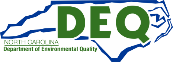 If any periodic test fails, a suspected release report must be submitted on a UST-17A form, UST Suspected Release 24 Hour Notice. The suspected release must be investigated, in accordance with 15A NCAC 2N .0603, and defective equipment repaired or replaced in accordance with 15A NCAC 2N .0404/.0900. Results of the investigation must be submitted on a UST-17B form, UST Suspected Release 7 Day Notice.Containment sumps installed on or after 11/1/2007 that are not monitored continuously for releases using vacuum, pressure, or hydrostatic interstitial monitoring methods and all other containment sumps installed prior to 11/1/2007 that are used for interstitial monitoring shall be tightness tested at installation and every three (3) years thereafter in accordance with the manufacturer’s written guidelines, PEI/RP100 “Recommended Practices for Installation of Underground Liquid Storage Systems” and/or PEI/RP1200 “Recommended Practices for the Testing and Verification of Spill, Overfill, Leak Detection and Secondary Containment Equipment at UST Facilities.”If a UDC / containment sump fails a periodic tightness test, the sump must be replaced or repaired by the manufacturer, or the manufacturer’s authorized representative in accordance with the manufacturer’s specifications, or in accordance with a code of practice developed by a nationally recognized association.If any periodic test fails, a suspected release report must be submitted on a UST-17A form, UST Suspected Release 24 Hour Notice. The suspected release must be investigated, in accordance with 15A NCAC 2N .0603, and defective equipment repaired or replaced in accordance with 15A NCAC 2N .0404/.0900. Results of the investigation must be submitted on a UST-17B form, UST Suspected Release 7 Day Notice.Containment sumps installed on or after 11/1/2007 that are not monitored continuously for releases using vacuum, pressure, or hydrostatic interstitial monitoring methods and all other containment sumps installed prior to 11/1/2007 that are used for interstitial monitoring shall be tightness tested at installation and every three (3) years thereafter in accordance with the manufacturer’s written guidelines, PEI/RP100 “Recommended Practices for Installation of Underground Liquid Storage Systems” and/or PEI/RP1200 “Recommended Practices for the Testing and Verification of Spill, Overfill, Leak Detection and Secondary Containment Equipment at UST Facilities.”If a UDC / containment sump fails a periodic tightness test, the sump must be replaced or repaired by the manufacturer, or the manufacturer’s authorized representative in accordance with the manufacturer’s specifications, or in accordance with a code of practice developed by a nationally recognized association.If any periodic test fails, a suspected release report must be submitted on a UST-17A form, UST Suspected Release 24 Hour Notice. The suspected release must be investigated, in accordance with 15A NCAC 2N .0603, and defective equipment repaired or replaced in accordance with 15A NCAC 2N .0404/.0900. Results of the investigation must be submitted on a UST-17B form, UST Suspected Release 7 Day Notice.Containment sumps installed on or after 11/1/2007 that are not monitored continuously for releases using vacuum, pressure, or hydrostatic interstitial monitoring methods and all other containment sumps installed prior to 11/1/2007 that are used for interstitial monitoring shall be tightness tested at installation and every three (3) years thereafter in accordance with the manufacturer’s written guidelines, PEI/RP100 “Recommended Practices for Installation of Underground Liquid Storage Systems” and/or PEI/RP1200 “Recommended Practices for the Testing and Verification of Spill, Overfill, Leak Detection and Secondary Containment Equipment at UST Facilities.”If a UDC / containment sump fails a periodic tightness test, the sump must be replaced or repaired by the manufacturer, or the manufacturer’s authorized representative in accordance with the manufacturer’s specifications, or in accordance with a code of practice developed by a nationally recognized association.If any periodic test fails, a suspected release report must be submitted on a UST-17A form, UST Suspected Release 24 Hour Notice. The suspected release must be investigated, in accordance with 15A NCAC 2N .0603, and defective equipment repaired or replaced in accordance with 15A NCAC 2N .0404/.0900. Results of the investigation must be submitted on a UST-17B form, UST Suspected Release 7 Day Notice.Containment sumps installed on or after 11/1/2007 that are not monitored continuously for releases using vacuum, pressure, or hydrostatic interstitial monitoring methods and all other containment sumps installed prior to 11/1/2007 that are used for interstitial monitoring shall be tightness tested at installation and every three (3) years thereafter in accordance with the manufacturer’s written guidelines, PEI/RP100 “Recommended Practices for Installation of Underground Liquid Storage Systems” and/or PEI/RP1200 “Recommended Practices for the Testing and Verification of Spill, Overfill, Leak Detection and Secondary Containment Equipment at UST Facilities.”If a UDC / containment sump fails a periodic tightness test, the sump must be replaced or repaired by the manufacturer, or the manufacturer’s authorized representative in accordance with the manufacturer’s specifications, or in accordance with a code of practice developed by a nationally recognized association.If any periodic test fails, a suspected release report must be submitted on a UST-17A form, UST Suspected Release 24 Hour Notice. The suspected release must be investigated, in accordance with 15A NCAC 2N .0603, and defective equipment repaired or replaced in accordance with 15A NCAC 2N .0404/.0900. Results of the investigation must be submitted on a UST-17B form, UST Suspected Release 7 Day Notice.Containment sumps installed on or after 11/1/2007 that are not monitored continuously for releases using vacuum, pressure, or hydrostatic interstitial monitoring methods and all other containment sumps installed prior to 11/1/2007 that are used for interstitial monitoring shall be tightness tested at installation and every three (3) years thereafter in accordance with the manufacturer’s written guidelines, PEI/RP100 “Recommended Practices for Installation of Underground Liquid Storage Systems” and/or PEI/RP1200 “Recommended Practices for the Testing and Verification of Spill, Overfill, Leak Detection and Secondary Containment Equipment at UST Facilities.”If a UDC / containment sump fails a periodic tightness test, the sump must be replaced or repaired by the manufacturer, or the manufacturer’s authorized representative in accordance with the manufacturer’s specifications, or in accordance with a code of practice developed by a nationally recognized association.If any periodic test fails, a suspected release report must be submitted on a UST-17A form, UST Suspected Release 24 Hour Notice. The suspected release must be investigated, in accordance with 15A NCAC 2N .0603, and defective equipment repaired or replaced in accordance with 15A NCAC 2N .0404/.0900. Results of the investigation must be submitted on a UST-17B form, UST Suspected Release 7 Day Notice.Containment sumps installed on or after 11/1/2007 that are not monitored continuously for releases using vacuum, pressure, or hydrostatic interstitial monitoring methods and all other containment sumps installed prior to 11/1/2007 that are used for interstitial monitoring shall be tightness tested at installation and every three (3) years thereafter in accordance with the manufacturer’s written guidelines, PEI/RP100 “Recommended Practices for Installation of Underground Liquid Storage Systems” and/or PEI/RP1200 “Recommended Practices for the Testing and Verification of Spill, Overfill, Leak Detection and Secondary Containment Equipment at UST Facilities.”If a UDC / containment sump fails a periodic tightness test, the sump must be replaced or repaired by the manufacturer, or the manufacturer’s authorized representative in accordance with the manufacturer’s specifications, or in accordance with a code of practice developed by a nationally recognized association.If any periodic test fails, a suspected release report must be submitted on a UST-17A form, UST Suspected Release 24 Hour Notice. The suspected release must be investigated, in accordance with 15A NCAC 2N .0603, and defective equipment repaired or replaced in accordance with 15A NCAC 2N .0404/.0900. Results of the investigation must be submitted on a UST-17B form, UST Suspected Release 7 Day Notice.Containment sumps installed on or after 11/1/2007 that are not monitored continuously for releases using vacuum, pressure, or hydrostatic interstitial monitoring methods and all other containment sumps installed prior to 11/1/2007 that are used for interstitial monitoring shall be tightness tested at installation and every three (3) years thereafter in accordance with the manufacturer’s written guidelines, PEI/RP100 “Recommended Practices for Installation of Underground Liquid Storage Systems” and/or PEI/RP1200 “Recommended Practices for the Testing and Verification of Spill, Overfill, Leak Detection and Secondary Containment Equipment at UST Facilities.”If a UDC / containment sump fails a periodic tightness test, the sump must be replaced or repaired by the manufacturer, or the manufacturer’s authorized representative in accordance with the manufacturer’s specifications, or in accordance with a code of practice developed by a nationally recognized association.If any periodic test fails, a suspected release report must be submitted on a UST-17A form, UST Suspected Release 24 Hour Notice. The suspected release must be investigated, in accordance with 15A NCAC 2N .0603, and defective equipment repaired or replaced in accordance with 15A NCAC 2N .0404/.0900. Results of the investigation must be submitted on a UST-17B form, UST Suspected Release 7 Day Notice.Containment sumps installed on or after 11/1/2007 that are not monitored continuously for releases using vacuum, pressure, or hydrostatic interstitial monitoring methods and all other containment sumps installed prior to 11/1/2007 that are used for interstitial monitoring shall be tightness tested at installation and every three (3) years thereafter in accordance with the manufacturer’s written guidelines, PEI/RP100 “Recommended Practices for Installation of Underground Liquid Storage Systems” and/or PEI/RP1200 “Recommended Practices for the Testing and Verification of Spill, Overfill, Leak Detection and Secondary Containment Equipment at UST Facilities.”If a UDC / containment sump fails a periodic tightness test, the sump must be replaced or repaired by the manufacturer, or the manufacturer’s authorized representative in accordance with the manufacturer’s specifications, or in accordance with a code of practice developed by a nationally recognized association.If any periodic test fails, a suspected release report must be submitted on a UST-17A form, UST Suspected Release 24 Hour Notice. The suspected release must be investigated, in accordance with 15A NCAC 2N .0603, and defective equipment repaired or replaced in accordance with 15A NCAC 2N .0404/.0900. Results of the investigation must be submitted on a UST-17B form, UST Suspected Release 7 Day Notice.Containment sumps installed on or after 11/1/2007 that are not monitored continuously for releases using vacuum, pressure, or hydrostatic interstitial monitoring methods and all other containment sumps installed prior to 11/1/2007 that are used for interstitial monitoring shall be tightness tested at installation and every three (3) years thereafter in accordance with the manufacturer’s written guidelines, PEI/RP100 “Recommended Practices for Installation of Underground Liquid Storage Systems” and/or PEI/RP1200 “Recommended Practices for the Testing and Verification of Spill, Overfill, Leak Detection and Secondary Containment Equipment at UST Facilities.”If a UDC / containment sump fails a periodic tightness test, the sump must be replaced or repaired by the manufacturer, or the manufacturer’s authorized representative in accordance with the manufacturer’s specifications, or in accordance with a code of practice developed by a nationally recognized association.If any periodic test fails, a suspected release report must be submitted on a UST-17A form, UST Suspected Release 24 Hour Notice. The suspected release must be investigated, in accordance with 15A NCAC 2N .0603, and defective equipment repaired or replaced in accordance with 15A NCAC 2N .0404/.0900. Results of the investigation must be submitted on a UST-17B form, UST Suspected Release 7 Day Notice.Containment sumps installed on or after 11/1/2007 that are not monitored continuously for releases using vacuum, pressure, or hydrostatic interstitial monitoring methods and all other containment sumps installed prior to 11/1/2007 that are used for interstitial monitoring shall be tightness tested at installation and every three (3) years thereafter in accordance with the manufacturer’s written guidelines, PEI/RP100 “Recommended Practices for Installation of Underground Liquid Storage Systems” and/or PEI/RP1200 “Recommended Practices for the Testing and Verification of Spill, Overfill, Leak Detection and Secondary Containment Equipment at UST Facilities.”If a UDC / containment sump fails a periodic tightness test, the sump must be replaced or repaired by the manufacturer, or the manufacturer’s authorized representative in accordance with the manufacturer’s specifications, or in accordance with a code of practice developed by a nationally recognized association.If any periodic test fails, a suspected release report must be submitted on a UST-17A form, UST Suspected Release 24 Hour Notice. The suspected release must be investigated, in accordance with 15A NCAC 2N .0603, and defective equipment repaired or replaced in accordance with 15A NCAC 2N .0404/.0900. Results of the investigation must be submitted on a UST-17B form, UST Suspected Release 7 Day Notice.Containment sumps installed on or after 11/1/2007 that are not monitored continuously for releases using vacuum, pressure, or hydrostatic interstitial monitoring methods and all other containment sumps installed prior to 11/1/2007 that are used for interstitial monitoring shall be tightness tested at installation and every three (3) years thereafter in accordance with the manufacturer’s written guidelines, PEI/RP100 “Recommended Practices for Installation of Underground Liquid Storage Systems” and/or PEI/RP1200 “Recommended Practices for the Testing and Verification of Spill, Overfill, Leak Detection and Secondary Containment Equipment at UST Facilities.”If a UDC / containment sump fails a periodic tightness test, the sump must be replaced or repaired by the manufacturer, or the manufacturer’s authorized representative in accordance with the manufacturer’s specifications, or in accordance with a code of practice developed by a nationally recognized association.If any periodic test fails, a suspected release report must be submitted on a UST-17A form, UST Suspected Release 24 Hour Notice. The suspected release must be investigated, in accordance with 15A NCAC 2N .0603, and defective equipment repaired or replaced in accordance with 15A NCAC 2N .0404/.0900. Results of the investigation must be submitted on a UST-17B form, UST Suspected Release 7 Day Notice.Containment sumps installed on or after 11/1/2007 that are not monitored continuously for releases using vacuum, pressure, or hydrostatic interstitial monitoring methods and all other containment sumps installed prior to 11/1/2007 that are used for interstitial monitoring shall be tightness tested at installation and every three (3) years thereafter in accordance with the manufacturer’s written guidelines, PEI/RP100 “Recommended Practices for Installation of Underground Liquid Storage Systems” and/or PEI/RP1200 “Recommended Practices for the Testing and Verification of Spill, Overfill, Leak Detection and Secondary Containment Equipment at UST Facilities.”If a UDC / containment sump fails a periodic tightness test, the sump must be replaced or repaired by the manufacturer, or the manufacturer’s authorized representative in accordance with the manufacturer’s specifications, or in accordance with a code of practice developed by a nationally recognized association.If any periodic test fails, a suspected release report must be submitted on a UST-17A form, UST Suspected Release 24 Hour Notice. The suspected release must be investigated, in accordance with 15A NCAC 2N .0603, and defective equipment repaired or replaced in accordance with 15A NCAC 2N .0404/.0900. Results of the investigation must be submitted on a UST-17B form, UST Suspected Release 7 Day Notice.Containment sumps installed on or after 11/1/2007 that are not monitored continuously for releases using vacuum, pressure, or hydrostatic interstitial monitoring methods and all other containment sumps installed prior to 11/1/2007 that are used for interstitial monitoring shall be tightness tested at installation and every three (3) years thereafter in accordance with the manufacturer’s written guidelines, PEI/RP100 “Recommended Practices for Installation of Underground Liquid Storage Systems” and/or PEI/RP1200 “Recommended Practices for the Testing and Verification of Spill, Overfill, Leak Detection and Secondary Containment Equipment at UST Facilities.”If a UDC / containment sump fails a periodic tightness test, the sump must be replaced or repaired by the manufacturer, or the manufacturer’s authorized representative in accordance with the manufacturer’s specifications, or in accordance with a code of practice developed by a nationally recognized association.If any periodic test fails, a suspected release report must be submitted on a UST-17A form, UST Suspected Release 24 Hour Notice. The suspected release must be investigated, in accordance with 15A NCAC 2N .0603, and defective equipment repaired or replaced in accordance with 15A NCAC 2N .0404/.0900. Results of the investigation must be submitted on a UST-17B form, UST Suspected Release 7 Day Notice.Containment sumps installed on or after 11/1/2007 that are not monitored continuously for releases using vacuum, pressure, or hydrostatic interstitial monitoring methods and all other containment sumps installed prior to 11/1/2007 that are used for interstitial monitoring shall be tightness tested at installation and every three (3) years thereafter in accordance with the manufacturer’s written guidelines, PEI/RP100 “Recommended Practices for Installation of Underground Liquid Storage Systems” and/or PEI/RP1200 “Recommended Practices for the Testing and Verification of Spill, Overfill, Leak Detection and Secondary Containment Equipment at UST Facilities.”If a UDC / containment sump fails a periodic tightness test, the sump must be replaced or repaired by the manufacturer, or the manufacturer’s authorized representative in accordance with the manufacturer’s specifications, or in accordance with a code of practice developed by a nationally recognized association.If any periodic test fails, a suspected release report must be submitted on a UST-17A form, UST Suspected Release 24 Hour Notice. The suspected release must be investigated, in accordance with 15A NCAC 2N .0603, and defective equipment repaired or replaced in accordance with 15A NCAC 2N .0404/.0900. Results of the investigation must be submitted on a UST-17B form, UST Suspected Release 7 Day Notice.Containment sumps installed on or after 11/1/2007 that are not monitored continuously for releases using vacuum, pressure, or hydrostatic interstitial monitoring methods and all other containment sumps installed prior to 11/1/2007 that are used for interstitial monitoring shall be tightness tested at installation and every three (3) years thereafter in accordance with the manufacturer’s written guidelines, PEI/RP100 “Recommended Practices for Installation of Underground Liquid Storage Systems” and/or PEI/RP1200 “Recommended Practices for the Testing and Verification of Spill, Overfill, Leak Detection and Secondary Containment Equipment at UST Facilities.”If a UDC / containment sump fails a periodic tightness test, the sump must be replaced or repaired by the manufacturer, or the manufacturer’s authorized representative in accordance with the manufacturer’s specifications, or in accordance with a code of practice developed by a nationally recognized association.If any periodic test fails, a suspected release report must be submitted on a UST-17A form, UST Suspected Release 24 Hour Notice. The suspected release must be investigated, in accordance with 15A NCAC 2N .0603, and defective equipment repaired or replaced in accordance with 15A NCAC 2N .0404/.0900. Results of the investigation must be submitted on a UST-17B form, UST Suspected Release 7 Day Notice.Containment sumps installed on or after 11/1/2007 that are not monitored continuously for releases using vacuum, pressure, or hydrostatic interstitial monitoring methods and all other containment sumps installed prior to 11/1/2007 that are used for interstitial monitoring shall be tightness tested at installation and every three (3) years thereafter in accordance with the manufacturer’s written guidelines, PEI/RP100 “Recommended Practices for Installation of Underground Liquid Storage Systems” and/or PEI/RP1200 “Recommended Practices for the Testing and Verification of Spill, Overfill, Leak Detection and Secondary Containment Equipment at UST Facilities.”If a UDC / containment sump fails a periodic tightness test, the sump must be replaced or repaired by the manufacturer, or the manufacturer’s authorized representative in accordance with the manufacturer’s specifications, or in accordance with a code of practice developed by a nationally recognized association.If any periodic test fails, a suspected release report must be submitted on a UST-17A form, UST Suspected Release 24 Hour Notice. The suspected release must be investigated, in accordance with 15A NCAC 2N .0603, and defective equipment repaired or replaced in accordance with 15A NCAC 2N .0404/.0900. Results of the investigation must be submitted on a UST-17B form, UST Suspected Release 7 Day Notice.Containment sumps installed on or after 11/1/2007 that are not monitored continuously for releases using vacuum, pressure, or hydrostatic interstitial monitoring methods and all other containment sumps installed prior to 11/1/2007 that are used for interstitial monitoring shall be tightness tested at installation and every three (3) years thereafter in accordance with the manufacturer’s written guidelines, PEI/RP100 “Recommended Practices for Installation of Underground Liquid Storage Systems” and/or PEI/RP1200 “Recommended Practices for the Testing and Verification of Spill, Overfill, Leak Detection and Secondary Containment Equipment at UST Facilities.”If a UDC / containment sump fails a periodic tightness test, the sump must be replaced or repaired by the manufacturer, or the manufacturer’s authorized representative in accordance with the manufacturer’s specifications, or in accordance with a code of practice developed by a nationally recognized association.If any periodic test fails, a suspected release report must be submitted on a UST-17A form, UST Suspected Release 24 Hour Notice. The suspected release must be investigated, in accordance with 15A NCAC 2N .0603, and defective equipment repaired or replaced in accordance with 15A NCAC 2N .0404/.0900. Results of the investigation must be submitted on a UST-17B form, UST Suspected Release 7 Day Notice.Containment sumps installed on or after 11/1/2007 that are not monitored continuously for releases using vacuum, pressure, or hydrostatic interstitial monitoring methods and all other containment sumps installed prior to 11/1/2007 that are used for interstitial monitoring shall be tightness tested at installation and every three (3) years thereafter in accordance with the manufacturer’s written guidelines, PEI/RP100 “Recommended Practices for Installation of Underground Liquid Storage Systems” and/or PEI/RP1200 “Recommended Practices for the Testing and Verification of Spill, Overfill, Leak Detection and Secondary Containment Equipment at UST Facilities.”If a UDC / containment sump fails a periodic tightness test, the sump must be replaced or repaired by the manufacturer, or the manufacturer’s authorized representative in accordance with the manufacturer’s specifications, or in accordance with a code of practice developed by a nationally recognized association.If any periodic test fails, a suspected release report must be submitted on a UST-17A form, UST Suspected Release 24 Hour Notice. The suspected release must be investigated, in accordance with 15A NCAC 2N .0603, and defective equipment repaired or replaced in accordance with 15A NCAC 2N .0404/.0900. Results of the investigation must be submitted on a UST-17B form, UST Suspected Release 7 Day Notice.Containment sumps installed on or after 11/1/2007 that are not monitored continuously for releases using vacuum, pressure, or hydrostatic interstitial monitoring methods and all other containment sumps installed prior to 11/1/2007 that are used for interstitial monitoring shall be tightness tested at installation and every three (3) years thereafter in accordance with the manufacturer’s written guidelines, PEI/RP100 “Recommended Practices for Installation of Underground Liquid Storage Systems” and/or PEI/RP1200 “Recommended Practices for the Testing and Verification of Spill, Overfill, Leak Detection and Secondary Containment Equipment at UST Facilities.”If a UDC / containment sump fails a periodic tightness test, the sump must be replaced or repaired by the manufacturer, or the manufacturer’s authorized representative in accordance with the manufacturer’s specifications, or in accordance with a code of practice developed by a nationally recognized association.If any periodic test fails, a suspected release report must be submitted on a UST-17A form, UST Suspected Release 24 Hour Notice. The suspected release must be investigated, in accordance with 15A NCAC 2N .0603, and defective equipment repaired or replaced in accordance with 15A NCAC 2N .0404/.0900. Results of the investigation must be submitted on a UST-17B form, UST Suspected Release 7 Day Notice.Containment sumps installed on or after 11/1/2007 that are not monitored continuously for releases using vacuum, pressure, or hydrostatic interstitial monitoring methods and all other containment sumps installed prior to 11/1/2007 that are used for interstitial monitoring shall be tightness tested at installation and every three (3) years thereafter in accordance with the manufacturer’s written guidelines, PEI/RP100 “Recommended Practices for Installation of Underground Liquid Storage Systems” and/or PEI/RP1200 “Recommended Practices for the Testing and Verification of Spill, Overfill, Leak Detection and Secondary Containment Equipment at UST Facilities.”If a UDC / containment sump fails a periodic tightness test, the sump must be replaced or repaired by the manufacturer, or the manufacturer’s authorized representative in accordance with the manufacturer’s specifications, or in accordance with a code of practice developed by a nationally recognized association.If any periodic test fails, a suspected release report must be submitted on a UST-17A form, UST Suspected Release 24 Hour Notice. The suspected release must be investigated, in accordance with 15A NCAC 2N .0603, and defective equipment repaired or replaced in accordance with 15A NCAC 2N .0404/.0900. Results of the investigation must be submitted on a UST-17B form, UST Suspected Release 7 Day Notice.Containment sumps installed on or after 11/1/2007 that are not monitored continuously for releases using vacuum, pressure, or hydrostatic interstitial monitoring methods and all other containment sumps installed prior to 11/1/2007 that are used for interstitial monitoring shall be tightness tested at installation and every three (3) years thereafter in accordance with the manufacturer’s written guidelines, PEI/RP100 “Recommended Practices for Installation of Underground Liquid Storage Systems” and/or PEI/RP1200 “Recommended Practices for the Testing and Verification of Spill, Overfill, Leak Detection and Secondary Containment Equipment at UST Facilities.”If a UDC / containment sump fails a periodic tightness test, the sump must be replaced or repaired by the manufacturer, or the manufacturer’s authorized representative in accordance with the manufacturer’s specifications, or in accordance with a code of practice developed by a nationally recognized association.If any periodic test fails, a suspected release report must be submitted on a UST-17A form, UST Suspected Release 24 Hour Notice. The suspected release must be investigated, in accordance with 15A NCAC 2N .0603, and defective equipment repaired or replaced in accordance with 15A NCAC 2N .0404/.0900. Results of the investigation must be submitted on a UST-17B form, UST Suspected Release 7 Day Notice.Containment sumps installed on or after 11/1/2007 that are not monitored continuously for releases using vacuum, pressure, or hydrostatic interstitial monitoring methods and all other containment sumps installed prior to 11/1/2007 that are used for interstitial monitoring shall be tightness tested at installation and every three (3) years thereafter in accordance with the manufacturer’s written guidelines, PEI/RP100 “Recommended Practices for Installation of Underground Liquid Storage Systems” and/or PEI/RP1200 “Recommended Practices for the Testing and Verification of Spill, Overfill, Leak Detection and Secondary Containment Equipment at UST Facilities.”If a UDC / containment sump fails a periodic tightness test, the sump must be replaced or repaired by the manufacturer, or the manufacturer’s authorized representative in accordance with the manufacturer’s specifications, or in accordance with a code of practice developed by a nationally recognized association.If any periodic test fails, a suspected release report must be submitted on a UST-17A form, UST Suspected Release 24 Hour Notice. The suspected release must be investigated, in accordance with 15A NCAC 2N .0603, and defective equipment repaired or replaced in accordance with 15A NCAC 2N .0404/.0900. Results of the investigation must be submitted on a UST-17B form, UST Suspected Release 7 Day Notice.Containment sumps installed on or after 11/1/2007 that are not monitored continuously for releases using vacuum, pressure, or hydrostatic interstitial monitoring methods and all other containment sumps installed prior to 11/1/2007 that are used for interstitial monitoring shall be tightness tested at installation and every three (3) years thereafter in accordance with the manufacturer’s written guidelines, PEI/RP100 “Recommended Practices for Installation of Underground Liquid Storage Systems” and/or PEI/RP1200 “Recommended Practices for the Testing and Verification of Spill, Overfill, Leak Detection and Secondary Containment Equipment at UST Facilities.”If a UDC / containment sump fails a periodic tightness test, the sump must be replaced or repaired by the manufacturer, or the manufacturer’s authorized representative in accordance with the manufacturer’s specifications, or in accordance with a code of practice developed by a nationally recognized association.UST FACILITYUST FACILITYUST FACILITYUST FACILITYUST FACILITYUST FACILITYUST FACILITYUST FACILITYUST FACILITYUST FACILITYUST FACILITYUST FACILITYUST FACILITYUST FACILITYUST FACILITYUST FACILITYUST FACILITYUST FACILITYUST FACILITYUST FACILITYUST FACILITYUST FACILITYUST FACILITYOwner / Operator NameOwner / Operator NameOwner / Operator NameOwner / Operator NameOwner / Operator NameFacility NameFacility NameFacility NameFacility NameFacility NameFacility NameFacility NameFacility NameFacility NameFacility NameFacility ID#: Facility ID#: Facility ID#: Facility ID#: Facility ID#: Facility ID#: Facility ID#: Facility ID#: Facility Street AddressFacility Street AddressFacility Street AddressFacility Street AddressFacility Street AddressCountyCountyCountyCountyCountyCountyCountyCountyTESTING CONTRACTOR INFORMATIONTESTING CONTRACTOR INFORMATIONTESTING CONTRACTOR INFORMATIONTESTING CONTRACTOR INFORMATIONTESTING CONTRACTOR INFORMATIONTESTING CONTRACTOR INFORMATIONTESTING CONTRACTOR INFORMATIONTESTING CONTRACTOR INFORMATIONTESTING CONTRACTOR INFORMATIONTESTING CONTRACTOR INFORMATIONTESTING CONTRACTOR INFORMATIONTESTING CONTRACTOR INFORMATIONTESTING CONTRACTOR INFORMATIONTESTING CONTRACTOR INFORMATIONTESTING CONTRACTOR INFORMATIONTESTING CONTRACTOR INFORMATIONTESTING CONTRACTOR INFORMATIONTESTING CONTRACTOR INFORMATIONTESTING CONTRACTOR INFORMATIONTESTING CONTRACTOR INFORMATIONTESTING CONTRACTOR INFORMATIONTESTING CONTRACTOR INFORMATIONTESTING CONTRACTOR INFORMATIONCompany NameCompany NameCompany NameCompany NameCompany NameCompany NameCompany NameCompany NamePhonePhonePhonePhoneE-mail AddressE-mail AddressE-mail AddressE-mail AddressE-mail AddressE-mail AddressE-mail AddressE-mail AddressE-mail AddressE-mail AddressE-mail AddressI certify, under penalty of law, that the testing data provided on this form documents the UST system equipment was tested in accordance with the manufacturer’s guidelines and the applicable national industry standards listed in 15A NCAC 2N .0406 and/or 15A NCAC 2N .0900.I certify, under penalty of law, that the testing data provided on this form documents the UST system equipment was tested in accordance with the manufacturer’s guidelines and the applicable national industry standards listed in 15A NCAC 2N .0406 and/or 15A NCAC 2N .0900.I certify, under penalty of law, that the testing data provided on this form documents the UST system equipment was tested in accordance with the manufacturer’s guidelines and the applicable national industry standards listed in 15A NCAC 2N .0406 and/or 15A NCAC 2N .0900.I certify, under penalty of law, that the testing data provided on this form documents the UST system equipment was tested in accordance with the manufacturer’s guidelines and the applicable national industry standards listed in 15A NCAC 2N .0406 and/or 15A NCAC 2N .0900.I certify, under penalty of law, that the testing data provided on this form documents the UST system equipment was tested in accordance with the manufacturer’s guidelines and the applicable national industry standards listed in 15A NCAC 2N .0406 and/or 15A NCAC 2N .0900.I certify, under penalty of law, that the testing data provided on this form documents the UST system equipment was tested in accordance with the manufacturer’s guidelines and the applicable national industry standards listed in 15A NCAC 2N .0406 and/or 15A NCAC 2N .0900.I certify, under penalty of law, that the testing data provided on this form documents the UST system equipment was tested in accordance with the manufacturer’s guidelines and the applicable national industry standards listed in 15A NCAC 2N .0406 and/or 15A NCAC 2N .0900.I certify, under penalty of law, that the testing data provided on this form documents the UST system equipment was tested in accordance with the manufacturer’s guidelines and the applicable national industry standards listed in 15A NCAC 2N .0406 and/or 15A NCAC 2N .0900.I certify, under penalty of law, that the testing data provided on this form documents the UST system equipment was tested in accordance with the manufacturer’s guidelines and the applicable national industry standards listed in 15A NCAC 2N .0406 and/or 15A NCAC 2N .0900.I certify, under penalty of law, that the testing data provided on this form documents the UST system equipment was tested in accordance with the manufacturer’s guidelines and the applicable national industry standards listed in 15A NCAC 2N .0406 and/or 15A NCAC 2N .0900.I certify, under penalty of law, that the testing data provided on this form documents the UST system equipment was tested in accordance with the manufacturer’s guidelines and the applicable national industry standards listed in 15A NCAC 2N .0406 and/or 15A NCAC 2N .0900.I certify, under penalty of law, that the testing data provided on this form documents the UST system equipment was tested in accordance with the manufacturer’s guidelines and the applicable national industry standards listed in 15A NCAC 2N .0406 and/or 15A NCAC 2N .0900.I certify, under penalty of law, that the testing data provided on this form documents the UST system equipment was tested in accordance with the manufacturer’s guidelines and the applicable national industry standards listed in 15A NCAC 2N .0406 and/or 15A NCAC 2N .0900.I certify, under penalty of law, that the testing data provided on this form documents the UST system equipment was tested in accordance with the manufacturer’s guidelines and the applicable national industry standards listed in 15A NCAC 2N .0406 and/or 15A NCAC 2N .0900.I certify, under penalty of law, that the testing data provided on this form documents the UST system equipment was tested in accordance with the manufacturer’s guidelines and the applicable national industry standards listed in 15A NCAC 2N .0406 and/or 15A NCAC 2N .0900.I certify, under penalty of law, that the testing data provided on this form documents the UST system equipment was tested in accordance with the manufacturer’s guidelines and the applicable national industry standards listed in 15A NCAC 2N .0406 and/or 15A NCAC 2N .0900.I certify, under penalty of law, that the testing data provided on this form documents the UST system equipment was tested in accordance with the manufacturer’s guidelines and the applicable national industry standards listed in 15A NCAC 2N .0406 and/or 15A NCAC 2N .0900.I certify, under penalty of law, that the testing data provided on this form documents the UST system equipment was tested in accordance with the manufacturer’s guidelines and the applicable national industry standards listed in 15A NCAC 2N .0406 and/or 15A NCAC 2N .0900.I certify, under penalty of law, that the testing data provided on this form documents the UST system equipment was tested in accordance with the manufacturer’s guidelines and the applicable national industry standards listed in 15A NCAC 2N .0406 and/or 15A NCAC 2N .0900.I certify, under penalty of law, that the testing data provided on this form documents the UST system equipment was tested in accordance with the manufacturer’s guidelines and the applicable national industry standards listed in 15A NCAC 2N .0406 and/or 15A NCAC 2N .0900.Print Name of person conducting testPrint Name of person conducting testPrint Name of person conducting testPrint Name of person conducting testPrint Name of person conducting testSignature of person conducting testSignature of person conducting testSignature of person conducting testSignature of person conducting testSignature of person conducting testSignature of person conducting testTest DateTest DateTest DateTest DateTest DateIdentify UDC/sump (By Dispenser No. or Tank Number, Tank Size, Stored Product; e.g. #1 10k Regular STP, Disp 1/2, etc.)Identify UDC/sump (By Dispenser No. or Tank Number, Tank Size, Stored Product; e.g. #1 10k Regular STP, Disp 1/2, etc.)Identify UDC/sump (By Dispenser No. or Tank Number, Tank Size, Stored Product; e.g. #1 10k Regular STP, Disp 1/2, etc.)DispenserTank#:       DispenserTank#:       DispenserTank#:       DispenserTank#:       DispenserTank#:       DispenserTank#:       DispenserTank#:       DispenserTank#:       DispenserTank#:       DispenserTank#:       DispenserTank#:       DispenserTank#:       DispenserTank#:       DispenserTank#:       DispenserTank#:       DispenserTank#:       DispenserTank#:       DispenserTank#:       DispenserTank#:       DispenserTank#:       Transition sumps should be listed above as “TS-XX” (with XX= sump ID#)Transition sumps should be listed above as “TS-XX” (with XX= sump ID#)Transition sumps should be listed above as “TS-XX” (with XX= sump ID#)Transition sumps should be listed above as “TS-XX” (with XX= sump ID#)Transition sumps should be listed above as “TS-XX” (with XX= sump ID#)Transition sumps should be listed above as “TS-XX” (with XX= sump ID#)Transition sumps should be listed above as “TS-XX” (with XX= sump ID#)Transition sumps should be listed above as “TS-XX” (with XX= sump ID#)Transition sumps should be listed above as “TS-XX” (with XX= sump ID#)Transition sumps should be listed above as “TS-XX” (with XX= sump ID#)Transition sumps should be listed above as “TS-XX” (with XX= sump ID#)Transition sumps should be listed above as “TS-XX” (with XX= sump ID#)Transition sumps should be listed above as “TS-XX” (with XX= sump ID#)Transition sumps should be listed above as “TS-XX” (with XX= sump ID#)Transition sumps should be listed above as “TS-XX” (with XX= sump ID#)Transition sumps should be listed above as “TS-XX” (with XX= sump ID#)Transition sumps should be listed above as “TS-XX” (with XX= sump ID#)Transition sumps should be listed above as “TS-XX” (with XX= sump ID#)Transition sumps should be listed above as “TS-XX” (with XX= sump ID#)Transition sumps should be listed above as “TS-XX” (with XX= sump ID#)Transition sumps should be listed above as “TS-XX” (with XX= sump ID#)Transition sumps should be listed above as “TS-XX” (with XX= sump ID#)Transition sumps should be listed above as “TS-XX” (with XX= sump ID#)Sump MaterialSump MaterialSump Material FRP Plastic FRP Plastic FRP Plastic FRP Plastic FRP Plastic FRP Plastic FRP Plastic FRP Plastic FRP Plastic FRP Plastic FRP Plastic FRP Plastic FRP Plastic FRP Plastic FRP Plastic FRP Plastic FRP Plastic FRP Plastic FRP Plastic FRP PlasticTest TypeTest TypeTest Type Hydrostatic Vacuum Hydrostatic Vacuum Hydrostatic Vacuum Hydrostatic Vacuum Hydrostatic Vacuum Hydrostatic Vacuum Hydrostatic Vacuum Hydrostatic Vacuum Hydrostatic Vacuum Hydrostatic Vacuum Hydrostatic Vacuum Hydrostatic Vacuum Hydrostatic Vacuum Hydrostatic Vacuum Hydrostatic Vacuum Hydrostatic Vacuum Hydrostatic Vacuum Hydrostatic Vacuum Hydrostatic Vacuum Hydrostatic VacuumIndicate units for all measurements Indicate units for all measurements Indicate units for all measurements Indicate units for all measurements Indicate units for all measurements Indicate units for all measurements Indicate units for all measurements Indicate units for all measurements Indicate units for all measurements Indicate units for all measurements Indicate units for all measurements Indicate units for all measurements Indicate units for all measurements Indicate units for all measurements Indicate units for all measurements Indicate units for all measurements Indicate units for all measurements Indicate units for all measurements Indicate units for all measurements Indicate units for all measurements Indicate units for all measurements Indicate units for all measurements Indicate units for all measurements Liquid and debris removed from sump?Liquid and debris removed from sump?Liquid and debris removed from sump? Yes	 No Yes	 No Yes	 No Yes	 No Yes	 No Yes	 No Yes	 No Yes	 No Yes	 No Yes	 No Yes	 No Yes	 No Yes	 No Yes	 No Yes	 No Yes	 No Yes	 No Yes	 No Yes	 No Yes	 NoVisual inspection (No cracks, loose parts or separation of the containment sump)Visual inspection (No cracks, loose parts or separation of the containment sump)Visual inspection (No cracks, loose parts or separation of the containment sump) Pass	 Fail Pass	 Fail Pass	 Fail Pass	 Fail Pass	 Fail Pass	 Fail Pass	 Fail Pass	 Fail Pass	 Fail Pass	 Fail Pass	 Fail Pass	 Fail Pass	 Fail Pass	 Fail Pass	 Fail Pass	 Fail Pass	 Fail Pass	 Fail Pass	 Fail Pass	 FailSump Depth in inchesSump Depth in inchesSump Depth in inchesHeight from sump bottom to top of highest penetration or sump sidewall seam in inchesHeight from sump bottom to top of highest penetration or sump sidewall seam in inchesHeight from sump bottom to top of highest penetration or sump sidewall seam in inchesWait time between applying vacuum/water and start of testWait time between applying vacuum/water and start of testWait time between applying vacuum/water and start of testBegin ị End Test Time(minimum test time:  1 hour)Begin ị End Test Time(minimum test time:  1 hour)Begin ị End Test Time(minimum test time:  1 hour)       ị              ị              ị              ị              ị              ị              ị              ị              ị              ị              ị              ị              ị              ị              ị              ị              ị              ị              ị              ị       Begin ị End values (inches)Begin ị End values (inches)Begin ị End values (inches)       ị              ị              ị              ị              ị              ị              ị              ị              ị              ị              ị              ị              ị              ị              ị              ị              ị              ị              ị              ị       Pass/Fail criteria:  Must pass visual inspection. Hydrostatic:  Water level drop of 1/8 inch or more fails the test, Water level must be 4 or more inches above highest penetration or side wall seam or test is invalid; Vacuum:  No change in vacuumPass/Fail criteria:  Must pass visual inspection. Hydrostatic:  Water level drop of 1/8 inch or more fails the test, Water level must be 4 or more inches above highest penetration or side wall seam or test is invalid; Vacuum:  No change in vacuumPass/Fail criteria:  Must pass visual inspection. Hydrostatic:  Water level drop of 1/8 inch or more fails the test, Water level must be 4 or more inches above highest penetration or side wall seam or test is invalid; Vacuum:  No change in vacuumPass/Fail criteria:  Must pass visual inspection. Hydrostatic:  Water level drop of 1/8 inch or more fails the test, Water level must be 4 or more inches above highest penetration or side wall seam or test is invalid; Vacuum:  No change in vacuumPass/Fail criteria:  Must pass visual inspection. Hydrostatic:  Water level drop of 1/8 inch or more fails the test, Water level must be 4 or more inches above highest penetration or side wall seam or test is invalid; Vacuum:  No change in vacuumPass/Fail criteria:  Must pass visual inspection. Hydrostatic:  Water level drop of 1/8 inch or more fails the test, Water level must be 4 or more inches above highest penetration or side wall seam or test is invalid; Vacuum:  No change in vacuumPass/Fail criteria:  Must pass visual inspection. Hydrostatic:  Water level drop of 1/8 inch or more fails the test, Water level must be 4 or more inches above highest penetration or side wall seam or test is invalid; Vacuum:  No change in vacuumPass/Fail criteria:  Must pass visual inspection. Hydrostatic:  Water level drop of 1/8 inch or more fails the test, Water level must be 4 or more inches above highest penetration or side wall seam or test is invalid; Vacuum:  No change in vacuumPass/Fail criteria:  Must pass visual inspection. Hydrostatic:  Water level drop of 1/8 inch or more fails the test, Water level must be 4 or more inches above highest penetration or side wall seam or test is invalid; Vacuum:  No change in vacuumPass/Fail criteria:  Must pass visual inspection. Hydrostatic:  Water level drop of 1/8 inch or more fails the test, Water level must be 4 or more inches above highest penetration or side wall seam or test is invalid; Vacuum:  No change in vacuumPass/Fail criteria:  Must pass visual inspection. Hydrostatic:  Water level drop of 1/8 inch or more fails the test, Water level must be 4 or more inches above highest penetration or side wall seam or test is invalid; Vacuum:  No change in vacuumPass/Fail criteria:  Must pass visual inspection. Hydrostatic:  Water level drop of 1/8 inch or more fails the test, Water level must be 4 or more inches above highest penetration or side wall seam or test is invalid; Vacuum:  No change in vacuumPass/Fail criteria:  Must pass visual inspection. Hydrostatic:  Water level drop of 1/8 inch or more fails the test, Water level must be 4 or more inches above highest penetration or side wall seam or test is invalid; Vacuum:  No change in vacuumPass/Fail criteria:  Must pass visual inspection. Hydrostatic:  Water level drop of 1/8 inch or more fails the test, Water level must be 4 or more inches above highest penetration or side wall seam or test is invalid; Vacuum:  No change in vacuumPass/Fail criteria:  Must pass visual inspection. Hydrostatic:  Water level drop of 1/8 inch or more fails the test, Water level must be 4 or more inches above highest penetration or side wall seam or test is invalid; Vacuum:  No change in vacuumPass/Fail criteria:  Must pass visual inspection. Hydrostatic:  Water level drop of 1/8 inch or more fails the test, Water level must be 4 or more inches above highest penetration or side wall seam or test is invalid; Vacuum:  No change in vacuumPass/Fail criteria:  Must pass visual inspection. Hydrostatic:  Water level drop of 1/8 inch or more fails the test, Water level must be 4 or more inches above highest penetration or side wall seam or test is invalid; Vacuum:  No change in vacuumPass/Fail criteria:  Must pass visual inspection. Hydrostatic:  Water level drop of 1/8 inch or more fails the test, Water level must be 4 or more inches above highest penetration or side wall seam or test is invalid; Vacuum:  No change in vacuumPass/Fail criteria:  Must pass visual inspection. Hydrostatic:  Water level drop of 1/8 inch or more fails the test, Water level must be 4 or more inches above highest penetration or side wall seam or test is invalid; Vacuum:  No change in vacuumPass/Fail criteria:  Must pass visual inspection. Hydrostatic:  Water level drop of 1/8 inch or more fails the test, Water level must be 4 or more inches above highest penetration or side wall seam or test is invalid; Vacuum:  No change in vacuumPass/Fail criteria:  Must pass visual inspection. Hydrostatic:  Water level drop of 1/8 inch or more fails the test, Water level must be 4 or more inches above highest penetration or side wall seam or test is invalid; Vacuum:  No change in vacuumPass/Fail criteria:  Must pass visual inspection. Hydrostatic:  Water level drop of 1/8 inch or more fails the test, Water level must be 4 or more inches above highest penetration or side wall seam or test is invalid; Vacuum:  No change in vacuumPass/Fail criteria:  Must pass visual inspection. Hydrostatic:  Water level drop of 1/8 inch or more fails the test, Water level must be 4 or more inches above highest penetration or side wall seam or test is invalid; Vacuum:  No change in vacuumTest ResultTest ResultTest Result Pass	 Fail Pass	 Fail Pass	 Fail Pass	 Fail Pass	 Fail Pass	 Fail Pass	 Fail Pass	 Fail Pass	 Fail Pass	 Fail Pass	 Fail Pass	 Fail Pass	 Fail Pass	 Fail Pass	 Fail Pass	 Fail Pass	 Fail Pass	 Fail Pass	 Fail Pass	 FailComments – (include information on repairs made prior to testing, and recommended follow-up for failed tests)Comments – (include information on repairs made prior to testing, and recommended follow-up for failed tests)Comments – (include information on repairs made prior to testing, and recommended follow-up for failed tests)Comments – (include information on repairs made prior to testing, and recommended follow-up for failed tests)Comments – (include information on repairs made prior to testing, and recommended follow-up for failed tests)Comments – (include information on repairs made prior to testing, and recommended follow-up for failed tests)Comments – (include information on repairs made prior to testing, and recommended follow-up for failed tests)Comments – (include information on repairs made prior to testing, and recommended follow-up for failed tests)Comments – (include information on repairs made prior to testing, and recommended follow-up for failed tests)Comments – (include information on repairs made prior to testing, and recommended follow-up for failed tests)Comments – (include information on repairs made prior to testing, and recommended follow-up for failed tests)Comments – (include information on repairs made prior to testing, and recommended follow-up for failed tests)Comments – (include information on repairs made prior to testing, and recommended follow-up for failed tests)Comments – (include information on repairs made prior to testing, and recommended follow-up for failed tests)Comments – (include information on repairs made prior to testing, and recommended follow-up for failed tests)Comments – (include information on repairs made prior to testing, and recommended follow-up for failed tests)Comments – (include information on repairs made prior to testing, and recommended follow-up for failed tests)Comments – (include information on repairs made prior to testing, and recommended follow-up for failed tests)Comments – (include information on repairs made prior to testing, and recommended follow-up for failed tests)Comments – (include information on repairs made prior to testing, and recommended follow-up for failed tests)Comments – (include information on repairs made prior to testing, and recommended follow-up for failed tests)Comments – (include information on repairs made prior to testing, and recommended follow-up for failed tests)Comments – (include information on repairs made prior to testing, and recommended follow-up for failed tests)Date next Containment Sump/UDC integrity test due (required every 3 years)Date next Containment Sump/UDC integrity test due (required every 3 years)Date next Containment Sump/UDC integrity test due (required every 3 years)Date next Containment Sump/UDC integrity test due (required every 3 years)Date next Containment Sump/UDC integrity test due (required every 3 years)Date next Containment Sump/UDC integrity test due (required every 3 years)Date next Containment Sump/UDC integrity test due (required every 3 years)Date next Containment Sump/UDC integrity test due (required every 3 years)Date next Containment Sump/UDC integrity test due (required every 3 years)Date next Containment Sump/UDC integrity test due (required every 3 years)Date next Containment Sump/UDC integrity test due (required every 3 years)Date next Containment Sump/UDC integrity test due (required every 3 years)Date next Containment Sump/UDC integrity test due (required every 3 years)NORTH CAROLINA DEPARTMENT OF ENVIRONMENTAL QUALITY, DIVISION OF WASTE MANAGEMENT, UST SECTION1646 MAIL SERVICE CENTER, RALEIGH, NC 27699-1646   PHONE (919) 707-8171  FAX (919) 715-1117   http://www.wastenotnc.orgNORTH CAROLINA DEPARTMENT OF ENVIRONMENTAL QUALITY, DIVISION OF WASTE MANAGEMENT, UST SECTION1646 MAIL SERVICE CENTER, RALEIGH, NC 27699-1646   PHONE (919) 707-8171  FAX (919) 715-1117   http://www.wastenotnc.orgNORTH CAROLINA DEPARTMENT OF ENVIRONMENTAL QUALITY, DIVISION OF WASTE MANAGEMENT, UST SECTION1646 MAIL SERVICE CENTER, RALEIGH, NC 27699-1646   PHONE (919) 707-8171  FAX (919) 715-1117   http://www.wastenotnc.orgNORTH CAROLINA DEPARTMENT OF ENVIRONMENTAL QUALITY, DIVISION OF WASTE MANAGEMENT, UST SECTION1646 MAIL SERVICE CENTER, RALEIGH, NC 27699-1646   PHONE (919) 707-8171  FAX (919) 715-1117   http://www.wastenotnc.orgNORTH CAROLINA DEPARTMENT OF ENVIRONMENTAL QUALITY, DIVISION OF WASTE MANAGEMENT, UST SECTION1646 MAIL SERVICE CENTER, RALEIGH, NC 27699-1646   PHONE (919) 707-8171  FAX (919) 715-1117   http://www.wastenotnc.orgNORTH CAROLINA DEPARTMENT OF ENVIRONMENTAL QUALITY, DIVISION OF WASTE MANAGEMENT, UST SECTION1646 MAIL SERVICE CENTER, RALEIGH, NC 27699-1646   PHONE (919) 707-8171  FAX (919) 715-1117   http://www.wastenotnc.orgNORTH CAROLINA DEPARTMENT OF ENVIRONMENTAL QUALITY, DIVISION OF WASTE MANAGEMENT, UST SECTION1646 MAIL SERVICE CENTER, RALEIGH, NC 27699-1646   PHONE (919) 707-8171  FAX (919) 715-1117   http://www.wastenotnc.orgNORTH CAROLINA DEPARTMENT OF ENVIRONMENTAL QUALITY, DIVISION OF WASTE MANAGEMENT, UST SECTION1646 MAIL SERVICE CENTER, RALEIGH, NC 27699-1646   PHONE (919) 707-8171  FAX (919) 715-1117   http://www.wastenotnc.orgNORTH CAROLINA DEPARTMENT OF ENVIRONMENTAL QUALITY, DIVISION OF WASTE MANAGEMENT, UST SECTION1646 MAIL SERVICE CENTER, RALEIGH, NC 27699-1646   PHONE (919) 707-8171  FAX (919) 715-1117   http://www.wastenotnc.orgNORTH CAROLINA DEPARTMENT OF ENVIRONMENTAL QUALITY, DIVISION OF WASTE MANAGEMENT, UST SECTION1646 MAIL SERVICE CENTER, RALEIGH, NC 27699-1646   PHONE (919) 707-8171  FAX (919) 715-1117   http://www.wastenotnc.orgNORTH CAROLINA DEPARTMENT OF ENVIRONMENTAL QUALITY, DIVISION OF WASTE MANAGEMENT, UST SECTION1646 MAIL SERVICE CENTER, RALEIGH, NC 27699-1646   PHONE (919) 707-8171  FAX (919) 715-1117   http://www.wastenotnc.orgNORTH CAROLINA DEPARTMENT OF ENVIRONMENTAL QUALITY, DIVISION OF WASTE MANAGEMENT, UST SECTION1646 MAIL SERVICE CENTER, RALEIGH, NC 27699-1646   PHONE (919) 707-8171  FAX (919) 715-1117   http://www.wastenotnc.orgNORTH CAROLINA DEPARTMENT OF ENVIRONMENTAL QUALITY, DIVISION OF WASTE MANAGEMENT, UST SECTION1646 MAIL SERVICE CENTER, RALEIGH, NC 27699-1646   PHONE (919) 707-8171  FAX (919) 715-1117   http://www.wastenotnc.orgNORTH CAROLINA DEPARTMENT OF ENVIRONMENTAL QUALITY, DIVISION OF WASTE MANAGEMENT, UST SECTION1646 MAIL SERVICE CENTER, RALEIGH, NC 27699-1646   PHONE (919) 707-8171  FAX (919) 715-1117   http://www.wastenotnc.orgNORTH CAROLINA DEPARTMENT OF ENVIRONMENTAL QUALITY, DIVISION OF WASTE MANAGEMENT, UST SECTION1646 MAIL SERVICE CENTER, RALEIGH, NC 27699-1646   PHONE (919) 707-8171  FAX (919) 715-1117   http://www.wastenotnc.orgNORTH CAROLINA DEPARTMENT OF ENVIRONMENTAL QUALITY, DIVISION OF WASTE MANAGEMENT, UST SECTION1646 MAIL SERVICE CENTER, RALEIGH, NC 27699-1646   PHONE (919) 707-8171  FAX (919) 715-1117   http://www.wastenotnc.orgNORTH CAROLINA DEPARTMENT OF ENVIRONMENTAL QUALITY, DIVISION OF WASTE MANAGEMENT, UST SECTION1646 MAIL SERVICE CENTER, RALEIGH, NC 27699-1646   PHONE (919) 707-8171  FAX (919) 715-1117   http://www.wastenotnc.orgNORTH CAROLINA DEPARTMENT OF ENVIRONMENTAL QUALITY, DIVISION OF WASTE MANAGEMENT, UST SECTION1646 MAIL SERVICE CENTER, RALEIGH, NC 27699-1646   PHONE (919) 707-8171  FAX (919) 715-1117   http://www.wastenotnc.orgNORTH CAROLINA DEPARTMENT OF ENVIRONMENTAL QUALITY, DIVISION OF WASTE MANAGEMENT, UST SECTION1646 MAIL SERVICE CENTER, RALEIGH, NC 27699-1646   PHONE (919) 707-8171  FAX (919) 715-1117   http://www.wastenotnc.orgNORTH CAROLINA DEPARTMENT OF ENVIRONMENTAL QUALITY, DIVISION OF WASTE MANAGEMENT, UST SECTION1646 MAIL SERVICE CENTER, RALEIGH, NC 27699-1646   PHONE (919) 707-8171  FAX (919) 715-1117   http://www.wastenotnc.org5/20205/20205/2020UST-6F/23BPage 2UST-6F/23BPage 2Triennial UST Containment Sump / UDC Integrity Testing(Low Liquid Level Test)Triennial UST Containment Sump / UDC Integrity Testing(Low Liquid Level Test)Triennial UST Containment Sump / UDC Integrity Testing(Low Liquid Level Test)Triennial UST Containment Sump / UDC Integrity Testing(Low Liquid Level Test)Triennial UST Containment Sump / UDC Integrity Testing(Low Liquid Level Test)Triennial UST Containment Sump / UDC Integrity Testing(Low Liquid Level Test)Triennial UST Containment Sump / UDC Integrity Testing(Low Liquid Level Test)Triennial UST Containment Sump / UDC Integrity Testing(Low Liquid Level Test)Triennial UST Containment Sump / UDC Integrity Testing(Low Liquid Level Test)Triennial UST Containment Sump / UDC Integrity Testing(Low Liquid Level Test)Triennial UST Containment Sump / UDC Integrity Testing(Low Liquid Level Test)Triennial UST Containment Sump / UDC Integrity Testing(Low Liquid Level Test)Triennial UST Containment Sump / UDC Integrity Testing(Low Liquid Level Test)Triennial UST Containment Sump / UDC Integrity Testing(Low Liquid Level Test)Triennial UST Containment Sump / UDC Integrity Testing(Low Liquid Level Test)Triennial UST Containment Sump / UDC Integrity Testing(Low Liquid Level Test)Triennial UST Containment Sump / UDC Integrity Testing(Low Liquid Level Test)Containment sumps installed on or after 11/1/2007 that are not monitored continuously for releases using vacuum, pressure, or hydrostatic interstitial monitoring methods and all other containment sumps installed prior to 11/1/2007 that are used for interstitial monitoring can be tightness tested every three (3) years in accordance with the NCDEQ Low Level Hydrostatic Integrity Test Procedures which can be found on the UST section website at https://deq.nc.gov/about/divisions/waste-management/ust/forms. This method cannot be used for the installation testing of containment sumps.If any periodic test fails, a suspected release report must be submitted on a UST-17A form, UST Suspected Release 24 Hour Notice. The suspected release must be investigated, in accordance with 15A NCAC 2N .0603, and defective equipment repaired or replaced in accordance with 15A NCAC 2N .0404/.0900. Results of the investigation must be submitted on a UST-17B form, UST Suspected Release 7 Day Notice.If a UDC / containment sump fails a periodic tightness test, the sump must be replaced or repaired by the manufacturer, or the manufacturer’s authorized representative in accordance with the manufacturer’s specifications, or in accordance with a code of practice developed by a nationally recognized association.Attach all setup reports (e.g. Veeder-Root:  Output Relay Setup, Incon: Main console setup) for the sensor alarms positive shut-down to this form. If the dispenser has a standalone sensor to shut-down the dispenser then annotate on the test form in the comments section.Containment sumps installed on or after 11/1/2007 that are not monitored continuously for releases using vacuum, pressure, or hydrostatic interstitial monitoring methods and all other containment sumps installed prior to 11/1/2007 that are used for interstitial monitoring can be tightness tested every three (3) years in accordance with the NCDEQ Low Level Hydrostatic Integrity Test Procedures which can be found on the UST section website at https://deq.nc.gov/about/divisions/waste-management/ust/forms. This method cannot be used for the installation testing of containment sumps.If any periodic test fails, a suspected release report must be submitted on a UST-17A form, UST Suspected Release 24 Hour Notice. The suspected release must be investigated, in accordance with 15A NCAC 2N .0603, and defective equipment repaired or replaced in accordance with 15A NCAC 2N .0404/.0900. Results of the investigation must be submitted on a UST-17B form, UST Suspected Release 7 Day Notice.If a UDC / containment sump fails a periodic tightness test, the sump must be replaced or repaired by the manufacturer, or the manufacturer’s authorized representative in accordance with the manufacturer’s specifications, or in accordance with a code of practice developed by a nationally recognized association.Attach all setup reports (e.g. Veeder-Root:  Output Relay Setup, Incon: Main console setup) for the sensor alarms positive shut-down to this form. If the dispenser has a standalone sensor to shut-down the dispenser then annotate on the test form in the comments section.Containment sumps installed on or after 11/1/2007 that are not monitored continuously for releases using vacuum, pressure, or hydrostatic interstitial monitoring methods and all other containment sumps installed prior to 11/1/2007 that are used for interstitial monitoring can be tightness tested every three (3) years in accordance with the NCDEQ Low Level Hydrostatic Integrity Test Procedures which can be found on the UST section website at https://deq.nc.gov/about/divisions/waste-management/ust/forms. This method cannot be used for the installation testing of containment sumps.If any periodic test fails, a suspected release report must be submitted on a UST-17A form, UST Suspected Release 24 Hour Notice. The suspected release must be investigated, in accordance with 15A NCAC 2N .0603, and defective equipment repaired or replaced in accordance with 15A NCAC 2N .0404/.0900. Results of the investigation must be submitted on a UST-17B form, UST Suspected Release 7 Day Notice.If a UDC / containment sump fails a periodic tightness test, the sump must be replaced or repaired by the manufacturer, or the manufacturer’s authorized representative in accordance with the manufacturer’s specifications, or in accordance with a code of practice developed by a nationally recognized association.Attach all setup reports (e.g. Veeder-Root:  Output Relay Setup, Incon: Main console setup) for the sensor alarms positive shut-down to this form. If the dispenser has a standalone sensor to shut-down the dispenser then annotate on the test form in the comments section.Containment sumps installed on or after 11/1/2007 that are not monitored continuously for releases using vacuum, pressure, or hydrostatic interstitial monitoring methods and all other containment sumps installed prior to 11/1/2007 that are used for interstitial monitoring can be tightness tested every three (3) years in accordance with the NCDEQ Low Level Hydrostatic Integrity Test Procedures which can be found on the UST section website at https://deq.nc.gov/about/divisions/waste-management/ust/forms. This method cannot be used for the installation testing of containment sumps.If any periodic test fails, a suspected release report must be submitted on a UST-17A form, UST Suspected Release 24 Hour Notice. The suspected release must be investigated, in accordance with 15A NCAC 2N .0603, and defective equipment repaired or replaced in accordance with 15A NCAC 2N .0404/.0900. Results of the investigation must be submitted on a UST-17B form, UST Suspected Release 7 Day Notice.If a UDC / containment sump fails a periodic tightness test, the sump must be replaced or repaired by the manufacturer, or the manufacturer’s authorized representative in accordance with the manufacturer’s specifications, or in accordance with a code of practice developed by a nationally recognized association.Attach all setup reports (e.g. Veeder-Root:  Output Relay Setup, Incon: Main console setup) for the sensor alarms positive shut-down to this form. If the dispenser has a standalone sensor to shut-down the dispenser then annotate on the test form in the comments section.Containment sumps installed on or after 11/1/2007 that are not monitored continuously for releases using vacuum, pressure, or hydrostatic interstitial monitoring methods and all other containment sumps installed prior to 11/1/2007 that are used for interstitial monitoring can be tightness tested every three (3) years in accordance with the NCDEQ Low Level Hydrostatic Integrity Test Procedures which can be found on the UST section website at https://deq.nc.gov/about/divisions/waste-management/ust/forms. This method cannot be used for the installation testing of containment sumps.If any periodic test fails, a suspected release report must be submitted on a UST-17A form, UST Suspected Release 24 Hour Notice. The suspected release must be investigated, in accordance with 15A NCAC 2N .0603, and defective equipment repaired or replaced in accordance with 15A NCAC 2N .0404/.0900. Results of the investigation must be submitted on a UST-17B form, UST Suspected Release 7 Day Notice.If a UDC / containment sump fails a periodic tightness test, the sump must be replaced or repaired by the manufacturer, or the manufacturer’s authorized representative in accordance with the manufacturer’s specifications, or in accordance with a code of practice developed by a nationally recognized association.Attach all setup reports (e.g. Veeder-Root:  Output Relay Setup, Incon: Main console setup) for the sensor alarms positive shut-down to this form. If the dispenser has a standalone sensor to shut-down the dispenser then annotate on the test form in the comments section.Containment sumps installed on or after 11/1/2007 that are not monitored continuously for releases using vacuum, pressure, or hydrostatic interstitial monitoring methods and all other containment sumps installed prior to 11/1/2007 that are used for interstitial monitoring can be tightness tested every three (3) years in accordance with the NCDEQ Low Level Hydrostatic Integrity Test Procedures which can be found on the UST section website at https://deq.nc.gov/about/divisions/waste-management/ust/forms. This method cannot be used for the installation testing of containment sumps.If any periodic test fails, a suspected release report must be submitted on a UST-17A form, UST Suspected Release 24 Hour Notice. The suspected release must be investigated, in accordance with 15A NCAC 2N .0603, and defective equipment repaired or replaced in accordance with 15A NCAC 2N .0404/.0900. Results of the investigation must be submitted on a UST-17B form, UST Suspected Release 7 Day Notice.If a UDC / containment sump fails a periodic tightness test, the sump must be replaced or repaired by the manufacturer, or the manufacturer’s authorized representative in accordance with the manufacturer’s specifications, or in accordance with a code of practice developed by a nationally recognized association.Attach all setup reports (e.g. Veeder-Root:  Output Relay Setup, Incon: Main console setup) for the sensor alarms positive shut-down to this form. If the dispenser has a standalone sensor to shut-down the dispenser then annotate on the test form in the comments section.Containment sumps installed on or after 11/1/2007 that are not monitored continuously for releases using vacuum, pressure, or hydrostatic interstitial monitoring methods and all other containment sumps installed prior to 11/1/2007 that are used for interstitial monitoring can be tightness tested every three (3) years in accordance with the NCDEQ Low Level Hydrostatic Integrity Test Procedures which can be found on the UST section website at https://deq.nc.gov/about/divisions/waste-management/ust/forms. This method cannot be used for the installation testing of containment sumps.If any periodic test fails, a suspected release report must be submitted on a UST-17A form, UST Suspected Release 24 Hour Notice. The suspected release must be investigated, in accordance with 15A NCAC 2N .0603, and defective equipment repaired or replaced in accordance with 15A NCAC 2N .0404/.0900. Results of the investigation must be submitted on a UST-17B form, UST Suspected Release 7 Day Notice.If a UDC / containment sump fails a periodic tightness test, the sump must be replaced or repaired by the manufacturer, or the manufacturer’s authorized representative in accordance with the manufacturer’s specifications, or in accordance with a code of practice developed by a nationally recognized association.Attach all setup reports (e.g. Veeder-Root:  Output Relay Setup, Incon: Main console setup) for the sensor alarms positive shut-down to this form. If the dispenser has a standalone sensor to shut-down the dispenser then annotate on the test form in the comments section.Containment sumps installed on or after 11/1/2007 that are not monitored continuously for releases using vacuum, pressure, or hydrostatic interstitial monitoring methods and all other containment sumps installed prior to 11/1/2007 that are used for interstitial monitoring can be tightness tested every three (3) years in accordance with the NCDEQ Low Level Hydrostatic Integrity Test Procedures which can be found on the UST section website at https://deq.nc.gov/about/divisions/waste-management/ust/forms. This method cannot be used for the installation testing of containment sumps.If any periodic test fails, a suspected release report must be submitted on a UST-17A form, UST Suspected Release 24 Hour Notice. The suspected release must be investigated, in accordance with 15A NCAC 2N .0603, and defective equipment repaired or replaced in accordance with 15A NCAC 2N .0404/.0900. Results of the investigation must be submitted on a UST-17B form, UST Suspected Release 7 Day Notice.If a UDC / containment sump fails a periodic tightness test, the sump must be replaced or repaired by the manufacturer, or the manufacturer’s authorized representative in accordance with the manufacturer’s specifications, or in accordance with a code of practice developed by a nationally recognized association.Attach all setup reports (e.g. Veeder-Root:  Output Relay Setup, Incon: Main console setup) for the sensor alarms positive shut-down to this form. If the dispenser has a standalone sensor to shut-down the dispenser then annotate on the test form in the comments section.Containment sumps installed on or after 11/1/2007 that are not monitored continuously for releases using vacuum, pressure, or hydrostatic interstitial monitoring methods and all other containment sumps installed prior to 11/1/2007 that are used for interstitial monitoring can be tightness tested every three (3) years in accordance with the NCDEQ Low Level Hydrostatic Integrity Test Procedures which can be found on the UST section website at https://deq.nc.gov/about/divisions/waste-management/ust/forms. This method cannot be used for the installation testing of containment sumps.If any periodic test fails, a suspected release report must be submitted on a UST-17A form, UST Suspected Release 24 Hour Notice. The suspected release must be investigated, in accordance with 15A NCAC 2N .0603, and defective equipment repaired or replaced in accordance with 15A NCAC 2N .0404/.0900. Results of the investigation must be submitted on a UST-17B form, UST Suspected Release 7 Day Notice.If a UDC / containment sump fails a periodic tightness test, the sump must be replaced or repaired by the manufacturer, or the manufacturer’s authorized representative in accordance with the manufacturer’s specifications, or in accordance with a code of practice developed by a nationally recognized association.Attach all setup reports (e.g. Veeder-Root:  Output Relay Setup, Incon: Main console setup) for the sensor alarms positive shut-down to this form. If the dispenser has a standalone sensor to shut-down the dispenser then annotate on the test form in the comments section.Containment sumps installed on or after 11/1/2007 that are not monitored continuously for releases using vacuum, pressure, or hydrostatic interstitial monitoring methods and all other containment sumps installed prior to 11/1/2007 that are used for interstitial monitoring can be tightness tested every three (3) years in accordance with the NCDEQ Low Level Hydrostatic Integrity Test Procedures which can be found on the UST section website at https://deq.nc.gov/about/divisions/waste-management/ust/forms. This method cannot be used for the installation testing of containment sumps.If any periodic test fails, a suspected release report must be submitted on a UST-17A form, UST Suspected Release 24 Hour Notice. The suspected release must be investigated, in accordance with 15A NCAC 2N .0603, and defective equipment repaired or replaced in accordance with 15A NCAC 2N .0404/.0900. Results of the investigation must be submitted on a UST-17B form, UST Suspected Release 7 Day Notice.If a UDC / containment sump fails a periodic tightness test, the sump must be replaced or repaired by the manufacturer, or the manufacturer’s authorized representative in accordance with the manufacturer’s specifications, or in accordance with a code of practice developed by a nationally recognized association.Attach all setup reports (e.g. Veeder-Root:  Output Relay Setup, Incon: Main console setup) for the sensor alarms positive shut-down to this form. If the dispenser has a standalone sensor to shut-down the dispenser then annotate on the test form in the comments section.Containment sumps installed on or after 11/1/2007 that are not monitored continuously for releases using vacuum, pressure, or hydrostatic interstitial monitoring methods and all other containment sumps installed prior to 11/1/2007 that are used for interstitial monitoring can be tightness tested every three (3) years in accordance with the NCDEQ Low Level Hydrostatic Integrity Test Procedures which can be found on the UST section website at https://deq.nc.gov/about/divisions/waste-management/ust/forms. This method cannot be used for the installation testing of containment sumps.If any periodic test fails, a suspected release report must be submitted on a UST-17A form, UST Suspected Release 24 Hour Notice. The suspected release must be investigated, in accordance with 15A NCAC 2N .0603, and defective equipment repaired or replaced in accordance with 15A NCAC 2N .0404/.0900. Results of the investigation must be submitted on a UST-17B form, UST Suspected Release 7 Day Notice.If a UDC / containment sump fails a periodic tightness test, the sump must be replaced or repaired by the manufacturer, or the manufacturer’s authorized representative in accordance with the manufacturer’s specifications, or in accordance with a code of practice developed by a nationally recognized association.Attach all setup reports (e.g. Veeder-Root:  Output Relay Setup, Incon: Main console setup) for the sensor alarms positive shut-down to this form. If the dispenser has a standalone sensor to shut-down the dispenser then annotate on the test form in the comments section.Containment sumps installed on or after 11/1/2007 that are not monitored continuously for releases using vacuum, pressure, or hydrostatic interstitial monitoring methods and all other containment sumps installed prior to 11/1/2007 that are used for interstitial monitoring can be tightness tested every three (3) years in accordance with the NCDEQ Low Level Hydrostatic Integrity Test Procedures which can be found on the UST section website at https://deq.nc.gov/about/divisions/waste-management/ust/forms. This method cannot be used for the installation testing of containment sumps.If any periodic test fails, a suspected release report must be submitted on a UST-17A form, UST Suspected Release 24 Hour Notice. The suspected release must be investigated, in accordance with 15A NCAC 2N .0603, and defective equipment repaired or replaced in accordance with 15A NCAC 2N .0404/.0900. Results of the investigation must be submitted on a UST-17B form, UST Suspected Release 7 Day Notice.If a UDC / containment sump fails a periodic tightness test, the sump must be replaced or repaired by the manufacturer, or the manufacturer’s authorized representative in accordance with the manufacturer’s specifications, or in accordance with a code of practice developed by a nationally recognized association.Attach all setup reports (e.g. Veeder-Root:  Output Relay Setup, Incon: Main console setup) for the sensor alarms positive shut-down to this form. If the dispenser has a standalone sensor to shut-down the dispenser then annotate on the test form in the comments section.Containment sumps installed on or after 11/1/2007 that are not monitored continuously for releases using vacuum, pressure, or hydrostatic interstitial monitoring methods and all other containment sumps installed prior to 11/1/2007 that are used for interstitial monitoring can be tightness tested every three (3) years in accordance with the NCDEQ Low Level Hydrostatic Integrity Test Procedures which can be found on the UST section website at https://deq.nc.gov/about/divisions/waste-management/ust/forms. This method cannot be used for the installation testing of containment sumps.If any periodic test fails, a suspected release report must be submitted on a UST-17A form, UST Suspected Release 24 Hour Notice. The suspected release must be investigated, in accordance with 15A NCAC 2N .0603, and defective equipment repaired or replaced in accordance with 15A NCAC 2N .0404/.0900. Results of the investigation must be submitted on a UST-17B form, UST Suspected Release 7 Day Notice.If a UDC / containment sump fails a periodic tightness test, the sump must be replaced or repaired by the manufacturer, or the manufacturer’s authorized representative in accordance with the manufacturer’s specifications, or in accordance with a code of practice developed by a nationally recognized association.Attach all setup reports (e.g. Veeder-Root:  Output Relay Setup, Incon: Main console setup) for the sensor alarms positive shut-down to this form. If the dispenser has a standalone sensor to shut-down the dispenser then annotate on the test form in the comments section.Containment sumps installed on or after 11/1/2007 that are not monitored continuously for releases using vacuum, pressure, or hydrostatic interstitial monitoring methods and all other containment sumps installed prior to 11/1/2007 that are used for interstitial monitoring can be tightness tested every three (3) years in accordance with the NCDEQ Low Level Hydrostatic Integrity Test Procedures which can be found on the UST section website at https://deq.nc.gov/about/divisions/waste-management/ust/forms. This method cannot be used for the installation testing of containment sumps.If any periodic test fails, a suspected release report must be submitted on a UST-17A form, UST Suspected Release 24 Hour Notice. The suspected release must be investigated, in accordance with 15A NCAC 2N .0603, and defective equipment repaired or replaced in accordance with 15A NCAC 2N .0404/.0900. Results of the investigation must be submitted on a UST-17B form, UST Suspected Release 7 Day Notice.If a UDC / containment sump fails a periodic tightness test, the sump must be replaced or repaired by the manufacturer, or the manufacturer’s authorized representative in accordance with the manufacturer’s specifications, or in accordance with a code of practice developed by a nationally recognized association.Attach all setup reports (e.g. Veeder-Root:  Output Relay Setup, Incon: Main console setup) for the sensor alarms positive shut-down to this form. If the dispenser has a standalone sensor to shut-down the dispenser then annotate on the test form in the comments section.Containment sumps installed on or after 11/1/2007 that are not monitored continuously for releases using vacuum, pressure, or hydrostatic interstitial monitoring methods and all other containment sumps installed prior to 11/1/2007 that are used for interstitial monitoring can be tightness tested every three (3) years in accordance with the NCDEQ Low Level Hydrostatic Integrity Test Procedures which can be found on the UST section website at https://deq.nc.gov/about/divisions/waste-management/ust/forms. This method cannot be used for the installation testing of containment sumps.If any periodic test fails, a suspected release report must be submitted on a UST-17A form, UST Suspected Release 24 Hour Notice. The suspected release must be investigated, in accordance with 15A NCAC 2N .0603, and defective equipment repaired or replaced in accordance with 15A NCAC 2N .0404/.0900. Results of the investigation must be submitted on a UST-17B form, UST Suspected Release 7 Day Notice.If a UDC / containment sump fails a periodic tightness test, the sump must be replaced or repaired by the manufacturer, or the manufacturer’s authorized representative in accordance with the manufacturer’s specifications, or in accordance with a code of practice developed by a nationally recognized association.Attach all setup reports (e.g. Veeder-Root:  Output Relay Setup, Incon: Main console setup) for the sensor alarms positive shut-down to this form. If the dispenser has a standalone sensor to shut-down the dispenser then annotate on the test form in the comments section.Containment sumps installed on or after 11/1/2007 that are not monitored continuously for releases using vacuum, pressure, or hydrostatic interstitial monitoring methods and all other containment sumps installed prior to 11/1/2007 that are used for interstitial monitoring can be tightness tested every three (3) years in accordance with the NCDEQ Low Level Hydrostatic Integrity Test Procedures which can be found on the UST section website at https://deq.nc.gov/about/divisions/waste-management/ust/forms. This method cannot be used for the installation testing of containment sumps.If any periodic test fails, a suspected release report must be submitted on a UST-17A form, UST Suspected Release 24 Hour Notice. The suspected release must be investigated, in accordance with 15A NCAC 2N .0603, and defective equipment repaired or replaced in accordance with 15A NCAC 2N .0404/.0900. Results of the investigation must be submitted on a UST-17B form, UST Suspected Release 7 Day Notice.If a UDC / containment sump fails a periodic tightness test, the sump must be replaced or repaired by the manufacturer, or the manufacturer’s authorized representative in accordance with the manufacturer’s specifications, or in accordance with a code of practice developed by a nationally recognized association.Attach all setup reports (e.g. Veeder-Root:  Output Relay Setup, Incon: Main console setup) for the sensor alarms positive shut-down to this form. If the dispenser has a standalone sensor to shut-down the dispenser then annotate on the test form in the comments section.Containment sumps installed on or after 11/1/2007 that are not monitored continuously for releases using vacuum, pressure, or hydrostatic interstitial monitoring methods and all other containment sumps installed prior to 11/1/2007 that are used for interstitial monitoring can be tightness tested every three (3) years in accordance with the NCDEQ Low Level Hydrostatic Integrity Test Procedures which can be found on the UST section website at https://deq.nc.gov/about/divisions/waste-management/ust/forms. This method cannot be used for the installation testing of containment sumps.If any periodic test fails, a suspected release report must be submitted on a UST-17A form, UST Suspected Release 24 Hour Notice. The suspected release must be investigated, in accordance with 15A NCAC 2N .0603, and defective equipment repaired or replaced in accordance with 15A NCAC 2N .0404/.0900. Results of the investigation must be submitted on a UST-17B form, UST Suspected Release 7 Day Notice.If a UDC / containment sump fails a periodic tightness test, the sump must be replaced or repaired by the manufacturer, or the manufacturer’s authorized representative in accordance with the manufacturer’s specifications, or in accordance with a code of practice developed by a nationally recognized association.Attach all setup reports (e.g. Veeder-Root:  Output Relay Setup, Incon: Main console setup) for the sensor alarms positive shut-down to this form. If the dispenser has a standalone sensor to shut-down the dispenser then annotate on the test form in the comments section.Containment sumps installed on or after 11/1/2007 that are not monitored continuously for releases using vacuum, pressure, or hydrostatic interstitial monitoring methods and all other containment sumps installed prior to 11/1/2007 that are used for interstitial monitoring can be tightness tested every three (3) years in accordance with the NCDEQ Low Level Hydrostatic Integrity Test Procedures which can be found on the UST section website at https://deq.nc.gov/about/divisions/waste-management/ust/forms. This method cannot be used for the installation testing of containment sumps.If any periodic test fails, a suspected release report must be submitted on a UST-17A form, UST Suspected Release 24 Hour Notice. The suspected release must be investigated, in accordance with 15A NCAC 2N .0603, and defective equipment repaired or replaced in accordance with 15A NCAC 2N .0404/.0900. Results of the investigation must be submitted on a UST-17B form, UST Suspected Release 7 Day Notice.If a UDC / containment sump fails a periodic tightness test, the sump must be replaced or repaired by the manufacturer, or the manufacturer’s authorized representative in accordance with the manufacturer’s specifications, or in accordance with a code of practice developed by a nationally recognized association.Attach all setup reports (e.g. Veeder-Root:  Output Relay Setup, Incon: Main console setup) for the sensor alarms positive shut-down to this form. If the dispenser has a standalone sensor to shut-down the dispenser then annotate on the test form in the comments section.Containment sumps installed on or after 11/1/2007 that are not monitored continuously for releases using vacuum, pressure, or hydrostatic interstitial monitoring methods and all other containment sumps installed prior to 11/1/2007 that are used for interstitial monitoring can be tightness tested every three (3) years in accordance with the NCDEQ Low Level Hydrostatic Integrity Test Procedures which can be found on the UST section website at https://deq.nc.gov/about/divisions/waste-management/ust/forms. This method cannot be used for the installation testing of containment sumps.If any periodic test fails, a suspected release report must be submitted on a UST-17A form, UST Suspected Release 24 Hour Notice. The suspected release must be investigated, in accordance with 15A NCAC 2N .0603, and defective equipment repaired or replaced in accordance with 15A NCAC 2N .0404/.0900. Results of the investigation must be submitted on a UST-17B form, UST Suspected Release 7 Day Notice.If a UDC / containment sump fails a periodic tightness test, the sump must be replaced or repaired by the manufacturer, or the manufacturer’s authorized representative in accordance with the manufacturer’s specifications, or in accordance with a code of practice developed by a nationally recognized association.Attach all setup reports (e.g. Veeder-Root:  Output Relay Setup, Incon: Main console setup) for the sensor alarms positive shut-down to this form. If the dispenser has a standalone sensor to shut-down the dispenser then annotate on the test form in the comments section.Containment sumps installed on or after 11/1/2007 that are not monitored continuously for releases using vacuum, pressure, or hydrostatic interstitial monitoring methods and all other containment sumps installed prior to 11/1/2007 that are used for interstitial monitoring can be tightness tested every three (3) years in accordance with the NCDEQ Low Level Hydrostatic Integrity Test Procedures which can be found on the UST section website at https://deq.nc.gov/about/divisions/waste-management/ust/forms. This method cannot be used for the installation testing of containment sumps.If any periodic test fails, a suspected release report must be submitted on a UST-17A form, UST Suspected Release 24 Hour Notice. The suspected release must be investigated, in accordance with 15A NCAC 2N .0603, and defective equipment repaired or replaced in accordance with 15A NCAC 2N .0404/.0900. Results of the investigation must be submitted on a UST-17B form, UST Suspected Release 7 Day Notice.If a UDC / containment sump fails a periodic tightness test, the sump must be replaced or repaired by the manufacturer, or the manufacturer’s authorized representative in accordance with the manufacturer’s specifications, or in accordance with a code of practice developed by a nationally recognized association.Attach all setup reports (e.g. Veeder-Root:  Output Relay Setup, Incon: Main console setup) for the sensor alarms positive shut-down to this form. If the dispenser has a standalone sensor to shut-down the dispenser then annotate on the test form in the comments section.Containment sumps installed on or after 11/1/2007 that are not monitored continuously for releases using vacuum, pressure, or hydrostatic interstitial monitoring methods and all other containment sumps installed prior to 11/1/2007 that are used for interstitial monitoring can be tightness tested every three (3) years in accordance with the NCDEQ Low Level Hydrostatic Integrity Test Procedures which can be found on the UST section website at https://deq.nc.gov/about/divisions/waste-management/ust/forms. This method cannot be used for the installation testing of containment sumps.If any periodic test fails, a suspected release report must be submitted on a UST-17A form, UST Suspected Release 24 Hour Notice. The suspected release must be investigated, in accordance with 15A NCAC 2N .0603, and defective equipment repaired or replaced in accordance with 15A NCAC 2N .0404/.0900. Results of the investigation must be submitted on a UST-17B form, UST Suspected Release 7 Day Notice.If a UDC / containment sump fails a periodic tightness test, the sump must be replaced or repaired by the manufacturer, or the manufacturer’s authorized representative in accordance with the manufacturer’s specifications, or in accordance with a code of practice developed by a nationally recognized association.Attach all setup reports (e.g. Veeder-Root:  Output Relay Setup, Incon: Main console setup) for the sensor alarms positive shut-down to this form. If the dispenser has a standalone sensor to shut-down the dispenser then annotate on the test form in the comments section.Containment sumps installed on or after 11/1/2007 that are not monitored continuously for releases using vacuum, pressure, or hydrostatic interstitial monitoring methods and all other containment sumps installed prior to 11/1/2007 that are used for interstitial monitoring can be tightness tested every three (3) years in accordance with the NCDEQ Low Level Hydrostatic Integrity Test Procedures which can be found on the UST section website at https://deq.nc.gov/about/divisions/waste-management/ust/forms. This method cannot be used for the installation testing of containment sumps.If any periodic test fails, a suspected release report must be submitted on a UST-17A form, UST Suspected Release 24 Hour Notice. The suspected release must be investigated, in accordance with 15A NCAC 2N .0603, and defective equipment repaired or replaced in accordance with 15A NCAC 2N .0404/.0900. Results of the investigation must be submitted on a UST-17B form, UST Suspected Release 7 Day Notice.If a UDC / containment sump fails a periodic tightness test, the sump must be replaced or repaired by the manufacturer, or the manufacturer’s authorized representative in accordance with the manufacturer’s specifications, or in accordance with a code of practice developed by a nationally recognized association.Attach all setup reports (e.g. Veeder-Root:  Output Relay Setup, Incon: Main console setup) for the sensor alarms positive shut-down to this form. If the dispenser has a standalone sensor to shut-down the dispenser then annotate on the test form in the comments section.Containment sumps installed on or after 11/1/2007 that are not monitored continuously for releases using vacuum, pressure, or hydrostatic interstitial monitoring methods and all other containment sumps installed prior to 11/1/2007 that are used for interstitial monitoring can be tightness tested every three (3) years in accordance with the NCDEQ Low Level Hydrostatic Integrity Test Procedures which can be found on the UST section website at https://deq.nc.gov/about/divisions/waste-management/ust/forms. This method cannot be used for the installation testing of containment sumps.If any periodic test fails, a suspected release report must be submitted on a UST-17A form, UST Suspected Release 24 Hour Notice. The suspected release must be investigated, in accordance with 15A NCAC 2N .0603, and defective equipment repaired or replaced in accordance with 15A NCAC 2N .0404/.0900. Results of the investigation must be submitted on a UST-17B form, UST Suspected Release 7 Day Notice.If a UDC / containment sump fails a periodic tightness test, the sump must be replaced or repaired by the manufacturer, or the manufacturer’s authorized representative in accordance with the manufacturer’s specifications, or in accordance with a code of practice developed by a nationally recognized association.Attach all setup reports (e.g. Veeder-Root:  Output Relay Setup, Incon: Main console setup) for the sensor alarms positive shut-down to this form. If the dispenser has a standalone sensor to shut-down the dispenser then annotate on the test form in the comments section.UST FACILITYUST FACILITYUST FACILITYUST FACILITYUST FACILITYUST FACILITYUST FACILITYUST FACILITYUST FACILITYUST FACILITYUST FACILITYUST FACILITYUST FACILITYUST FACILITYUST FACILITYUST FACILITYUST FACILITYUST FACILITYUST FACILITYUST FACILITYUST FACILITYUST FACILITYUST FACILITYOwner / Operator NameOwner / Operator NameOwner / Operator NameOwner / Operator NameOwner / Operator NameFacility NameFacility NameFacility NameFacility NameFacility NameFacility NameFacility NameFacility NameFacility NameFacility NameFacility ID#: Facility ID#: Facility ID#: Facility ID#: Facility ID#: Facility ID#: Facility ID#: Facility ID#: Facility Street AddressFacility Street AddressFacility Street AddressFacility Street AddressFacility Street AddressCountyCountyCountyCountyCountyCountyCountyCountyTESTING CONTRACTOR INFORMATIONTESTING CONTRACTOR INFORMATIONTESTING CONTRACTOR INFORMATIONTESTING CONTRACTOR INFORMATIONTESTING CONTRACTOR INFORMATIONTESTING CONTRACTOR INFORMATIONTESTING CONTRACTOR INFORMATIONTESTING CONTRACTOR INFORMATIONTESTING CONTRACTOR INFORMATIONTESTING CONTRACTOR INFORMATIONTESTING CONTRACTOR INFORMATIONTESTING CONTRACTOR INFORMATIONTESTING CONTRACTOR INFORMATIONTESTING CONTRACTOR INFORMATIONTESTING CONTRACTOR INFORMATIONTESTING CONTRACTOR INFORMATIONTESTING CONTRACTOR INFORMATIONTESTING CONTRACTOR INFORMATIONTESTING CONTRACTOR INFORMATIONTESTING CONTRACTOR INFORMATIONTESTING CONTRACTOR INFORMATIONTESTING CONTRACTOR INFORMATIONTESTING CONTRACTOR INFORMATIONCompany NameCompany NameCompany NameCompany NameCompany NameCompany NameCompany NameCompany NamePhonePhonePhonePhoneE-mail AddressE-mail AddressE-mail AddressE-mail AddressE-mail AddressE-mail AddressE-mail AddressE-mail AddressE-mail AddressE-mail AddressE-mail AddressI certify, under penalty of law, that the testing data provided on this form documents the UST system equipment was tested in accordance with the manufacturer’s guidelines, the applicable national industry standards listed in 15A NCAC 2N .0406 and/or 15A NCAC 2N .0900, or another method approved by NC DEQ.I certify, under penalty of law, that the testing data provided on this form documents the UST system equipment was tested in accordance with the manufacturer’s guidelines, the applicable national industry standards listed in 15A NCAC 2N .0406 and/or 15A NCAC 2N .0900, or another method approved by NC DEQ.I certify, under penalty of law, that the testing data provided on this form documents the UST system equipment was tested in accordance with the manufacturer’s guidelines, the applicable national industry standards listed in 15A NCAC 2N .0406 and/or 15A NCAC 2N .0900, or another method approved by NC DEQ.I certify, under penalty of law, that the testing data provided on this form documents the UST system equipment was tested in accordance with the manufacturer’s guidelines, the applicable national industry standards listed in 15A NCAC 2N .0406 and/or 15A NCAC 2N .0900, or another method approved by NC DEQ.I certify, under penalty of law, that the testing data provided on this form documents the UST system equipment was tested in accordance with the manufacturer’s guidelines, the applicable national industry standards listed in 15A NCAC 2N .0406 and/or 15A NCAC 2N .0900, or another method approved by NC DEQ.I certify, under penalty of law, that the testing data provided on this form documents the UST system equipment was tested in accordance with the manufacturer’s guidelines, the applicable national industry standards listed in 15A NCAC 2N .0406 and/or 15A NCAC 2N .0900, or another method approved by NC DEQ.I certify, under penalty of law, that the testing data provided on this form documents the UST system equipment was tested in accordance with the manufacturer’s guidelines, the applicable national industry standards listed in 15A NCAC 2N .0406 and/or 15A NCAC 2N .0900, or another method approved by NC DEQ.I certify, under penalty of law, that the testing data provided on this form documents the UST system equipment was tested in accordance with the manufacturer’s guidelines, the applicable national industry standards listed in 15A NCAC 2N .0406 and/or 15A NCAC 2N .0900, or another method approved by NC DEQ.I certify, under penalty of law, that the testing data provided on this form documents the UST system equipment was tested in accordance with the manufacturer’s guidelines, the applicable national industry standards listed in 15A NCAC 2N .0406 and/or 15A NCAC 2N .0900, or another method approved by NC DEQ.I certify, under penalty of law, that the testing data provided on this form documents the UST system equipment was tested in accordance with the manufacturer’s guidelines, the applicable national industry standards listed in 15A NCAC 2N .0406 and/or 15A NCAC 2N .0900, or another method approved by NC DEQ.I certify, under penalty of law, that the testing data provided on this form documents the UST system equipment was tested in accordance with the manufacturer’s guidelines, the applicable national industry standards listed in 15A NCAC 2N .0406 and/or 15A NCAC 2N .0900, or another method approved by NC DEQ.I certify, under penalty of law, that the testing data provided on this form documents the UST system equipment was tested in accordance with the manufacturer’s guidelines, the applicable national industry standards listed in 15A NCAC 2N .0406 and/or 15A NCAC 2N .0900, or another method approved by NC DEQ.I certify, under penalty of law, that the testing data provided on this form documents the UST system equipment was tested in accordance with the manufacturer’s guidelines, the applicable national industry standards listed in 15A NCAC 2N .0406 and/or 15A NCAC 2N .0900, or another method approved by NC DEQ.I certify, under penalty of law, that the testing data provided on this form documents the UST system equipment was tested in accordance with the manufacturer’s guidelines, the applicable national industry standards listed in 15A NCAC 2N .0406 and/or 15A NCAC 2N .0900, or another method approved by NC DEQ.I certify, under penalty of law, that the testing data provided on this form documents the UST system equipment was tested in accordance with the manufacturer’s guidelines, the applicable national industry standards listed in 15A NCAC 2N .0406 and/or 15A NCAC 2N .0900, or another method approved by NC DEQ.I certify, under penalty of law, that the testing data provided on this form documents the UST system equipment was tested in accordance with the manufacturer’s guidelines, the applicable national industry standards listed in 15A NCAC 2N .0406 and/or 15A NCAC 2N .0900, or another method approved by NC DEQ.I certify, under penalty of law, that the testing data provided on this form documents the UST system equipment was tested in accordance with the manufacturer’s guidelines, the applicable national industry standards listed in 15A NCAC 2N .0406 and/or 15A NCAC 2N .0900, or another method approved by NC DEQ.I certify, under penalty of law, that the testing data provided on this form documents the UST system equipment was tested in accordance with the manufacturer’s guidelines, the applicable national industry standards listed in 15A NCAC 2N .0406 and/or 15A NCAC 2N .0900, or another method approved by NC DEQ.I certify, under penalty of law, that the testing data provided on this form documents the UST system equipment was tested in accordance with the manufacturer’s guidelines, the applicable national industry standards listed in 15A NCAC 2N .0406 and/or 15A NCAC 2N .0900, or another method approved by NC DEQ.I certify, under penalty of law, that the testing data provided on this form documents the UST system equipment was tested in accordance with the manufacturer’s guidelines, the applicable national industry standards listed in 15A NCAC 2N .0406 and/or 15A NCAC 2N .0900, or another method approved by NC DEQ.Print Name of person conducting testPrint Name of person conducting testPrint Name of person conducting testPrint Name of person conducting testPrint Name of person conducting testSignature of person conducting testSignature of person conducting testSignature of person conducting testSignature of person conducting testSignature of person conducting testSignature of person conducting testTest DateTest DateTest DateTest DateTest DateIdentify UDC/sump (By Dispenser No. or Tank Number, Tank Size, Stored Product; e.g. #1 10k Regular STP, Disp 1/2, etc.)Identify UDC/sump (By Dispenser No. or Tank Number, Tank Size, Stored Product; e.g. #1 10k Regular STP, Disp 1/2, etc.)Identify UDC/sump (By Dispenser No. or Tank Number, Tank Size, Stored Product; e.g. #1 10k Regular STP, Disp 1/2, etc.)DispenserTank#:       DispenserTank#:       DispenserTank#:       DispenserTank#:       DispenserTank#:       DispenserTank#:       DispenserTank#:       DispenserTank#:       DispenserTank#:       DispenserTank#:       DispenserTank#:       DispenserTank#:       DispenserTank#:       DispenserTank#:       DispenserTank#:       DispenserTank#:       DispenserTank#:       DispenserTank#:       DispenserTank#:       DispenserTank#:       Transition sumps should be listed above as “TS-XX” (with XX= sump ID#)Transition sumps should be listed above as “TS-XX” (with XX= sump ID#)Transition sumps should be listed above as “TS-XX” (with XX= sump ID#)Transition sumps should be listed above as “TS-XX” (with XX= sump ID#)Transition sumps should be listed above as “TS-XX” (with XX= sump ID#)Transition sumps should be listed above as “TS-XX” (with XX= sump ID#)Transition sumps should be listed above as “TS-XX” (with XX= sump ID#)Transition sumps should be listed above as “TS-XX” (with XX= sump ID#)Transition sumps should be listed above as “TS-XX” (with XX= sump ID#)Transition sumps should be listed above as “TS-XX” (with XX= sump ID#)Transition sumps should be listed above as “TS-XX” (with XX= sump ID#)Transition sumps should be listed above as “TS-XX” (with XX= sump ID#)Transition sumps should be listed above as “TS-XX” (with XX= sump ID#)Transition sumps should be listed above as “TS-XX” (with XX= sump ID#)Transition sumps should be listed above as “TS-XX” (with XX= sump ID#)Transition sumps should be listed above as “TS-XX” (with XX= sump ID#)Transition sumps should be listed above as “TS-XX” (with XX= sump ID#)Transition sumps should be listed above as “TS-XX” (with XX= sump ID#)Transition sumps should be listed above as “TS-XX” (with XX= sump ID#)Transition sumps should be listed above as “TS-XX” (with XX= sump ID#)Transition sumps should be listed above as “TS-XX” (with XX= sump ID#)Transition sumps should be listed above as “TS-XX” (with XX= sump ID#)Transition sumps should be listed above as “TS-XX” (with XX= sump ID#)Sump MaterialSump MaterialSump Material FRP Plastic FRP Plastic FRP Plastic FRP Plastic FRP Plastic FRP Plastic FRP Plastic FRP Plastic FRP Plastic FRP Plastic FRP Plastic FRP Plastic FRP Plastic FRP Plastic FRP Plastic FRP Plastic FRP Plastic FRP Plastic FRP Plastic FRP PlasticIndicate units for all measurements Indicate units for all measurements Indicate units for all measurements Indicate units for all measurements Indicate units for all measurements Indicate units for all measurements Indicate units for all measurements Indicate units for all measurements Indicate units for all measurements Indicate units for all measurements Indicate units for all measurements Indicate units for all measurements Indicate units for all measurements Indicate units for all measurements Indicate units for all measurements Indicate units for all measurements Indicate units for all measurements Indicate units for all measurements Indicate units for all measurements Indicate units for all measurements Indicate units for all measurements Indicate units for all measurements Indicate units for all measurements Liquid and debris removed from sump?Liquid and debris removed from sump?Liquid and debris removed from sump? Yes	 No Yes	 No Yes	 No Yes	 No Yes	 No Yes	 No Yes	 No Yes	 No Yes	 No Yes	 No Yes	 No Yes	 No Yes	 No Yes	 No Yes	 No Yes	 No Yes	 No Yes	 No Yes	 No Yes	 NoIs sensor 2” or less from lowest portion of sump bottom?Is sensor 2” or less from lowest portion of sump bottom?Is sensor 2” or less from lowest portion of sump bottom? Yes	 No Yes	 No Yes	 No Yes	 No Yes	 No Yes	 No Yes	 No Yes	 No Yes	 No Yes	 No Yes	 No Yes	 No Yes	 No Yes	 No Yes	 No Yes	 No Yes	 No Yes	 No Yes	 No Yes	 NoVisual inspection (No cracks, loose parts or separation of the containment sump)Visual inspection (No cracks, loose parts or separation of the containment sump)Visual inspection (No cracks, loose parts or separation of the containment sump) Pass	 Fail Pass	 Fail Pass	 Fail Pass	 Fail Pass	 Fail Pass	 Fail Pass	 Fail Pass	 Fail Pass	 Fail Pass	 Fail Pass	 Fail Pass	 Fail Pass	 Fail Pass	 Fail Pass	 Fail Pass	 Fail Pass	 Fail Pass	 Fail Pass	 Fail Pass	 FailDid sensor alarm when tested?Did sensor alarm when tested?Did sensor alarm when tested? Yes	 No Yes	 No Yes	 No Yes	 No Yes	 No Yes	 No Yes	 No Yes	 No Yes	 No Yes	 No Yes	 No Yes	 No Yes	 No Yes	 No Yes	 No Yes	 No Yes	 No Yes	 No Yes	 No Yes	 NoIf sensor alarms, did the STP and/or dispenser shut-off?Note for dispenser sensors all product types in the dispenser must be disabled.If sensor alarms, did the STP and/or dispenser shut-off?Note for dispenser sensors all product types in the dispenser must be disabled.If sensor alarms, did the STP and/or dispenser shut-off?Note for dispenser sensors all product types in the dispenser must be disabled. Yes	 No Yes	 No Yes	 No Yes	 No Yes	 No Yes	 No Yes	 No Yes	 No Yes	 No Yes	 No Yes	 No Yes	 No Yes	 No Yes	 No Yes	 No Yes	 No Yes	 No Yes	 No Yes	 No Yes	 NoLevel above bottom of sump where sensor alarms. (inches)Level above bottom of sump where sensor alarms. (inches)Level above bottom of sump where sensor alarms. (inches)Wait time between applying water and start of testWait time between applying water and start of testWait time between applying water and start of testBegin ị End Test Time(minimum test time:  1 hour)Begin ị End Test Time(minimum test time:  1 hour)Begin ị End Test Time(minimum test time:  1 hour)       ị              ị              ị              ị              ị              ị              ị              ị              ị              ị              ị              ị              ị              ị              ị              ị              ị              ị              ị              ị       Begin ị End values (inches)Begin ị End values (inches)Begin ị End values (inches)       ị              ị              ị              ị              ị              ị              ị              ị              ị              ị              ị              ị              ị              ị              ị              ị              ị              ị              ị              ị       Pass/Fail criteria:  Any No or Fail in the above, the sump fails the test . Hydrostatic:  Water level drop of 1/8 inch or more fails the test.Pass/Fail criteria:  Any No or Fail in the above, the sump fails the test . Hydrostatic:  Water level drop of 1/8 inch or more fails the test.Pass/Fail criteria:  Any No or Fail in the above, the sump fails the test . Hydrostatic:  Water level drop of 1/8 inch or more fails the test.Pass/Fail criteria:  Any No or Fail in the above, the sump fails the test . Hydrostatic:  Water level drop of 1/8 inch or more fails the test.Pass/Fail criteria:  Any No or Fail in the above, the sump fails the test . Hydrostatic:  Water level drop of 1/8 inch or more fails the test.Pass/Fail criteria:  Any No or Fail in the above, the sump fails the test . Hydrostatic:  Water level drop of 1/8 inch or more fails the test.Pass/Fail criteria:  Any No or Fail in the above, the sump fails the test . Hydrostatic:  Water level drop of 1/8 inch or more fails the test.Pass/Fail criteria:  Any No or Fail in the above, the sump fails the test . Hydrostatic:  Water level drop of 1/8 inch or more fails the test.Pass/Fail criteria:  Any No or Fail in the above, the sump fails the test . Hydrostatic:  Water level drop of 1/8 inch or more fails the test.Pass/Fail criteria:  Any No or Fail in the above, the sump fails the test . Hydrostatic:  Water level drop of 1/8 inch or more fails the test.Pass/Fail criteria:  Any No or Fail in the above, the sump fails the test . Hydrostatic:  Water level drop of 1/8 inch or more fails the test.Pass/Fail criteria:  Any No or Fail in the above, the sump fails the test . Hydrostatic:  Water level drop of 1/8 inch or more fails the test.Pass/Fail criteria:  Any No or Fail in the above, the sump fails the test . Hydrostatic:  Water level drop of 1/8 inch or more fails the test.Pass/Fail criteria:  Any No or Fail in the above, the sump fails the test . Hydrostatic:  Water level drop of 1/8 inch or more fails the test.Pass/Fail criteria:  Any No or Fail in the above, the sump fails the test . Hydrostatic:  Water level drop of 1/8 inch or more fails the test.Pass/Fail criteria:  Any No or Fail in the above, the sump fails the test . Hydrostatic:  Water level drop of 1/8 inch or more fails the test.Pass/Fail criteria:  Any No or Fail in the above, the sump fails the test . Hydrostatic:  Water level drop of 1/8 inch or more fails the test.Pass/Fail criteria:  Any No or Fail in the above, the sump fails the test . Hydrostatic:  Water level drop of 1/8 inch or more fails the test.Pass/Fail criteria:  Any No or Fail in the above, the sump fails the test . Hydrostatic:  Water level drop of 1/8 inch or more fails the test.Pass/Fail criteria:  Any No or Fail in the above, the sump fails the test . Hydrostatic:  Water level drop of 1/8 inch or more fails the test.Pass/Fail criteria:  Any No or Fail in the above, the sump fails the test . Hydrostatic:  Water level drop of 1/8 inch or more fails the test.Pass/Fail criteria:  Any No or Fail in the above, the sump fails the test . Hydrostatic:  Water level drop of 1/8 inch or more fails the test.Pass/Fail criteria:  Any No or Fail in the above, the sump fails the test . Hydrostatic:  Water level drop of 1/8 inch or more fails the test.Test ResultTest ResultTest Result Pass	 Fail Pass	 Fail Pass	 Fail Pass	 Fail Pass	 Fail Pass	 Fail Pass	 Fail Pass	 Fail Pass	 Fail Pass	 Fail Pass	 Fail Pass	 Fail Pass	 Fail Pass	 Fail Pass	 Fail Pass	 Fail Pass	 Fail Pass	 Fail Pass	 Fail Pass	 FailComments – (include information on repairs made prior to testing, and recommended follow-up for failed tests)Comments – (include information on repairs made prior to testing, and recommended follow-up for failed tests)Comments – (include information on repairs made prior to testing, and recommended follow-up for failed tests)Comments – (include information on repairs made prior to testing, and recommended follow-up for failed tests)Comments – (include information on repairs made prior to testing, and recommended follow-up for failed tests)Comments – (include information on repairs made prior to testing, and recommended follow-up for failed tests)Comments – (include information on repairs made prior to testing, and recommended follow-up for failed tests)Comments – (include information on repairs made prior to testing, and recommended follow-up for failed tests)Comments – (include information on repairs made prior to testing, and recommended follow-up for failed tests)Comments – (include information on repairs made prior to testing, and recommended follow-up for failed tests)Comments – (include information on repairs made prior to testing, and recommended follow-up for failed tests)Comments – (include information on repairs made prior to testing, and recommended follow-up for failed tests)Comments – (include information on repairs made prior to testing, and recommended follow-up for failed tests)Comments – (include information on repairs made prior to testing, and recommended follow-up for failed tests)Comments – (include information on repairs made prior to testing, and recommended follow-up for failed tests)Comments – (include information on repairs made prior to testing, and recommended follow-up for failed tests)Comments – (include information on repairs made prior to testing, and recommended follow-up for failed tests)Comments – (include information on repairs made prior to testing, and recommended follow-up for failed tests)Comments – (include information on repairs made prior to testing, and recommended follow-up for failed tests)Comments – (include information on repairs made prior to testing, and recommended follow-up for failed tests)Comments – (include information on repairs made prior to testing, and recommended follow-up for failed tests)Comments – (include information on repairs made prior to testing, and recommended follow-up for failed tests)Comments – (include information on repairs made prior to testing, and recommended follow-up for failed tests)Date next Containment Sump/UDC integrity test due (required every 3 years)Date next Containment Sump/UDC integrity test due (required every 3 years)Date next Containment Sump/UDC integrity test due (required every 3 years)Date next Containment Sump/UDC integrity test due (required every 3 years)Date next Containment Sump/UDC integrity test due (required every 3 years)Date next Containment Sump/UDC integrity test due (required every 3 years)Date next Containment Sump/UDC integrity test due (required every 3 years)Date next Containment Sump/UDC integrity test due (required every 3 years)Date next Containment Sump/UDC integrity test due (required every 3 years)Date next Containment Sump/UDC integrity test due (required every 3 years)Date next Containment Sump/UDC integrity test due (required every 3 years)Date next Containment Sump/UDC integrity test due (required every 3 years)Date next Containment Sump/UDC integrity test due (required every 3 years)NORTH CAROLINA DEPARTMENT OF ENVIRONMENTAL QUALITY, DIVISION OF WASTE MANAGEMENT, UST SECTION1646 MAIL SERVICE CENTER, RALEIGH, NC 27699-1646   PHONE (919) 707-8171  FAX (919) 715-1117   http://www.wastenotnc.orgNORTH CAROLINA DEPARTMENT OF ENVIRONMENTAL QUALITY, DIVISION OF WASTE MANAGEMENT, UST SECTION1646 MAIL SERVICE CENTER, RALEIGH, NC 27699-1646   PHONE (919) 707-8171  FAX (919) 715-1117   http://www.wastenotnc.orgNORTH CAROLINA DEPARTMENT OF ENVIRONMENTAL QUALITY, DIVISION OF WASTE MANAGEMENT, UST SECTION1646 MAIL SERVICE CENTER, RALEIGH, NC 27699-1646   PHONE (919) 707-8171  FAX (919) 715-1117   http://www.wastenotnc.orgNORTH CAROLINA DEPARTMENT OF ENVIRONMENTAL QUALITY, DIVISION OF WASTE MANAGEMENT, UST SECTION1646 MAIL SERVICE CENTER, RALEIGH, NC 27699-1646   PHONE (919) 707-8171  FAX (919) 715-1117   http://www.wastenotnc.orgNORTH CAROLINA DEPARTMENT OF ENVIRONMENTAL QUALITY, DIVISION OF WASTE MANAGEMENT, UST SECTION1646 MAIL SERVICE CENTER, RALEIGH, NC 27699-1646   PHONE (919) 707-8171  FAX (919) 715-1117   http://www.wastenotnc.orgNORTH CAROLINA DEPARTMENT OF ENVIRONMENTAL QUALITY, DIVISION OF WASTE MANAGEMENT, UST SECTION1646 MAIL SERVICE CENTER, RALEIGH, NC 27699-1646   PHONE (919) 707-8171  FAX (919) 715-1117   http://www.wastenotnc.orgNORTH CAROLINA DEPARTMENT OF ENVIRONMENTAL QUALITY, DIVISION OF WASTE MANAGEMENT, UST SECTION1646 MAIL SERVICE CENTER, RALEIGH, NC 27699-1646   PHONE (919) 707-8171  FAX (919) 715-1117   http://www.wastenotnc.orgNORTH CAROLINA DEPARTMENT OF ENVIRONMENTAL QUALITY, DIVISION OF WASTE MANAGEMENT, UST SECTION1646 MAIL SERVICE CENTER, RALEIGH, NC 27699-1646   PHONE (919) 707-8171  FAX (919) 715-1117   http://www.wastenotnc.orgNORTH CAROLINA DEPARTMENT OF ENVIRONMENTAL QUALITY, DIVISION OF WASTE MANAGEMENT, UST SECTION1646 MAIL SERVICE CENTER, RALEIGH, NC 27699-1646   PHONE (919) 707-8171  FAX (919) 715-1117   http://www.wastenotnc.orgNORTH CAROLINA DEPARTMENT OF ENVIRONMENTAL QUALITY, DIVISION OF WASTE MANAGEMENT, UST SECTION1646 MAIL SERVICE CENTER, RALEIGH, NC 27699-1646   PHONE (919) 707-8171  FAX (919) 715-1117   http://www.wastenotnc.orgNORTH CAROLINA DEPARTMENT OF ENVIRONMENTAL QUALITY, DIVISION OF WASTE MANAGEMENT, UST SECTION1646 MAIL SERVICE CENTER, RALEIGH, NC 27699-1646   PHONE (919) 707-8171  FAX (919) 715-1117   http://www.wastenotnc.orgNORTH CAROLINA DEPARTMENT OF ENVIRONMENTAL QUALITY, DIVISION OF WASTE MANAGEMENT, UST SECTION1646 MAIL SERVICE CENTER, RALEIGH, NC 27699-1646   PHONE (919) 707-8171  FAX (919) 715-1117   http://www.wastenotnc.orgNORTH CAROLINA DEPARTMENT OF ENVIRONMENTAL QUALITY, DIVISION OF WASTE MANAGEMENT, UST SECTION1646 MAIL SERVICE CENTER, RALEIGH, NC 27699-1646   PHONE (919) 707-8171  FAX (919) 715-1117   http://www.wastenotnc.orgNORTH CAROLINA DEPARTMENT OF ENVIRONMENTAL QUALITY, DIVISION OF WASTE MANAGEMENT, UST SECTION1646 MAIL SERVICE CENTER, RALEIGH, NC 27699-1646   PHONE (919) 707-8171  FAX (919) 715-1117   http://www.wastenotnc.orgNORTH CAROLINA DEPARTMENT OF ENVIRONMENTAL QUALITY, DIVISION OF WASTE MANAGEMENT, UST SECTION1646 MAIL SERVICE CENTER, RALEIGH, NC 27699-1646   PHONE (919) 707-8171  FAX (919) 715-1117   http://www.wastenotnc.orgNORTH CAROLINA DEPARTMENT OF ENVIRONMENTAL QUALITY, DIVISION OF WASTE MANAGEMENT, UST SECTION1646 MAIL SERVICE CENTER, RALEIGH, NC 27699-1646   PHONE (919) 707-8171  FAX (919) 715-1117   http://www.wastenotnc.orgNORTH CAROLINA DEPARTMENT OF ENVIRONMENTAL QUALITY, DIVISION OF WASTE MANAGEMENT, UST SECTION1646 MAIL SERVICE CENTER, RALEIGH, NC 27699-1646   PHONE (919) 707-8171  FAX (919) 715-1117   http://www.wastenotnc.orgNORTH CAROLINA DEPARTMENT OF ENVIRONMENTAL QUALITY, DIVISION OF WASTE MANAGEMENT, UST SECTION1646 MAIL SERVICE CENTER, RALEIGH, NC 27699-1646   PHONE (919) 707-8171  FAX (919) 715-1117   http://www.wastenotnc.orgNORTH CAROLINA DEPARTMENT OF ENVIRONMENTAL QUALITY, DIVISION OF WASTE MANAGEMENT, UST SECTION1646 MAIL SERVICE CENTER, RALEIGH, NC 27699-1646   PHONE (919) 707-8171  FAX (919) 715-1117   http://www.wastenotnc.orgNORTH CAROLINA DEPARTMENT OF ENVIRONMENTAL QUALITY, DIVISION OF WASTE MANAGEMENT, UST SECTION1646 MAIL SERVICE CENTER, RALEIGH, NC 27699-1646   PHONE (919) 707-8171  FAX (919) 715-1117   http://www.wastenotnc.org5/20205/20205/2020UST-6F/23BPage 3UST-6F/23BPage 3Triennial UST Containment Sump / UDC Integrity Testing(Dri-sump® Test)Triennial UST Containment Sump / UDC Integrity Testing(Dri-sump® Test)Triennial UST Containment Sump / UDC Integrity Testing(Dri-sump® Test)Triennial UST Containment Sump / UDC Integrity Testing(Dri-sump® Test)Triennial UST Containment Sump / UDC Integrity Testing(Dri-sump® Test)Triennial UST Containment Sump / UDC Integrity Testing(Dri-sump® Test)Triennial UST Containment Sump / UDC Integrity Testing(Dri-sump® Test)Triennial UST Containment Sump / UDC Integrity Testing(Dri-sump® Test)Triennial UST Containment Sump / UDC Integrity Testing(Dri-sump® Test)Triennial UST Containment Sump / UDC Integrity Testing(Dri-sump® Test)Triennial UST Containment Sump / UDC Integrity Testing(Dri-sump® Test)Triennial UST Containment Sump / UDC Integrity Testing(Dri-sump® Test)Triennial UST Containment Sump / UDC Integrity Testing(Dri-sump® Test)Triennial UST Containment Sump / UDC Integrity Testing(Dri-sump® Test)Triennial UST Containment Sump / UDC Integrity Testing(Dri-sump® Test)Containment sumps installed on or after 11/1/2007 that are not monitored continuously for releases using vacuum, pressure, or hydrostatic interstitial monitoring methods and all other containment sumps installed prior to 11/1/2007 that are used for interstitial monitoring can be tightness tested every three (3) years in accordance with the Dri-sump® testing method.If any periodic test fails, a suspected release report must be submitted on a UST-17A form, UST Suspected Release 24 Hour Notice. The suspected release must be investigated, in accordance with 15A NCAC 2N .0603, and defective equipment repaired or replaced in accordance with 15A NCAC 2N .0404/.0900. Results of the investigation must be submitted on a UST-17B form, UST Suspected Release 7 Day Notice.If a UDC / containment sump fails a periodic tightness test, the sump must be replaced or repaired by the manufacturer, or the manufacturer’s authorized representative in accordance with the manufacturer’s specifications, or in accordance with a code of practice developed by a nationally recognized association.Attach a map of the VST locations for each sump to the test results.Containment sumps installed on or after 11/1/2007 that are not monitored continuously for releases using vacuum, pressure, or hydrostatic interstitial monitoring methods and all other containment sumps installed prior to 11/1/2007 that are used for interstitial monitoring can be tightness tested every three (3) years in accordance with the Dri-sump® testing method.If any periodic test fails, a suspected release report must be submitted on a UST-17A form, UST Suspected Release 24 Hour Notice. The suspected release must be investigated, in accordance with 15A NCAC 2N .0603, and defective equipment repaired or replaced in accordance with 15A NCAC 2N .0404/.0900. Results of the investigation must be submitted on a UST-17B form, UST Suspected Release 7 Day Notice.If a UDC / containment sump fails a periodic tightness test, the sump must be replaced or repaired by the manufacturer, or the manufacturer’s authorized representative in accordance with the manufacturer’s specifications, or in accordance with a code of practice developed by a nationally recognized association.Attach a map of the VST locations for each sump to the test results.Containment sumps installed on or after 11/1/2007 that are not monitored continuously for releases using vacuum, pressure, or hydrostatic interstitial monitoring methods and all other containment sumps installed prior to 11/1/2007 that are used for interstitial monitoring can be tightness tested every three (3) years in accordance with the Dri-sump® testing method.If any periodic test fails, a suspected release report must be submitted on a UST-17A form, UST Suspected Release 24 Hour Notice. The suspected release must be investigated, in accordance with 15A NCAC 2N .0603, and defective equipment repaired or replaced in accordance with 15A NCAC 2N .0404/.0900. Results of the investigation must be submitted on a UST-17B form, UST Suspected Release 7 Day Notice.If a UDC / containment sump fails a periodic tightness test, the sump must be replaced or repaired by the manufacturer, or the manufacturer’s authorized representative in accordance with the manufacturer’s specifications, or in accordance with a code of practice developed by a nationally recognized association.Attach a map of the VST locations for each sump to the test results.Containment sumps installed on or after 11/1/2007 that are not monitored continuously for releases using vacuum, pressure, or hydrostatic interstitial monitoring methods and all other containment sumps installed prior to 11/1/2007 that are used for interstitial monitoring can be tightness tested every three (3) years in accordance with the Dri-sump® testing method.If any periodic test fails, a suspected release report must be submitted on a UST-17A form, UST Suspected Release 24 Hour Notice. The suspected release must be investigated, in accordance with 15A NCAC 2N .0603, and defective equipment repaired or replaced in accordance with 15A NCAC 2N .0404/.0900. Results of the investigation must be submitted on a UST-17B form, UST Suspected Release 7 Day Notice.If a UDC / containment sump fails a periodic tightness test, the sump must be replaced or repaired by the manufacturer, or the manufacturer’s authorized representative in accordance with the manufacturer’s specifications, or in accordance with a code of practice developed by a nationally recognized association.Attach a map of the VST locations for each sump to the test results.Containment sumps installed on or after 11/1/2007 that are not monitored continuously for releases using vacuum, pressure, or hydrostatic interstitial monitoring methods and all other containment sumps installed prior to 11/1/2007 that are used for interstitial monitoring can be tightness tested every three (3) years in accordance with the Dri-sump® testing method.If any periodic test fails, a suspected release report must be submitted on a UST-17A form, UST Suspected Release 24 Hour Notice. The suspected release must be investigated, in accordance with 15A NCAC 2N .0603, and defective equipment repaired or replaced in accordance with 15A NCAC 2N .0404/.0900. Results of the investigation must be submitted on a UST-17B form, UST Suspected Release 7 Day Notice.If a UDC / containment sump fails a periodic tightness test, the sump must be replaced or repaired by the manufacturer, or the manufacturer’s authorized representative in accordance with the manufacturer’s specifications, or in accordance with a code of practice developed by a nationally recognized association.Attach a map of the VST locations for each sump to the test results.Containment sumps installed on or after 11/1/2007 that are not monitored continuously for releases using vacuum, pressure, or hydrostatic interstitial monitoring methods and all other containment sumps installed prior to 11/1/2007 that are used for interstitial monitoring can be tightness tested every three (3) years in accordance with the Dri-sump® testing method.If any periodic test fails, a suspected release report must be submitted on a UST-17A form, UST Suspected Release 24 Hour Notice. The suspected release must be investigated, in accordance with 15A NCAC 2N .0603, and defective equipment repaired or replaced in accordance with 15A NCAC 2N .0404/.0900. Results of the investigation must be submitted on a UST-17B form, UST Suspected Release 7 Day Notice.If a UDC / containment sump fails a periodic tightness test, the sump must be replaced or repaired by the manufacturer, or the manufacturer’s authorized representative in accordance with the manufacturer’s specifications, or in accordance with a code of practice developed by a nationally recognized association.Attach a map of the VST locations for each sump to the test results.Containment sumps installed on or after 11/1/2007 that are not monitored continuously for releases using vacuum, pressure, or hydrostatic interstitial monitoring methods and all other containment sumps installed prior to 11/1/2007 that are used for interstitial monitoring can be tightness tested every three (3) years in accordance with the Dri-sump® testing method.If any periodic test fails, a suspected release report must be submitted on a UST-17A form, UST Suspected Release 24 Hour Notice. The suspected release must be investigated, in accordance with 15A NCAC 2N .0603, and defective equipment repaired or replaced in accordance with 15A NCAC 2N .0404/.0900. Results of the investigation must be submitted on a UST-17B form, UST Suspected Release 7 Day Notice.If a UDC / containment sump fails a periodic tightness test, the sump must be replaced or repaired by the manufacturer, or the manufacturer’s authorized representative in accordance with the manufacturer’s specifications, or in accordance with a code of practice developed by a nationally recognized association.Attach a map of the VST locations for each sump to the test results.Containment sumps installed on or after 11/1/2007 that are not monitored continuously for releases using vacuum, pressure, or hydrostatic interstitial monitoring methods and all other containment sumps installed prior to 11/1/2007 that are used for interstitial monitoring can be tightness tested every three (3) years in accordance with the Dri-sump® testing method.If any periodic test fails, a suspected release report must be submitted on a UST-17A form, UST Suspected Release 24 Hour Notice. The suspected release must be investigated, in accordance with 15A NCAC 2N .0603, and defective equipment repaired or replaced in accordance with 15A NCAC 2N .0404/.0900. Results of the investigation must be submitted on a UST-17B form, UST Suspected Release 7 Day Notice.If a UDC / containment sump fails a periodic tightness test, the sump must be replaced or repaired by the manufacturer, or the manufacturer’s authorized representative in accordance with the manufacturer’s specifications, or in accordance with a code of practice developed by a nationally recognized association.Attach a map of the VST locations for each sump to the test results.Containment sumps installed on or after 11/1/2007 that are not monitored continuously for releases using vacuum, pressure, or hydrostatic interstitial monitoring methods and all other containment sumps installed prior to 11/1/2007 that are used for interstitial monitoring can be tightness tested every three (3) years in accordance with the Dri-sump® testing method.If any periodic test fails, a suspected release report must be submitted on a UST-17A form, UST Suspected Release 24 Hour Notice. The suspected release must be investigated, in accordance with 15A NCAC 2N .0603, and defective equipment repaired or replaced in accordance with 15A NCAC 2N .0404/.0900. Results of the investigation must be submitted on a UST-17B form, UST Suspected Release 7 Day Notice.If a UDC / containment sump fails a periodic tightness test, the sump must be replaced or repaired by the manufacturer, or the manufacturer’s authorized representative in accordance with the manufacturer’s specifications, or in accordance with a code of practice developed by a nationally recognized association.Attach a map of the VST locations for each sump to the test results.Containment sumps installed on or after 11/1/2007 that are not monitored continuously for releases using vacuum, pressure, or hydrostatic interstitial monitoring methods and all other containment sumps installed prior to 11/1/2007 that are used for interstitial monitoring can be tightness tested every three (3) years in accordance with the Dri-sump® testing method.If any periodic test fails, a suspected release report must be submitted on a UST-17A form, UST Suspected Release 24 Hour Notice. The suspected release must be investigated, in accordance with 15A NCAC 2N .0603, and defective equipment repaired or replaced in accordance with 15A NCAC 2N .0404/.0900. Results of the investigation must be submitted on a UST-17B form, UST Suspected Release 7 Day Notice.If a UDC / containment sump fails a periodic tightness test, the sump must be replaced or repaired by the manufacturer, or the manufacturer’s authorized representative in accordance with the manufacturer’s specifications, or in accordance with a code of practice developed by a nationally recognized association.Attach a map of the VST locations for each sump to the test results.Containment sumps installed on or after 11/1/2007 that are not monitored continuously for releases using vacuum, pressure, or hydrostatic interstitial monitoring methods and all other containment sumps installed prior to 11/1/2007 that are used for interstitial monitoring can be tightness tested every three (3) years in accordance with the Dri-sump® testing method.If any periodic test fails, a suspected release report must be submitted on a UST-17A form, UST Suspected Release 24 Hour Notice. The suspected release must be investigated, in accordance with 15A NCAC 2N .0603, and defective equipment repaired or replaced in accordance with 15A NCAC 2N .0404/.0900. Results of the investigation must be submitted on a UST-17B form, UST Suspected Release 7 Day Notice.If a UDC / containment sump fails a periodic tightness test, the sump must be replaced or repaired by the manufacturer, or the manufacturer’s authorized representative in accordance with the manufacturer’s specifications, or in accordance with a code of practice developed by a nationally recognized association.Attach a map of the VST locations for each sump to the test results.Containment sumps installed on or after 11/1/2007 that are not monitored continuously for releases using vacuum, pressure, or hydrostatic interstitial monitoring methods and all other containment sumps installed prior to 11/1/2007 that are used for interstitial monitoring can be tightness tested every three (3) years in accordance with the Dri-sump® testing method.If any periodic test fails, a suspected release report must be submitted on a UST-17A form, UST Suspected Release 24 Hour Notice. The suspected release must be investigated, in accordance with 15A NCAC 2N .0603, and defective equipment repaired or replaced in accordance with 15A NCAC 2N .0404/.0900. Results of the investigation must be submitted on a UST-17B form, UST Suspected Release 7 Day Notice.If a UDC / containment sump fails a periodic tightness test, the sump must be replaced or repaired by the manufacturer, or the manufacturer’s authorized representative in accordance with the manufacturer’s specifications, or in accordance with a code of practice developed by a nationally recognized association.Attach a map of the VST locations for each sump to the test results.Containment sumps installed on or after 11/1/2007 that are not monitored continuously for releases using vacuum, pressure, or hydrostatic interstitial monitoring methods and all other containment sumps installed prior to 11/1/2007 that are used for interstitial monitoring can be tightness tested every three (3) years in accordance with the Dri-sump® testing method.If any periodic test fails, a suspected release report must be submitted on a UST-17A form, UST Suspected Release 24 Hour Notice. The suspected release must be investigated, in accordance with 15A NCAC 2N .0603, and defective equipment repaired or replaced in accordance with 15A NCAC 2N .0404/.0900. Results of the investigation must be submitted on a UST-17B form, UST Suspected Release 7 Day Notice.If a UDC / containment sump fails a periodic tightness test, the sump must be replaced or repaired by the manufacturer, or the manufacturer’s authorized representative in accordance with the manufacturer’s specifications, or in accordance with a code of practice developed by a nationally recognized association.Attach a map of the VST locations for each sump to the test results.Containment sumps installed on or after 11/1/2007 that are not monitored continuously for releases using vacuum, pressure, or hydrostatic interstitial monitoring methods and all other containment sumps installed prior to 11/1/2007 that are used for interstitial monitoring can be tightness tested every three (3) years in accordance with the Dri-sump® testing method.If any periodic test fails, a suspected release report must be submitted on a UST-17A form, UST Suspected Release 24 Hour Notice. The suspected release must be investigated, in accordance with 15A NCAC 2N .0603, and defective equipment repaired or replaced in accordance with 15A NCAC 2N .0404/.0900. Results of the investigation must be submitted on a UST-17B form, UST Suspected Release 7 Day Notice.If a UDC / containment sump fails a periodic tightness test, the sump must be replaced or repaired by the manufacturer, or the manufacturer’s authorized representative in accordance with the manufacturer’s specifications, or in accordance with a code of practice developed by a nationally recognized association.Attach a map of the VST locations for each sump to the test results.Containment sumps installed on or after 11/1/2007 that are not monitored continuously for releases using vacuum, pressure, or hydrostatic interstitial monitoring methods and all other containment sumps installed prior to 11/1/2007 that are used for interstitial monitoring can be tightness tested every three (3) years in accordance with the Dri-sump® testing method.If any periodic test fails, a suspected release report must be submitted on a UST-17A form, UST Suspected Release 24 Hour Notice. The suspected release must be investigated, in accordance with 15A NCAC 2N .0603, and defective equipment repaired or replaced in accordance with 15A NCAC 2N .0404/.0900. Results of the investigation must be submitted on a UST-17B form, UST Suspected Release 7 Day Notice.If a UDC / containment sump fails a periodic tightness test, the sump must be replaced or repaired by the manufacturer, or the manufacturer’s authorized representative in accordance with the manufacturer’s specifications, or in accordance with a code of practice developed by a nationally recognized association.Attach a map of the VST locations for each sump to the test results.Containment sumps installed on or after 11/1/2007 that are not monitored continuously for releases using vacuum, pressure, or hydrostatic interstitial monitoring methods and all other containment sumps installed prior to 11/1/2007 that are used for interstitial monitoring can be tightness tested every three (3) years in accordance with the Dri-sump® testing method.If any periodic test fails, a suspected release report must be submitted on a UST-17A form, UST Suspected Release 24 Hour Notice. The suspected release must be investigated, in accordance with 15A NCAC 2N .0603, and defective equipment repaired or replaced in accordance with 15A NCAC 2N .0404/.0900. Results of the investigation must be submitted on a UST-17B form, UST Suspected Release 7 Day Notice.If a UDC / containment sump fails a periodic tightness test, the sump must be replaced or repaired by the manufacturer, or the manufacturer’s authorized representative in accordance with the manufacturer’s specifications, or in accordance with a code of practice developed by a nationally recognized association.Attach a map of the VST locations for each sump to the test results.Containment sumps installed on or after 11/1/2007 that are not monitored continuously for releases using vacuum, pressure, or hydrostatic interstitial monitoring methods and all other containment sumps installed prior to 11/1/2007 that are used for interstitial monitoring can be tightness tested every three (3) years in accordance with the Dri-sump® testing method.If any periodic test fails, a suspected release report must be submitted on a UST-17A form, UST Suspected Release 24 Hour Notice. The suspected release must be investigated, in accordance with 15A NCAC 2N .0603, and defective equipment repaired or replaced in accordance with 15A NCAC 2N .0404/.0900. Results of the investigation must be submitted on a UST-17B form, UST Suspected Release 7 Day Notice.If a UDC / containment sump fails a periodic tightness test, the sump must be replaced or repaired by the manufacturer, or the manufacturer’s authorized representative in accordance with the manufacturer’s specifications, or in accordance with a code of practice developed by a nationally recognized association.Attach a map of the VST locations for each sump to the test results.Containment sumps installed on or after 11/1/2007 that are not monitored continuously for releases using vacuum, pressure, or hydrostatic interstitial monitoring methods and all other containment sumps installed prior to 11/1/2007 that are used for interstitial monitoring can be tightness tested every three (3) years in accordance with the Dri-sump® testing method.If any periodic test fails, a suspected release report must be submitted on a UST-17A form, UST Suspected Release 24 Hour Notice. The suspected release must be investigated, in accordance with 15A NCAC 2N .0603, and defective equipment repaired or replaced in accordance with 15A NCAC 2N .0404/.0900. Results of the investigation must be submitted on a UST-17B form, UST Suspected Release 7 Day Notice.If a UDC / containment sump fails a periodic tightness test, the sump must be replaced or repaired by the manufacturer, or the manufacturer’s authorized representative in accordance with the manufacturer’s specifications, or in accordance with a code of practice developed by a nationally recognized association.Attach a map of the VST locations for each sump to the test results.Containment sumps installed on or after 11/1/2007 that are not monitored continuously for releases using vacuum, pressure, or hydrostatic interstitial monitoring methods and all other containment sumps installed prior to 11/1/2007 that are used for interstitial monitoring can be tightness tested every three (3) years in accordance with the Dri-sump® testing method.If any periodic test fails, a suspected release report must be submitted on a UST-17A form, UST Suspected Release 24 Hour Notice. The suspected release must be investigated, in accordance with 15A NCAC 2N .0603, and defective equipment repaired or replaced in accordance with 15A NCAC 2N .0404/.0900. Results of the investigation must be submitted on a UST-17B form, UST Suspected Release 7 Day Notice.If a UDC / containment sump fails a periodic tightness test, the sump must be replaced or repaired by the manufacturer, or the manufacturer’s authorized representative in accordance with the manufacturer’s specifications, or in accordance with a code of practice developed by a nationally recognized association.Attach a map of the VST locations for each sump to the test results.Containment sumps installed on or after 11/1/2007 that are not monitored continuously for releases using vacuum, pressure, or hydrostatic interstitial monitoring methods and all other containment sumps installed prior to 11/1/2007 that are used for interstitial monitoring can be tightness tested every three (3) years in accordance with the Dri-sump® testing method.If any periodic test fails, a suspected release report must be submitted on a UST-17A form, UST Suspected Release 24 Hour Notice. The suspected release must be investigated, in accordance with 15A NCAC 2N .0603, and defective equipment repaired or replaced in accordance with 15A NCAC 2N .0404/.0900. Results of the investigation must be submitted on a UST-17B form, UST Suspected Release 7 Day Notice.If a UDC / containment sump fails a periodic tightness test, the sump must be replaced or repaired by the manufacturer, or the manufacturer’s authorized representative in accordance with the manufacturer’s specifications, or in accordance with a code of practice developed by a nationally recognized association.Attach a map of the VST locations for each sump to the test results.Containment sumps installed on or after 11/1/2007 that are not monitored continuously for releases using vacuum, pressure, or hydrostatic interstitial monitoring methods and all other containment sumps installed prior to 11/1/2007 that are used for interstitial monitoring can be tightness tested every three (3) years in accordance with the Dri-sump® testing method.If any periodic test fails, a suspected release report must be submitted on a UST-17A form, UST Suspected Release 24 Hour Notice. The suspected release must be investigated, in accordance with 15A NCAC 2N .0603, and defective equipment repaired or replaced in accordance with 15A NCAC 2N .0404/.0900. Results of the investigation must be submitted on a UST-17B form, UST Suspected Release 7 Day Notice.If a UDC / containment sump fails a periodic tightness test, the sump must be replaced or repaired by the manufacturer, or the manufacturer’s authorized representative in accordance with the manufacturer’s specifications, or in accordance with a code of practice developed by a nationally recognized association.Attach a map of the VST locations for each sump to the test results.Containment sumps installed on or after 11/1/2007 that are not monitored continuously for releases using vacuum, pressure, or hydrostatic interstitial monitoring methods and all other containment sumps installed prior to 11/1/2007 that are used for interstitial monitoring can be tightness tested every three (3) years in accordance with the Dri-sump® testing method.If any periodic test fails, a suspected release report must be submitted on a UST-17A form, UST Suspected Release 24 Hour Notice. The suspected release must be investigated, in accordance with 15A NCAC 2N .0603, and defective equipment repaired or replaced in accordance with 15A NCAC 2N .0404/.0900. Results of the investigation must be submitted on a UST-17B form, UST Suspected Release 7 Day Notice.If a UDC / containment sump fails a periodic tightness test, the sump must be replaced or repaired by the manufacturer, or the manufacturer’s authorized representative in accordance with the manufacturer’s specifications, or in accordance with a code of practice developed by a nationally recognized association.Attach a map of the VST locations for each sump to the test results.Containment sumps installed on or after 11/1/2007 that are not monitored continuously for releases using vacuum, pressure, or hydrostatic interstitial monitoring methods and all other containment sumps installed prior to 11/1/2007 that are used for interstitial monitoring can be tightness tested every three (3) years in accordance with the Dri-sump® testing method.If any periodic test fails, a suspected release report must be submitted on a UST-17A form, UST Suspected Release 24 Hour Notice. The suspected release must be investigated, in accordance with 15A NCAC 2N .0603, and defective equipment repaired or replaced in accordance with 15A NCAC 2N .0404/.0900. Results of the investigation must be submitted on a UST-17B form, UST Suspected Release 7 Day Notice.If a UDC / containment sump fails a periodic tightness test, the sump must be replaced or repaired by the manufacturer, or the manufacturer’s authorized representative in accordance with the manufacturer’s specifications, or in accordance with a code of practice developed by a nationally recognized association.Attach a map of the VST locations for each sump to the test results.UST FACILITYUST FACILITYUST FACILITYUST FACILITYUST FACILITYUST FACILITYUST FACILITYUST FACILITYUST FACILITYUST FACILITYUST FACILITYUST FACILITYUST FACILITYUST FACILITYUST FACILITYUST FACILITYUST FACILITYUST FACILITYUST FACILITYUST FACILITYUST FACILITYUST FACILITYUST FACILITYOwner / Operator NameOwner / Operator NameOwner / Operator NameOwner / Operator NameOwner / Operator NameFacility NameFacility NameFacility NameFacility NameFacility NameFacility NameFacility NameFacility NameFacility NameFacility ID#: Facility ID#: Facility ID#: Facility ID#: Facility ID#: Facility ID#: Facility ID#: Facility ID#: Facility ID#: Facility Street AddressFacility Street AddressFacility Street AddressFacility Street AddressFacility Street AddressCountyCountyCountyCountyCountyCountyCountyCountyCountyTESTING CONTRACTOR INFORMATIONTESTING CONTRACTOR INFORMATIONTESTING CONTRACTOR INFORMATIONTESTING CONTRACTOR INFORMATIONTESTING CONTRACTOR INFORMATIONTESTING CONTRACTOR INFORMATIONTESTING CONTRACTOR INFORMATIONTESTING CONTRACTOR INFORMATIONTESTING CONTRACTOR INFORMATIONTESTING CONTRACTOR INFORMATIONTESTING CONTRACTOR INFORMATIONTESTING CONTRACTOR INFORMATIONTESTING CONTRACTOR INFORMATIONTESTING CONTRACTOR INFORMATIONTESTING CONTRACTOR INFORMATIONTESTING CONTRACTOR INFORMATIONTESTING CONTRACTOR INFORMATIONTESTING CONTRACTOR INFORMATIONTESTING CONTRACTOR INFORMATIONTESTING CONTRACTOR INFORMATIONTESTING CONTRACTOR INFORMATIONTESTING CONTRACTOR INFORMATIONTESTING CONTRACTOR INFORMATIONCompany NameCompany NameCompany NameCompany NameCompany NameCompany NameCompany NamePhonePhonePhonePhoneE-mail AddressE-mail AddressE-mail AddressE-mail AddressE-mail AddressE-mail AddressE-mail AddressE-mail AddressE-mail AddressE-mail AddressE-mail AddressE-mail AddressI certify, under penalty of law, that the testing data provided on this form documents the UST system equipment was tested in accordance with the manufacturer’s guidelines, the applicable national industry standards listed in 15A NCAC 2N .0406 and/or 15A NCAC 2N .0900, or another method approved by NC DEQ.I certify, under penalty of law, that the testing data provided on this form documents the UST system equipment was tested in accordance with the manufacturer’s guidelines, the applicable national industry standards listed in 15A NCAC 2N .0406 and/or 15A NCAC 2N .0900, or another method approved by NC DEQ.I certify, under penalty of law, that the testing data provided on this form documents the UST system equipment was tested in accordance with the manufacturer’s guidelines, the applicable national industry standards listed in 15A NCAC 2N .0406 and/or 15A NCAC 2N .0900, or another method approved by NC DEQ.I certify, under penalty of law, that the testing data provided on this form documents the UST system equipment was tested in accordance with the manufacturer’s guidelines, the applicable national industry standards listed in 15A NCAC 2N .0406 and/or 15A NCAC 2N .0900, or another method approved by NC DEQ.I certify, under penalty of law, that the testing data provided on this form documents the UST system equipment was tested in accordance with the manufacturer’s guidelines, the applicable national industry standards listed in 15A NCAC 2N .0406 and/or 15A NCAC 2N .0900, or another method approved by NC DEQ.I certify, under penalty of law, that the testing data provided on this form documents the UST system equipment was tested in accordance with the manufacturer’s guidelines, the applicable national industry standards listed in 15A NCAC 2N .0406 and/or 15A NCAC 2N .0900, or another method approved by NC DEQ.I certify, under penalty of law, that the testing data provided on this form documents the UST system equipment was tested in accordance with the manufacturer’s guidelines, the applicable national industry standards listed in 15A NCAC 2N .0406 and/or 15A NCAC 2N .0900, or another method approved by NC DEQ.I certify, under penalty of law, that the testing data provided on this form documents the UST system equipment was tested in accordance with the manufacturer’s guidelines, the applicable national industry standards listed in 15A NCAC 2N .0406 and/or 15A NCAC 2N .0900, or another method approved by NC DEQ.I certify, under penalty of law, that the testing data provided on this form documents the UST system equipment was tested in accordance with the manufacturer’s guidelines, the applicable national industry standards listed in 15A NCAC 2N .0406 and/or 15A NCAC 2N .0900, or another method approved by NC DEQ.I certify, under penalty of law, that the testing data provided on this form documents the UST system equipment was tested in accordance with the manufacturer’s guidelines, the applicable national industry standards listed in 15A NCAC 2N .0406 and/or 15A NCAC 2N .0900, or another method approved by NC DEQ.I certify, under penalty of law, that the testing data provided on this form documents the UST system equipment was tested in accordance with the manufacturer’s guidelines, the applicable national industry standards listed in 15A NCAC 2N .0406 and/or 15A NCAC 2N .0900, or another method approved by NC DEQ.I certify, under penalty of law, that the testing data provided on this form documents the UST system equipment was tested in accordance with the manufacturer’s guidelines, the applicable national industry standards listed in 15A NCAC 2N .0406 and/or 15A NCAC 2N .0900, or another method approved by NC DEQ.I certify, under penalty of law, that the testing data provided on this form documents the UST system equipment was tested in accordance with the manufacturer’s guidelines, the applicable national industry standards listed in 15A NCAC 2N .0406 and/or 15A NCAC 2N .0900, or another method approved by NC DEQ.I certify, under penalty of law, that the testing data provided on this form documents the UST system equipment was tested in accordance with the manufacturer’s guidelines, the applicable national industry standards listed in 15A NCAC 2N .0406 and/or 15A NCAC 2N .0900, or another method approved by NC DEQ.I certify, under penalty of law, that the testing data provided on this form documents the UST system equipment was tested in accordance with the manufacturer’s guidelines, the applicable national industry standards listed in 15A NCAC 2N .0406 and/or 15A NCAC 2N .0900, or another method approved by NC DEQ.I certify, under penalty of law, that the testing data provided on this form documents the UST system equipment was tested in accordance with the manufacturer’s guidelines, the applicable national industry standards listed in 15A NCAC 2N .0406 and/or 15A NCAC 2N .0900, or another method approved by NC DEQ.I certify, under penalty of law, that the testing data provided on this form documents the UST system equipment was tested in accordance with the manufacturer’s guidelines, the applicable national industry standards listed in 15A NCAC 2N .0406 and/or 15A NCAC 2N .0900, or another method approved by NC DEQ.I certify, under penalty of law, that the testing data provided on this form documents the UST system equipment was tested in accordance with the manufacturer’s guidelines, the applicable national industry standards listed in 15A NCAC 2N .0406 and/or 15A NCAC 2N .0900, or another method approved by NC DEQ.I certify, under penalty of law, that the testing data provided on this form documents the UST system equipment was tested in accordance with the manufacturer’s guidelines, the applicable national industry standards listed in 15A NCAC 2N .0406 and/or 15A NCAC 2N .0900, or another method approved by NC DEQ.I certify, under penalty of law, that the testing data provided on this form documents the UST system equipment was tested in accordance with the manufacturer’s guidelines, the applicable national industry standards listed in 15A NCAC 2N .0406 and/or 15A NCAC 2N .0900, or another method approved by NC DEQ.Print Name of person conducting testPrint Name of person conducting testPrint Name of person conducting testPrint Name of person conducting testPrint Name of person conducting testSignature of person conducting testSignature of person conducting testSignature of person conducting testSignature of person conducting testSignature of person conducting testTest DateTest DateTest DateTest DateTest DateTest DateTest DateTester Certification #:      Tester Certification #:      Tester Certification #:      Tester Certification #:      Tester Certification #:      Tester Certification #:      Tester Certification #:      Equipment Certification #:      Equipment Certification #:      Equipment Certification #:      Equipment Certification #:      Equipment Certification #:      Equipment Certification #:      Equipment Certification #:      Tester Certification Expiration:       Tester Certification Expiration:       Tester Certification Expiration:       Tester Certification Expiration:       Tester Certification Expiration:       Tester Certification Expiration:       Tester Certification Expiration:       Equipment Certification Expiration:       Equipment Certification Expiration:       Equipment Certification Expiration:       Equipment Certification Expiration:       Equipment Certification Expiration:       Equipment Certification Expiration:       Equipment Certification Expiration:       Identify UDC/sump (By Dispenser No. Transition Sump No. or Tank No., Tank Size, Stored Product; e.g. #1 10k Regular STP, Disp 1/2, TS-1A etc.)Identify UDC/sump (By Dispenser No. Transition Sump No. or Tank No., Tank Size, Stored Product; e.g. #1 10k Regular STP, Disp 1/2, TS-1A etc.)Identify UDC/sump (By Dispenser No. Transition Sump No. or Tank No., Tank Size, Stored Product; e.g. #1 10k Regular STP, Disp 1/2, TS-1A etc.)DispenserTankTransition#:       DispenserTankTransition#:       DispenserTankTransition#:       DispenserTankTransition#:       DispenserTankTransition#:       DispenserTankTransition#:       DispenserTankTransition#:       DispenserTankTransition#:       DispenserTankTransition#:       DispenserTankTransition#:       DispenserTankTransition#:       DispenserTankTransition#:       DispenserTankTransition#:       DispenserTankTransition#:       DispenserTankTransition#:       DispenserTankTransition#:       DispenserTankTransition#:       DispenserTankTransition#:       DispenserTankTransition#:       DispenserTankTransition#:       Sump MaterialSump MaterialSump Material FRP Plastic FRP Plastic FRP Plastic FRP Plastic FRP Plastic FRP Plastic FRP Plastic FRP Plastic FRP Plastic FRP Plastic FRP Plastic FRP Plastic FRP Plastic FRP Plastic FRP Plastic FRP Plastic FRP Plastic FRP Plastic FRP Plastic FRP PlasticConstructionConstructionConstruction SW	 DW SW	 DW SW	 DW SW	 DW SW	 DW SW	 DW SW	 DW SW	 DW SW	 DW SW	 DW SW	 DW SW	 DW SW	 DW SW	 DW SW	 DW SW	 DW SW	 DW SW	 DW SW	 DW SW	 DWLiquid and debris removed from sump?Liquid and debris removed from sump?Liquid and debris removed from sump? Yes	 No Yes	 No Yes	 No Yes	 No Yes	 No Yes	 No Yes	 No Yes	 No Yes	 No Yes	 No Yes	 No Yes	 No Yes	 No Yes	 No Yes	 No Yes	 No Yes	 No Yes	 No Yes	 No Yes	 NoVisual inspection (No cracks, loose parts, open penetrations, or separation of the containment sump)Visual inspection (No cracks, loose parts, open penetrations, or separation of the containment sump)Visual inspection (No cracks, loose parts, open penetrations, or separation of the containment sump) Pass	 Fail Pass	 Fail Pass	 Fail Pass	 Fail Pass	 Fail Pass	 Fail Pass	 Fail Pass	 Fail Pass	 Fail Pass	 Fail Pass	 Fail Pass	 Fail Pass	 Fail Pass	 Fail Pass	 Fail Pass	 Fail Pass	 Fail Pass	 Fail Pass	 Fail Pass	 FailIs groundwater above bottom of sump?Is groundwater above bottom of sump?Is groundwater above bottom of sump? Yes	 No Yes	 No Yes	 No Yes	 No Yes	 No Yes	 No Yes	 No Yes	 No Yes	 No Yes	 No Yes	 No Yes	 No Yes	 No Yes	 No Yes	 No Yes	 No Yes	 No Yes	 No Yes	 No Yes	 NoVST Communication (Enter VST number)VST Communication (Enter VST number)VST Communication (Enter VST number)VST    VST    VST    VST    VST    VST    VST    VST    VST    VST    VST    VST    VST    VST    VST    VST    VST    VST    VST    VST    Closed Hose (C)	 (in WC)Closed Hose (C)	 (in WC)Closed Hose (C)	 (in WC)Open Hose (O)	 (in WC)Open Hose (O)	 (in WC)Open Hose (O)	 (in WC)VST Connected (V)	 (in WC)VST Connected (V)	 (in WC)VST Connected (V)	 (in WC)VST Communication Passes when:  C > O and C > V and V ≥ OVST Communication Passes when:  C > O and C > V and V ≥ OVST Communication Passes when:  C > O and C > V and V ≥ OVST Communication Passes when:  C > O and C > V and V ≥ OVST Communication Passes when:  C > O and C > V and V ≥ OVST Communication Passes when:  C > O and C > V and V ≥ OVST Communication Passes when:  C > O and C > V and V ≥ OVST Communication Passes when:  C > O and C > V and V ≥ OVST Communication Passes when:  C > O and C > V and V ≥ OVST Communication Passes when:  C > O and C > V and V ≥ OVST Communication Passes when:  C > O and C > V and V ≥ OVST Communication Passes when:  C > O and C > V and V ≥ OVST Communication Passes when:  C > O and C > V and V ≥ OVST Communication Passes when:  C > O and C > V and V ≥ OVST Communication Passes when:  C > O and C > V and V ≥ OVST Communication Passes when:  C > O and C > V and V ≥ OVST Communication Passes when:  C > O and C > V and V ≥ OVST Communication Passes when:  C > O and C > V and V ≥ OVST Communication Passes when:  C > O and C > V and V ≥ OVST Communication Passes when:  C > O and C > V and V ≥ OVST Communication Passes when:  C > O and C > V and V ≥ OVST Communication Passes when:  C > O and C > V and V ≥ OVST Communication Passes when:  C > O and C > V and V ≥ OTest length in secondsTest length in secondsTest length in secondsLaser VerificationLaser VerificationLaser Verification Dot (Pass) Line (Fail) Dot (Pass) Line (Fail) Dot (Pass) Line (Fail) Dot (Pass) Line (Fail) Dot (Pass) Line (Fail) Dot (Pass) Line (Fail) Dot (Pass) Line (Fail) Dot (Pass) Line (Fail) Dot (Pass) Line (Fail) Dot (Pass) Line (Fail) Dot (Pass) Line (Fail) Dot (Pass) Line (Fail) Dot (Pass) Line (Fail) Dot (Pass) Line (Fail) Dot (Pass) Line (Fail) Dot (Pass) Line (Fail) Dot (Pass) Line (Fail) Dot (Pass) Line (Fail) Dot (Pass) Line (Fail) Dot (Pass) Line (Fail)Pass/Fail criteria:  Must pass visual inspection. Laser result must be a laser-dot (pass). If the first test fails, then conduct a second test entering results in another column. Test is not valid if liquid or debris was not removed from sump. VST location map must be attached to this report.Pass/Fail criteria:  Must pass visual inspection. Laser result must be a laser-dot (pass). If the first test fails, then conduct a second test entering results in another column. Test is not valid if liquid or debris was not removed from sump. VST location map must be attached to this report.Pass/Fail criteria:  Must pass visual inspection. Laser result must be a laser-dot (pass). If the first test fails, then conduct a second test entering results in another column. Test is not valid if liquid or debris was not removed from sump. VST location map must be attached to this report.Pass/Fail criteria:  Must pass visual inspection. Laser result must be a laser-dot (pass). If the first test fails, then conduct a second test entering results in another column. Test is not valid if liquid or debris was not removed from sump. VST location map must be attached to this report.Pass/Fail criteria:  Must pass visual inspection. Laser result must be a laser-dot (pass). If the first test fails, then conduct a second test entering results in another column. Test is not valid if liquid or debris was not removed from sump. VST location map must be attached to this report.Pass/Fail criteria:  Must pass visual inspection. Laser result must be a laser-dot (pass). If the first test fails, then conduct a second test entering results in another column. Test is not valid if liquid or debris was not removed from sump. VST location map must be attached to this report.Pass/Fail criteria:  Must pass visual inspection. Laser result must be a laser-dot (pass). If the first test fails, then conduct a second test entering results in another column. Test is not valid if liquid or debris was not removed from sump. VST location map must be attached to this report.Pass/Fail criteria:  Must pass visual inspection. Laser result must be a laser-dot (pass). If the first test fails, then conduct a second test entering results in another column. Test is not valid if liquid or debris was not removed from sump. VST location map must be attached to this report.Pass/Fail criteria:  Must pass visual inspection. Laser result must be a laser-dot (pass). If the first test fails, then conduct a second test entering results in another column. Test is not valid if liquid or debris was not removed from sump. VST location map must be attached to this report.Pass/Fail criteria:  Must pass visual inspection. Laser result must be a laser-dot (pass). If the first test fails, then conduct a second test entering results in another column. Test is not valid if liquid or debris was not removed from sump. VST location map must be attached to this report.Pass/Fail criteria:  Must pass visual inspection. Laser result must be a laser-dot (pass). If the first test fails, then conduct a second test entering results in another column. Test is not valid if liquid or debris was not removed from sump. VST location map must be attached to this report.Pass/Fail criteria:  Must pass visual inspection. Laser result must be a laser-dot (pass). If the first test fails, then conduct a second test entering results in another column. Test is not valid if liquid or debris was not removed from sump. VST location map must be attached to this report.Pass/Fail criteria:  Must pass visual inspection. Laser result must be a laser-dot (pass). If the first test fails, then conduct a second test entering results in another column. Test is not valid if liquid or debris was not removed from sump. VST location map must be attached to this report.Pass/Fail criteria:  Must pass visual inspection. Laser result must be a laser-dot (pass). If the first test fails, then conduct a second test entering results in another column. Test is not valid if liquid or debris was not removed from sump. VST location map must be attached to this report.Pass/Fail criteria:  Must pass visual inspection. Laser result must be a laser-dot (pass). If the first test fails, then conduct a second test entering results in another column. Test is not valid if liquid or debris was not removed from sump. VST location map must be attached to this report.Pass/Fail criteria:  Must pass visual inspection. Laser result must be a laser-dot (pass). If the first test fails, then conduct a second test entering results in another column. Test is not valid if liquid or debris was not removed from sump. VST location map must be attached to this report.Pass/Fail criteria:  Must pass visual inspection. Laser result must be a laser-dot (pass). If the first test fails, then conduct a second test entering results in another column. Test is not valid if liquid or debris was not removed from sump. VST location map must be attached to this report.Pass/Fail criteria:  Must pass visual inspection. Laser result must be a laser-dot (pass). If the first test fails, then conduct a second test entering results in another column. Test is not valid if liquid or debris was not removed from sump. VST location map must be attached to this report.Pass/Fail criteria:  Must pass visual inspection. Laser result must be a laser-dot (pass). If the first test fails, then conduct a second test entering results in another column. Test is not valid if liquid or debris was not removed from sump. VST location map must be attached to this report.Pass/Fail criteria:  Must pass visual inspection. Laser result must be a laser-dot (pass). If the first test fails, then conduct a second test entering results in another column. Test is not valid if liquid or debris was not removed from sump. VST location map must be attached to this report.Pass/Fail criteria:  Must pass visual inspection. Laser result must be a laser-dot (pass). If the first test fails, then conduct a second test entering results in another column. Test is not valid if liquid or debris was not removed from sump. VST location map must be attached to this report.Pass/Fail criteria:  Must pass visual inspection. Laser result must be a laser-dot (pass). If the first test fails, then conduct a second test entering results in another column. Test is not valid if liquid or debris was not removed from sump. VST location map must be attached to this report.Pass/Fail criteria:  Must pass visual inspection. Laser result must be a laser-dot (pass). If the first test fails, then conduct a second test entering results in another column. Test is not valid if liquid or debris was not removed from sump. VST location map must be attached to this report.Final Test ResultFinal Test ResultFinal Test Result Pass	 Fail Pass	 Fail Pass	 Fail Pass	 Fail Pass	 Fail Pass	 Fail Pass	 Fail Pass	 Fail Pass	 Fail Pass	 Fail Pass	 Fail Pass	 Fail Pass	 Fail Pass	 Fail Pass	 Fail Pass	 Fail Pass	 Fail Pass	 Fail Pass	 Fail Pass	 FailComments – (include information on repairs made prior to testing, and recommended follow-up for failed tests)Comments – (include information on repairs made prior to testing, and recommended follow-up for failed tests)Comments – (include information on repairs made prior to testing, and recommended follow-up for failed tests)Comments – (include information on repairs made prior to testing, and recommended follow-up for failed tests)Comments – (include information on repairs made prior to testing, and recommended follow-up for failed tests)Comments – (include information on repairs made prior to testing, and recommended follow-up for failed tests)Comments – (include information on repairs made prior to testing, and recommended follow-up for failed tests)Comments – (include information on repairs made prior to testing, and recommended follow-up for failed tests)Comments – (include information on repairs made prior to testing, and recommended follow-up for failed tests)Comments – (include information on repairs made prior to testing, and recommended follow-up for failed tests)Comments – (include information on repairs made prior to testing, and recommended follow-up for failed tests)Comments – (include information on repairs made prior to testing, and recommended follow-up for failed tests)Comments – (include information on repairs made prior to testing, and recommended follow-up for failed tests)Comments – (include information on repairs made prior to testing, and recommended follow-up for failed tests)Comments – (include information on repairs made prior to testing, and recommended follow-up for failed tests)Comments – (include information on repairs made prior to testing, and recommended follow-up for failed tests)Comments – (include information on repairs made prior to testing, and recommended follow-up for failed tests)Comments – (include information on repairs made prior to testing, and recommended follow-up for failed tests)Comments – (include information on repairs made prior to testing, and recommended follow-up for failed tests)Comments – (include information on repairs made prior to testing, and recommended follow-up for failed tests)Comments – (include information on repairs made prior to testing, and recommended follow-up for failed tests)Comments – (include information on repairs made prior to testing, and recommended follow-up for failed tests)Comments – (include information on repairs made prior to testing, and recommended follow-up for failed tests)Date next Containment Sump/UDC integrity test due (required every 3 years)Date next Containment Sump/UDC integrity test due (required every 3 years)Date next Containment Sump/UDC integrity test due (required every 3 years)Date next Containment Sump/UDC integrity test due (required every 3 years)Date next Containment Sump/UDC integrity test due (required every 3 years)Date next Containment Sump/UDC integrity test due (required every 3 years)Date next Containment Sump/UDC integrity test due (required every 3 years)Date next Containment Sump/UDC integrity test due (required every 3 years)Date next Containment Sump/UDC integrity test due (required every 3 years)Date next Containment Sump/UDC integrity test due (required every 3 years)Date next Containment Sump/UDC integrity test due (required every 3 years)Date next Containment Sump/UDC integrity test due (required every 3 years)NORTH CAROLINA DEPARTMENT OF ENVIRONMENTAL QUALITY, DIVISION OF WASTE MANAGEMENT, UST SECTION1646 MAIL SERVICE CENTER, RALEIGH, NC 27699-1646   PHONE (919) 707-8171  FAX (919) 715-1117   http://www.wastenotnc.orgNORTH CAROLINA DEPARTMENT OF ENVIRONMENTAL QUALITY, DIVISION OF WASTE MANAGEMENT, UST SECTION1646 MAIL SERVICE CENTER, RALEIGH, NC 27699-1646   PHONE (919) 707-8171  FAX (919) 715-1117   http://www.wastenotnc.orgNORTH CAROLINA DEPARTMENT OF ENVIRONMENTAL QUALITY, DIVISION OF WASTE MANAGEMENT, UST SECTION1646 MAIL SERVICE CENTER, RALEIGH, NC 27699-1646   PHONE (919) 707-8171  FAX (919) 715-1117   http://www.wastenotnc.orgNORTH CAROLINA DEPARTMENT OF ENVIRONMENTAL QUALITY, DIVISION OF WASTE MANAGEMENT, UST SECTION1646 MAIL SERVICE CENTER, RALEIGH, NC 27699-1646   PHONE (919) 707-8171  FAX (919) 715-1117   http://www.wastenotnc.orgNORTH CAROLINA DEPARTMENT OF ENVIRONMENTAL QUALITY, DIVISION OF WASTE MANAGEMENT, UST SECTION1646 MAIL SERVICE CENTER, RALEIGH, NC 27699-1646   PHONE (919) 707-8171  FAX (919) 715-1117   http://www.wastenotnc.orgNORTH CAROLINA DEPARTMENT OF ENVIRONMENTAL QUALITY, DIVISION OF WASTE MANAGEMENT, UST SECTION1646 MAIL SERVICE CENTER, RALEIGH, NC 27699-1646   PHONE (919) 707-8171  FAX (919) 715-1117   http://www.wastenotnc.orgNORTH CAROLINA DEPARTMENT OF ENVIRONMENTAL QUALITY, DIVISION OF WASTE MANAGEMENT, UST SECTION1646 MAIL SERVICE CENTER, RALEIGH, NC 27699-1646   PHONE (919) 707-8171  FAX (919) 715-1117   http://www.wastenotnc.orgNORTH CAROLINA DEPARTMENT OF ENVIRONMENTAL QUALITY, DIVISION OF WASTE MANAGEMENT, UST SECTION1646 MAIL SERVICE CENTER, RALEIGH, NC 27699-1646   PHONE (919) 707-8171  FAX (919) 715-1117   http://www.wastenotnc.orgNORTH CAROLINA DEPARTMENT OF ENVIRONMENTAL QUALITY, DIVISION OF WASTE MANAGEMENT, UST SECTION1646 MAIL SERVICE CENTER, RALEIGH, NC 27699-1646   PHONE (919) 707-8171  FAX (919) 715-1117   http://www.wastenotnc.orgNORTH CAROLINA DEPARTMENT OF ENVIRONMENTAL QUALITY, DIVISION OF WASTE MANAGEMENT, UST SECTION1646 MAIL SERVICE CENTER, RALEIGH, NC 27699-1646   PHONE (919) 707-8171  FAX (919) 715-1117   http://www.wastenotnc.orgNORTH CAROLINA DEPARTMENT OF ENVIRONMENTAL QUALITY, DIVISION OF WASTE MANAGEMENT, UST SECTION1646 MAIL SERVICE CENTER, RALEIGH, NC 27699-1646   PHONE (919) 707-8171  FAX (919) 715-1117   http://www.wastenotnc.orgNORTH CAROLINA DEPARTMENT OF ENVIRONMENTAL QUALITY, DIVISION OF WASTE MANAGEMENT, UST SECTION1646 MAIL SERVICE CENTER, RALEIGH, NC 27699-1646   PHONE (919) 707-8171  FAX (919) 715-1117   http://www.wastenotnc.orgNORTH CAROLINA DEPARTMENT OF ENVIRONMENTAL QUALITY, DIVISION OF WASTE MANAGEMENT, UST SECTION1646 MAIL SERVICE CENTER, RALEIGH, NC 27699-1646   PHONE (919) 707-8171  FAX (919) 715-1117   http://www.wastenotnc.orgNORTH CAROLINA DEPARTMENT OF ENVIRONMENTAL QUALITY, DIVISION OF WASTE MANAGEMENT, UST SECTION1646 MAIL SERVICE CENTER, RALEIGH, NC 27699-1646   PHONE (919) 707-8171  FAX (919) 715-1117   http://www.wastenotnc.orgNORTH CAROLINA DEPARTMENT OF ENVIRONMENTAL QUALITY, DIVISION OF WASTE MANAGEMENT, UST SECTION1646 MAIL SERVICE CENTER, RALEIGH, NC 27699-1646   PHONE (919) 707-8171  FAX (919) 715-1117   http://www.wastenotnc.orgNORTH CAROLINA DEPARTMENT OF ENVIRONMENTAL QUALITY, DIVISION OF WASTE MANAGEMENT, UST SECTION1646 MAIL SERVICE CENTER, RALEIGH, NC 27699-1646   PHONE (919) 707-8171  FAX (919) 715-1117   http://www.wastenotnc.orgNORTH CAROLINA DEPARTMENT OF ENVIRONMENTAL QUALITY, DIVISION OF WASTE MANAGEMENT, UST SECTION1646 MAIL SERVICE CENTER, RALEIGH, NC 27699-1646   PHONE (919) 707-8171  FAX (919) 715-1117   http://www.wastenotnc.orgNORTH CAROLINA DEPARTMENT OF ENVIRONMENTAL QUALITY, DIVISION OF WASTE MANAGEMENT, UST SECTION1646 MAIL SERVICE CENTER, RALEIGH, NC 27699-1646   PHONE (919) 707-8171  FAX (919) 715-1117   http://www.wastenotnc.orgNORTH CAROLINA DEPARTMENT OF ENVIRONMENTAL QUALITY, DIVISION OF WASTE MANAGEMENT, UST SECTION1646 MAIL SERVICE CENTER, RALEIGH, NC 27699-1646   PHONE (919) 707-8171  FAX (919) 715-1117   http://www.wastenotnc.org5/20205/20205/20205/2020UST-6F/23BPage 4UST-6F/23BPage 4Triennial UST Containment Sump / UDC Integrity Testing(DPleak® Test)Triennial UST Containment Sump / UDC Integrity Testing(DPleak® Test)Triennial UST Containment Sump / UDC Integrity Testing(DPleak® Test)Triennial UST Containment Sump / UDC Integrity Testing(DPleak® Test)Triennial UST Containment Sump / UDC Integrity Testing(DPleak® Test)Triennial UST Containment Sump / UDC Integrity Testing(DPleak® Test)Triennial UST Containment Sump / UDC Integrity Testing(DPleak® Test)Triennial UST Containment Sump / UDC Integrity Testing(DPleak® Test)Triennial UST Containment Sump / UDC Integrity Testing(DPleak® Test)Triennial UST Containment Sump / UDC Integrity Testing(DPleak® Test)Triennial UST Containment Sump / UDC Integrity Testing(DPleak® Test)Triennial UST Containment Sump / UDC Integrity Testing(DPleak® Test)Triennial UST Containment Sump / UDC Integrity Testing(DPleak® Test)Triennial UST Containment Sump / UDC Integrity Testing(DPleak® Test)Triennial UST Containment Sump / UDC Integrity Testing(DPleak® Test)Triennial UST Containment Sump / UDC Integrity Testing(DPleak® Test)Triennial UST Containment Sump / UDC Integrity Testing(DPleak® Test)Containment sumps installed on or after 11/1/2007 that are not monitored continuously for releases using vacuum, pressure, or hydrostatic interstitial monitoring methods and all other containment sumps installed prior to 11/1/2007 that are used for interstitial monitoring can be tightness tested every three (3) years in accordance with the DPleak® sump testing method.If any periodic test fails, a suspected release report must be submitted on a UST-17A form, UST Suspected Release 24 Hour Notice. The suspected release must be investigated, in accordance with 15A NCAC 2N .0603, and defective equipment repaired or replaced in accordance with 15A NCAC 2N .0404/.0900. Results of the investigation must be submitted on a UST-17B form, UST Suspected Release 7 Day Notice.If a UDC / containment sump fails a periodic tightness test, the sump must be replaced or repaired by the manufacturer, or the manufacturer’s authorized representative in accordance with the manufacturer’s specifications, or in accordance with a code of practice developed by a nationally recognized association.Attach a map of the VST locations for each sump to the test results.Containment sumps installed on or after 11/1/2007 that are not monitored continuously for releases using vacuum, pressure, or hydrostatic interstitial monitoring methods and all other containment sumps installed prior to 11/1/2007 that are used for interstitial monitoring can be tightness tested every three (3) years in accordance with the DPleak® sump testing method.If any periodic test fails, a suspected release report must be submitted on a UST-17A form, UST Suspected Release 24 Hour Notice. The suspected release must be investigated, in accordance with 15A NCAC 2N .0603, and defective equipment repaired or replaced in accordance with 15A NCAC 2N .0404/.0900. Results of the investigation must be submitted on a UST-17B form, UST Suspected Release 7 Day Notice.If a UDC / containment sump fails a periodic tightness test, the sump must be replaced or repaired by the manufacturer, or the manufacturer’s authorized representative in accordance with the manufacturer’s specifications, or in accordance with a code of practice developed by a nationally recognized association.Attach a map of the VST locations for each sump to the test results.Containment sumps installed on or after 11/1/2007 that are not monitored continuously for releases using vacuum, pressure, or hydrostatic interstitial monitoring methods and all other containment sumps installed prior to 11/1/2007 that are used for interstitial monitoring can be tightness tested every three (3) years in accordance with the DPleak® sump testing method.If any periodic test fails, a suspected release report must be submitted on a UST-17A form, UST Suspected Release 24 Hour Notice. The suspected release must be investigated, in accordance with 15A NCAC 2N .0603, and defective equipment repaired or replaced in accordance with 15A NCAC 2N .0404/.0900. Results of the investigation must be submitted on a UST-17B form, UST Suspected Release 7 Day Notice.If a UDC / containment sump fails a periodic tightness test, the sump must be replaced or repaired by the manufacturer, or the manufacturer’s authorized representative in accordance with the manufacturer’s specifications, or in accordance with a code of practice developed by a nationally recognized association.Attach a map of the VST locations for each sump to the test results.Containment sumps installed on or after 11/1/2007 that are not monitored continuously for releases using vacuum, pressure, or hydrostatic interstitial monitoring methods and all other containment sumps installed prior to 11/1/2007 that are used for interstitial monitoring can be tightness tested every three (3) years in accordance with the DPleak® sump testing method.If any periodic test fails, a suspected release report must be submitted on a UST-17A form, UST Suspected Release 24 Hour Notice. The suspected release must be investigated, in accordance with 15A NCAC 2N .0603, and defective equipment repaired or replaced in accordance with 15A NCAC 2N .0404/.0900. Results of the investigation must be submitted on a UST-17B form, UST Suspected Release 7 Day Notice.If a UDC / containment sump fails a periodic tightness test, the sump must be replaced or repaired by the manufacturer, or the manufacturer’s authorized representative in accordance with the manufacturer’s specifications, or in accordance with a code of practice developed by a nationally recognized association.Attach a map of the VST locations for each sump to the test results.Containment sumps installed on or after 11/1/2007 that are not monitored continuously for releases using vacuum, pressure, or hydrostatic interstitial monitoring methods and all other containment sumps installed prior to 11/1/2007 that are used for interstitial monitoring can be tightness tested every three (3) years in accordance with the DPleak® sump testing method.If any periodic test fails, a suspected release report must be submitted on a UST-17A form, UST Suspected Release 24 Hour Notice. The suspected release must be investigated, in accordance with 15A NCAC 2N .0603, and defective equipment repaired or replaced in accordance with 15A NCAC 2N .0404/.0900. Results of the investigation must be submitted on a UST-17B form, UST Suspected Release 7 Day Notice.If a UDC / containment sump fails a periodic tightness test, the sump must be replaced or repaired by the manufacturer, or the manufacturer’s authorized representative in accordance with the manufacturer’s specifications, or in accordance with a code of practice developed by a nationally recognized association.Attach a map of the VST locations for each sump to the test results.Containment sumps installed on or after 11/1/2007 that are not monitored continuously for releases using vacuum, pressure, or hydrostatic interstitial monitoring methods and all other containment sumps installed prior to 11/1/2007 that are used for interstitial monitoring can be tightness tested every three (3) years in accordance with the DPleak® sump testing method.If any periodic test fails, a suspected release report must be submitted on a UST-17A form, UST Suspected Release 24 Hour Notice. The suspected release must be investigated, in accordance with 15A NCAC 2N .0603, and defective equipment repaired or replaced in accordance with 15A NCAC 2N .0404/.0900. Results of the investigation must be submitted on a UST-17B form, UST Suspected Release 7 Day Notice.If a UDC / containment sump fails a periodic tightness test, the sump must be replaced or repaired by the manufacturer, or the manufacturer’s authorized representative in accordance with the manufacturer’s specifications, or in accordance with a code of practice developed by a nationally recognized association.Attach a map of the VST locations for each sump to the test results.Containment sumps installed on or after 11/1/2007 that are not monitored continuously for releases using vacuum, pressure, or hydrostatic interstitial monitoring methods and all other containment sumps installed prior to 11/1/2007 that are used for interstitial monitoring can be tightness tested every three (3) years in accordance with the DPleak® sump testing method.If any periodic test fails, a suspected release report must be submitted on a UST-17A form, UST Suspected Release 24 Hour Notice. The suspected release must be investigated, in accordance with 15A NCAC 2N .0603, and defective equipment repaired or replaced in accordance with 15A NCAC 2N .0404/.0900. Results of the investigation must be submitted on a UST-17B form, UST Suspected Release 7 Day Notice.If a UDC / containment sump fails a periodic tightness test, the sump must be replaced or repaired by the manufacturer, or the manufacturer’s authorized representative in accordance with the manufacturer’s specifications, or in accordance with a code of practice developed by a nationally recognized association.Attach a map of the VST locations for each sump to the test results.Containment sumps installed on or after 11/1/2007 that are not monitored continuously for releases using vacuum, pressure, or hydrostatic interstitial monitoring methods and all other containment sumps installed prior to 11/1/2007 that are used for interstitial monitoring can be tightness tested every three (3) years in accordance with the DPleak® sump testing method.If any periodic test fails, a suspected release report must be submitted on a UST-17A form, UST Suspected Release 24 Hour Notice. The suspected release must be investigated, in accordance with 15A NCAC 2N .0603, and defective equipment repaired or replaced in accordance with 15A NCAC 2N .0404/.0900. Results of the investigation must be submitted on a UST-17B form, UST Suspected Release 7 Day Notice.If a UDC / containment sump fails a periodic tightness test, the sump must be replaced or repaired by the manufacturer, or the manufacturer’s authorized representative in accordance with the manufacturer’s specifications, or in accordance with a code of practice developed by a nationally recognized association.Attach a map of the VST locations for each sump to the test results.Containment sumps installed on or after 11/1/2007 that are not monitored continuously for releases using vacuum, pressure, or hydrostatic interstitial monitoring methods and all other containment sumps installed prior to 11/1/2007 that are used for interstitial monitoring can be tightness tested every three (3) years in accordance with the DPleak® sump testing method.If any periodic test fails, a suspected release report must be submitted on a UST-17A form, UST Suspected Release 24 Hour Notice. The suspected release must be investigated, in accordance with 15A NCAC 2N .0603, and defective equipment repaired or replaced in accordance with 15A NCAC 2N .0404/.0900. Results of the investigation must be submitted on a UST-17B form, UST Suspected Release 7 Day Notice.If a UDC / containment sump fails a periodic tightness test, the sump must be replaced or repaired by the manufacturer, or the manufacturer’s authorized representative in accordance with the manufacturer’s specifications, or in accordance with a code of practice developed by a nationally recognized association.Attach a map of the VST locations for each sump to the test results.Containment sumps installed on or after 11/1/2007 that are not monitored continuously for releases using vacuum, pressure, or hydrostatic interstitial monitoring methods and all other containment sumps installed prior to 11/1/2007 that are used for interstitial monitoring can be tightness tested every three (3) years in accordance with the DPleak® sump testing method.If any periodic test fails, a suspected release report must be submitted on a UST-17A form, UST Suspected Release 24 Hour Notice. The suspected release must be investigated, in accordance with 15A NCAC 2N .0603, and defective equipment repaired or replaced in accordance with 15A NCAC 2N .0404/.0900. Results of the investigation must be submitted on a UST-17B form, UST Suspected Release 7 Day Notice.If a UDC / containment sump fails a periodic tightness test, the sump must be replaced or repaired by the manufacturer, or the manufacturer’s authorized representative in accordance with the manufacturer’s specifications, or in accordance with a code of practice developed by a nationally recognized association.Attach a map of the VST locations for each sump to the test results.Containment sumps installed on or after 11/1/2007 that are not monitored continuously for releases using vacuum, pressure, or hydrostatic interstitial monitoring methods and all other containment sumps installed prior to 11/1/2007 that are used for interstitial monitoring can be tightness tested every three (3) years in accordance with the DPleak® sump testing method.If any periodic test fails, a suspected release report must be submitted on a UST-17A form, UST Suspected Release 24 Hour Notice. The suspected release must be investigated, in accordance with 15A NCAC 2N .0603, and defective equipment repaired or replaced in accordance with 15A NCAC 2N .0404/.0900. Results of the investigation must be submitted on a UST-17B form, UST Suspected Release 7 Day Notice.If a UDC / containment sump fails a periodic tightness test, the sump must be replaced or repaired by the manufacturer, or the manufacturer’s authorized representative in accordance with the manufacturer’s specifications, or in accordance with a code of practice developed by a nationally recognized association.Attach a map of the VST locations for each sump to the test results.Containment sumps installed on or after 11/1/2007 that are not monitored continuously for releases using vacuum, pressure, or hydrostatic interstitial monitoring methods and all other containment sumps installed prior to 11/1/2007 that are used for interstitial monitoring can be tightness tested every three (3) years in accordance with the DPleak® sump testing method.If any periodic test fails, a suspected release report must be submitted on a UST-17A form, UST Suspected Release 24 Hour Notice. The suspected release must be investigated, in accordance with 15A NCAC 2N .0603, and defective equipment repaired or replaced in accordance with 15A NCAC 2N .0404/.0900. Results of the investigation must be submitted on a UST-17B form, UST Suspected Release 7 Day Notice.If a UDC / containment sump fails a periodic tightness test, the sump must be replaced or repaired by the manufacturer, or the manufacturer’s authorized representative in accordance with the manufacturer’s specifications, or in accordance with a code of practice developed by a nationally recognized association.Attach a map of the VST locations for each sump to the test results.Containment sumps installed on or after 11/1/2007 that are not monitored continuously for releases using vacuum, pressure, or hydrostatic interstitial monitoring methods and all other containment sumps installed prior to 11/1/2007 that are used for interstitial monitoring can be tightness tested every three (3) years in accordance with the DPleak® sump testing method.If any periodic test fails, a suspected release report must be submitted on a UST-17A form, UST Suspected Release 24 Hour Notice. The suspected release must be investigated, in accordance with 15A NCAC 2N .0603, and defective equipment repaired or replaced in accordance with 15A NCAC 2N .0404/.0900. Results of the investigation must be submitted on a UST-17B form, UST Suspected Release 7 Day Notice.If a UDC / containment sump fails a periodic tightness test, the sump must be replaced or repaired by the manufacturer, or the manufacturer’s authorized representative in accordance with the manufacturer’s specifications, or in accordance with a code of practice developed by a nationally recognized association.Attach a map of the VST locations for each sump to the test results.Containment sumps installed on or after 11/1/2007 that are not monitored continuously for releases using vacuum, pressure, or hydrostatic interstitial monitoring methods and all other containment sumps installed prior to 11/1/2007 that are used for interstitial monitoring can be tightness tested every three (3) years in accordance with the DPleak® sump testing method.If any periodic test fails, a suspected release report must be submitted on a UST-17A form, UST Suspected Release 24 Hour Notice. The suspected release must be investigated, in accordance with 15A NCAC 2N .0603, and defective equipment repaired or replaced in accordance with 15A NCAC 2N .0404/.0900. Results of the investigation must be submitted on a UST-17B form, UST Suspected Release 7 Day Notice.If a UDC / containment sump fails a periodic tightness test, the sump must be replaced or repaired by the manufacturer, or the manufacturer’s authorized representative in accordance with the manufacturer’s specifications, or in accordance with a code of practice developed by a nationally recognized association.Attach a map of the VST locations for each sump to the test results.Containment sumps installed on or after 11/1/2007 that are not monitored continuously for releases using vacuum, pressure, or hydrostatic interstitial monitoring methods and all other containment sumps installed prior to 11/1/2007 that are used for interstitial monitoring can be tightness tested every three (3) years in accordance with the DPleak® sump testing method.If any periodic test fails, a suspected release report must be submitted on a UST-17A form, UST Suspected Release 24 Hour Notice. The suspected release must be investigated, in accordance with 15A NCAC 2N .0603, and defective equipment repaired or replaced in accordance with 15A NCAC 2N .0404/.0900. Results of the investigation must be submitted on a UST-17B form, UST Suspected Release 7 Day Notice.If a UDC / containment sump fails a periodic tightness test, the sump must be replaced or repaired by the manufacturer, or the manufacturer’s authorized representative in accordance with the manufacturer’s specifications, or in accordance with a code of practice developed by a nationally recognized association.Attach a map of the VST locations for each sump to the test results.Containment sumps installed on or after 11/1/2007 that are not monitored continuously for releases using vacuum, pressure, or hydrostatic interstitial monitoring methods and all other containment sumps installed prior to 11/1/2007 that are used for interstitial monitoring can be tightness tested every three (3) years in accordance with the DPleak® sump testing method.If any periodic test fails, a suspected release report must be submitted on a UST-17A form, UST Suspected Release 24 Hour Notice. The suspected release must be investigated, in accordance with 15A NCAC 2N .0603, and defective equipment repaired or replaced in accordance with 15A NCAC 2N .0404/.0900. Results of the investigation must be submitted on a UST-17B form, UST Suspected Release 7 Day Notice.If a UDC / containment sump fails a periodic tightness test, the sump must be replaced or repaired by the manufacturer, or the manufacturer’s authorized representative in accordance with the manufacturer’s specifications, or in accordance with a code of practice developed by a nationally recognized association.Attach a map of the VST locations for each sump to the test results.Containment sumps installed on or after 11/1/2007 that are not monitored continuously for releases using vacuum, pressure, or hydrostatic interstitial monitoring methods and all other containment sumps installed prior to 11/1/2007 that are used for interstitial monitoring can be tightness tested every three (3) years in accordance with the DPleak® sump testing method.If any periodic test fails, a suspected release report must be submitted on a UST-17A form, UST Suspected Release 24 Hour Notice. The suspected release must be investigated, in accordance with 15A NCAC 2N .0603, and defective equipment repaired or replaced in accordance with 15A NCAC 2N .0404/.0900. Results of the investigation must be submitted on a UST-17B form, UST Suspected Release 7 Day Notice.If a UDC / containment sump fails a periodic tightness test, the sump must be replaced or repaired by the manufacturer, or the manufacturer’s authorized representative in accordance with the manufacturer’s specifications, or in accordance with a code of practice developed by a nationally recognized association.Attach a map of the VST locations for each sump to the test results.Containment sumps installed on or after 11/1/2007 that are not monitored continuously for releases using vacuum, pressure, or hydrostatic interstitial monitoring methods and all other containment sumps installed prior to 11/1/2007 that are used for interstitial monitoring can be tightness tested every three (3) years in accordance with the DPleak® sump testing method.If any periodic test fails, a suspected release report must be submitted on a UST-17A form, UST Suspected Release 24 Hour Notice. The suspected release must be investigated, in accordance with 15A NCAC 2N .0603, and defective equipment repaired or replaced in accordance with 15A NCAC 2N .0404/.0900. Results of the investigation must be submitted on a UST-17B form, UST Suspected Release 7 Day Notice.If a UDC / containment sump fails a periodic tightness test, the sump must be replaced or repaired by the manufacturer, or the manufacturer’s authorized representative in accordance with the manufacturer’s specifications, or in accordance with a code of practice developed by a nationally recognized association.Attach a map of the VST locations for each sump to the test results.Containment sumps installed on or after 11/1/2007 that are not monitored continuously for releases using vacuum, pressure, or hydrostatic interstitial monitoring methods and all other containment sumps installed prior to 11/1/2007 that are used for interstitial monitoring can be tightness tested every three (3) years in accordance with the DPleak® sump testing method.If any periodic test fails, a suspected release report must be submitted on a UST-17A form, UST Suspected Release 24 Hour Notice. The suspected release must be investigated, in accordance with 15A NCAC 2N .0603, and defective equipment repaired or replaced in accordance with 15A NCAC 2N .0404/.0900. Results of the investigation must be submitted on a UST-17B form, UST Suspected Release 7 Day Notice.If a UDC / containment sump fails a periodic tightness test, the sump must be replaced or repaired by the manufacturer, or the manufacturer’s authorized representative in accordance with the manufacturer’s specifications, or in accordance with a code of practice developed by a nationally recognized association.Attach a map of the VST locations for each sump to the test results.Containment sumps installed on or after 11/1/2007 that are not monitored continuously for releases using vacuum, pressure, or hydrostatic interstitial monitoring methods and all other containment sumps installed prior to 11/1/2007 that are used for interstitial monitoring can be tightness tested every three (3) years in accordance with the DPleak® sump testing method.If any periodic test fails, a suspected release report must be submitted on a UST-17A form, UST Suspected Release 24 Hour Notice. The suspected release must be investigated, in accordance with 15A NCAC 2N .0603, and defective equipment repaired or replaced in accordance with 15A NCAC 2N .0404/.0900. Results of the investigation must be submitted on a UST-17B form, UST Suspected Release 7 Day Notice.If a UDC / containment sump fails a periodic tightness test, the sump must be replaced or repaired by the manufacturer, or the manufacturer’s authorized representative in accordance with the manufacturer’s specifications, or in accordance with a code of practice developed by a nationally recognized association.Attach a map of the VST locations for each sump to the test results.Containment sumps installed on or after 11/1/2007 that are not monitored continuously for releases using vacuum, pressure, or hydrostatic interstitial monitoring methods and all other containment sumps installed prior to 11/1/2007 that are used for interstitial monitoring can be tightness tested every three (3) years in accordance with the DPleak® sump testing method.If any periodic test fails, a suspected release report must be submitted on a UST-17A form, UST Suspected Release 24 Hour Notice. The suspected release must be investigated, in accordance with 15A NCAC 2N .0603, and defective equipment repaired or replaced in accordance with 15A NCAC 2N .0404/.0900. Results of the investigation must be submitted on a UST-17B form, UST Suspected Release 7 Day Notice.If a UDC / containment sump fails a periodic tightness test, the sump must be replaced or repaired by the manufacturer, or the manufacturer’s authorized representative in accordance with the manufacturer’s specifications, or in accordance with a code of practice developed by a nationally recognized association.Attach a map of the VST locations for each sump to the test results.Containment sumps installed on or after 11/1/2007 that are not monitored continuously for releases using vacuum, pressure, or hydrostatic interstitial monitoring methods and all other containment sumps installed prior to 11/1/2007 that are used for interstitial monitoring can be tightness tested every three (3) years in accordance with the DPleak® sump testing method.If any periodic test fails, a suspected release report must be submitted on a UST-17A form, UST Suspected Release 24 Hour Notice. The suspected release must be investigated, in accordance with 15A NCAC 2N .0603, and defective equipment repaired or replaced in accordance with 15A NCAC 2N .0404/.0900. Results of the investigation must be submitted on a UST-17B form, UST Suspected Release 7 Day Notice.If a UDC / containment sump fails a periodic tightness test, the sump must be replaced or repaired by the manufacturer, or the manufacturer’s authorized representative in accordance with the manufacturer’s specifications, or in accordance with a code of practice developed by a nationally recognized association.Attach a map of the VST locations for each sump to the test results.Containment sumps installed on or after 11/1/2007 that are not monitored continuously for releases using vacuum, pressure, or hydrostatic interstitial monitoring methods and all other containment sumps installed prior to 11/1/2007 that are used for interstitial monitoring can be tightness tested every three (3) years in accordance with the DPleak® sump testing method.If any periodic test fails, a suspected release report must be submitted on a UST-17A form, UST Suspected Release 24 Hour Notice. The suspected release must be investigated, in accordance with 15A NCAC 2N .0603, and defective equipment repaired or replaced in accordance with 15A NCAC 2N .0404/.0900. Results of the investigation must be submitted on a UST-17B form, UST Suspected Release 7 Day Notice.If a UDC / containment sump fails a periodic tightness test, the sump must be replaced or repaired by the manufacturer, or the manufacturer’s authorized representative in accordance with the manufacturer’s specifications, or in accordance with a code of practice developed by a nationally recognized association.Attach a map of the VST locations for each sump to the test results.UST FACILITYUST FACILITYUST FACILITYUST FACILITYUST FACILITYUST FACILITYUST FACILITYUST FACILITYUST FACILITYUST FACILITYUST FACILITYUST FACILITYUST FACILITYUST FACILITYUST FACILITYUST FACILITYUST FACILITYUST FACILITYUST FACILITYUST FACILITYUST FACILITYUST FACILITYUST FACILITYOwner / Operator NameOwner / Operator NameOwner / Operator NameOwner / Operator NameOwner / Operator NameOwner / Operator NameFacility NameFacility NameFacility NameFacility NameFacility NameFacility NameFacility NameFacility ID#: Facility ID#: Facility ID#: Facility ID#: Facility ID#: Facility ID#: Facility ID#: Facility ID#: Facility ID#: Facility ID#: Facility Street AddressFacility Street AddressFacility Street AddressFacility Street AddressFacility Street AddressFacility Street AddressCountyCountyCountyCountyCountyCountyCountyCountyCountyCountyTESTING CONTRACTOR INFORMATIONTESTING CONTRACTOR INFORMATIONTESTING CONTRACTOR INFORMATIONTESTING CONTRACTOR INFORMATIONTESTING CONTRACTOR INFORMATIONTESTING CONTRACTOR INFORMATIONTESTING CONTRACTOR INFORMATIONTESTING CONTRACTOR INFORMATIONTESTING CONTRACTOR INFORMATIONTESTING CONTRACTOR INFORMATIONTESTING CONTRACTOR INFORMATIONTESTING CONTRACTOR INFORMATIONTESTING CONTRACTOR INFORMATIONTESTING CONTRACTOR INFORMATIONTESTING CONTRACTOR INFORMATIONTESTING CONTRACTOR INFORMATIONTESTING CONTRACTOR INFORMATIONTESTING CONTRACTOR INFORMATIONTESTING CONTRACTOR INFORMATIONTESTING CONTRACTOR INFORMATIONTESTING CONTRACTOR INFORMATIONTESTING CONTRACTOR INFORMATIONTESTING CONTRACTOR INFORMATIONCompany NameCompany NameCompany NameCompany NameCompany NameCompany NameCompany NameCompany NamePhonePhonePhoneE-mail AddressE-mail AddressE-mail AddressE-mail AddressE-mail AddressE-mail AddressE-mail AddressE-mail AddressE-mail AddressE-mail AddressE-mail AddressE-mail AddressI certify, under penalty of law, that the testing data provided on this form documents the UST system equipment was tested in accordance with the manufacturer’s guidelines, the applicable national industry standards listed in 15A NCAC 2N .0406 and/or 15A NCAC 2N .0900, or another method approved by NC DEQ.I certify, under penalty of law, that the testing data provided on this form documents the UST system equipment was tested in accordance with the manufacturer’s guidelines, the applicable national industry standards listed in 15A NCAC 2N .0406 and/or 15A NCAC 2N .0900, or another method approved by NC DEQ.I certify, under penalty of law, that the testing data provided on this form documents the UST system equipment was tested in accordance with the manufacturer’s guidelines, the applicable national industry standards listed in 15A NCAC 2N .0406 and/or 15A NCAC 2N .0900, or another method approved by NC DEQ.I certify, under penalty of law, that the testing data provided on this form documents the UST system equipment was tested in accordance with the manufacturer’s guidelines, the applicable national industry standards listed in 15A NCAC 2N .0406 and/or 15A NCAC 2N .0900, or another method approved by NC DEQ.I certify, under penalty of law, that the testing data provided on this form documents the UST system equipment was tested in accordance with the manufacturer’s guidelines, the applicable national industry standards listed in 15A NCAC 2N .0406 and/or 15A NCAC 2N .0900, or another method approved by NC DEQ.I certify, under penalty of law, that the testing data provided on this form documents the UST system equipment was tested in accordance with the manufacturer’s guidelines, the applicable national industry standards listed in 15A NCAC 2N .0406 and/or 15A NCAC 2N .0900, or another method approved by NC DEQ.I certify, under penalty of law, that the testing data provided on this form documents the UST system equipment was tested in accordance with the manufacturer’s guidelines, the applicable national industry standards listed in 15A NCAC 2N .0406 and/or 15A NCAC 2N .0900, or another method approved by NC DEQ.I certify, under penalty of law, that the testing data provided on this form documents the UST system equipment was tested in accordance with the manufacturer’s guidelines, the applicable national industry standards listed in 15A NCAC 2N .0406 and/or 15A NCAC 2N .0900, or another method approved by NC DEQ.I certify, under penalty of law, that the testing data provided on this form documents the UST system equipment was tested in accordance with the manufacturer’s guidelines, the applicable national industry standards listed in 15A NCAC 2N .0406 and/or 15A NCAC 2N .0900, or another method approved by NC DEQ.I certify, under penalty of law, that the testing data provided on this form documents the UST system equipment was tested in accordance with the manufacturer’s guidelines, the applicable national industry standards listed in 15A NCAC 2N .0406 and/or 15A NCAC 2N .0900, or another method approved by NC DEQ.I certify, under penalty of law, that the testing data provided on this form documents the UST system equipment was tested in accordance with the manufacturer’s guidelines, the applicable national industry standards listed in 15A NCAC 2N .0406 and/or 15A NCAC 2N .0900, or another method approved by NC DEQ.I certify, under penalty of law, that the testing data provided on this form documents the UST system equipment was tested in accordance with the manufacturer’s guidelines, the applicable national industry standards listed in 15A NCAC 2N .0406 and/or 15A NCAC 2N .0900, or another method approved by NC DEQ.I certify, under penalty of law, that the testing data provided on this form documents the UST system equipment was tested in accordance with the manufacturer’s guidelines, the applicable national industry standards listed in 15A NCAC 2N .0406 and/or 15A NCAC 2N .0900, or another method approved by NC DEQ.I certify, under penalty of law, that the testing data provided on this form documents the UST system equipment was tested in accordance with the manufacturer’s guidelines, the applicable national industry standards listed in 15A NCAC 2N .0406 and/or 15A NCAC 2N .0900, or another method approved by NC DEQ.I certify, under penalty of law, that the testing data provided on this form documents the UST system equipment was tested in accordance with the manufacturer’s guidelines, the applicable national industry standards listed in 15A NCAC 2N .0406 and/or 15A NCAC 2N .0900, or another method approved by NC DEQ.I certify, under penalty of law, that the testing data provided on this form documents the UST system equipment was tested in accordance with the manufacturer’s guidelines, the applicable national industry standards listed in 15A NCAC 2N .0406 and/or 15A NCAC 2N .0900, or another method approved by NC DEQ.I certify, under penalty of law, that the testing data provided on this form documents the UST system equipment was tested in accordance with the manufacturer’s guidelines, the applicable national industry standards listed in 15A NCAC 2N .0406 and/or 15A NCAC 2N .0900, or another method approved by NC DEQ.I certify, under penalty of law, that the testing data provided on this form documents the UST system equipment was tested in accordance with the manufacturer’s guidelines, the applicable national industry standards listed in 15A NCAC 2N .0406 and/or 15A NCAC 2N .0900, or another method approved by NC DEQ.I certify, under penalty of law, that the testing data provided on this form documents the UST system equipment was tested in accordance with the manufacturer’s guidelines, the applicable national industry standards listed in 15A NCAC 2N .0406 and/or 15A NCAC 2N .0900, or another method approved by NC DEQ.I certify, under penalty of law, that the testing data provided on this form documents the UST system equipment was tested in accordance with the manufacturer’s guidelines, the applicable national industry standards listed in 15A NCAC 2N .0406 and/or 15A NCAC 2N .0900, or another method approved by NC DEQ.I certify, under penalty of law, that the testing data provided on this form documents the UST system equipment was tested in accordance with the manufacturer’s guidelines, the applicable national industry standards listed in 15A NCAC 2N .0406 and/or 15A NCAC 2N .0900, or another method approved by NC DEQ.Print Name of person conducting testPrint Name of person conducting testPrint Name of person conducting testPrint Name of person conducting testPrint Name of person conducting testPrint Name of person conducting testSignature of person conducting testSignature of person conducting testSignature of person conducting testSignature of person conducting testSignature of person conducting testTest DateTest DateTest DateTest DateTest DateTester Certification #:      Tester Certification #:      Tester Certification #:      Tester Certification #:      Tester Certification #:      Tester Certification #:      Tester Certification #:      Tester Certification #:      Identify UDC/sump (By Dispenser No. or Tank Number, Tank Size, Stored Product; e.g. #1 10k Regular STP, Disp 1/2, etc.)Identify UDC/sump (By Dispenser No. or Tank Number, Tank Size, Stored Product; e.g. #1 10k Regular STP, Disp 1/2, etc.)Identify UDC/sump (By Dispenser No. or Tank Number, Tank Size, Stored Product; e.g. #1 10k Regular STP, Disp 1/2, etc.)DispenserTank#:       DispenserTank#:       DispenserTank#:       DispenserTank#:       DispenserTank#:       DispenserTank#:       DispenserTank#:       DispenserTank#:       DispenserTank#:       DispenserTank#:       DispenserTank#:       DispenserTank#:       DispenserTank#:       DispenserTank#:       DispenserTank#:       DispenserTank#:       DispenserTank#:       DispenserTank#:       DispenserTank#:       DispenserTank#:       Transition sumps should be listed above as “TS-XX” (with XX= sump ID#)Transition sumps should be listed above as “TS-XX” (with XX= sump ID#)Transition sumps should be listed above as “TS-XX” (with XX= sump ID#)Transition sumps should be listed above as “TS-XX” (with XX= sump ID#)Transition sumps should be listed above as “TS-XX” (with XX= sump ID#)Transition sumps should be listed above as “TS-XX” (with XX= sump ID#)Transition sumps should be listed above as “TS-XX” (with XX= sump ID#)Transition sumps should be listed above as “TS-XX” (with XX= sump ID#)Transition sumps should be listed above as “TS-XX” (with XX= sump ID#)Transition sumps should be listed above as “TS-XX” (with XX= sump ID#)Transition sumps should be listed above as “TS-XX” (with XX= sump ID#)Transition sumps should be listed above as “TS-XX” (with XX= sump ID#)Transition sumps should be listed above as “TS-XX” (with XX= sump ID#)Transition sumps should be listed above as “TS-XX” (with XX= sump ID#)Transition sumps should be listed above as “TS-XX” (with XX= sump ID#)Transition sumps should be listed above as “TS-XX” (with XX= sump ID#)Transition sumps should be listed above as “TS-XX” (with XX= sump ID#)Transition sumps should be listed above as “TS-XX” (with XX= sump ID#)Transition sumps should be listed above as “TS-XX” (with XX= sump ID#)Transition sumps should be listed above as “TS-XX” (with XX= sump ID#)Transition sumps should be listed above as “TS-XX” (with XX= sump ID#)Transition sumps should be listed above as “TS-XX” (with XX= sump ID#)Transition sumps should be listed above as “TS-XX” (with XX= sump ID#)Sump MaterialSump MaterialSump Material FRP Plastic FRP Plastic FRP Plastic FRP Plastic FRP Plastic FRP Plastic FRP Plastic FRP Plastic FRP Plastic FRP Plastic FRP Plastic FRP Plastic FRP Plastic FRP Plastic FRP Plastic FRP Plastic FRP Plastic FRP Plastic FRP Plastic FRP PlasticConstructionConstructionConstruction SW	 DW SW	 DW SW	 DW SW	 DW SW	 DW SW	 DW SW	 DW SW	 DW SW	 DW SW	 DW SW	 DW SW	 DW SW	 DW SW	 DW SW	 DW SW	 DW SW	 DW SW	 DW SW	 DW SW	 DWLiquid and debris removed from sump?Liquid and debris removed from sump?Liquid and debris removed from sump? Yes	 No Yes	 No Yes	 No Yes	 No Yes	 No Yes	 No Yes	 No Yes	 No Yes	 No Yes	 No Yes	 No Yes	 No Yes	 No Yes	 No Yes	 No Yes	 No Yes	 No Yes	 No Yes	 No Yes	 NoVisual inspection (No cracks, loose parts, open penetrations or separation of the containment sump)Visual inspection (No cracks, loose parts, open penetrations or separation of the containment sump)Visual inspection (No cracks, loose parts, open penetrations or separation of the containment sump) Pass	 Fail Pass	 Fail Pass	 Fail Pass	 Fail Pass	 Fail Pass	 Fail Pass	 Fail Pass	 Fail Pass	 Fail Pass	 Fail Pass	 Fail Pass	 Fail Pass	 Fail Pass	 Fail Pass	 Fail Pass	 Fail Pass	 Fail Pass	 Fail Pass	 Fail Pass	 FailNorth/RearNorth/RearNorth/Rear Pass	 Fail N/A Pass	 Fail N/A Pass	 Fail N/A Pass	 Fail N/A Pass	 Fail N/A Pass	 Fail N/A Pass	 Fail N/A Pass	 Fail N/A Pass	 Fail N/A Pass	 Fail N/A Pass	 Fail N/A Pass	 Fail N/A Pass	 Fail N/A Pass	 Fail N/A Pass	 Fail N/A Pass	 Fail N/A Pass	 Fail N/A Pass	 Fail N/A Pass	 Fail N/A Pass	 Fail N/AEast/RightEast/RightEast/Right Pass	 Fail N/A Pass	 Fail N/A Pass	 Fail N/A Pass	 Fail N/A Pass	 Fail N/A Pass	 Fail N/A Pass	 Fail N/A Pass	 Fail N/A Pass	 Fail N/A Pass	 Fail N/A Pass	 Fail N/A Pass	 Fail N/A Pass	 Fail N/A Pass	 Fail N/A Pass	 Fail N/A Pass	 Fail N/A Pass	 Fail N/A Pass	 Fail N/A Pass	 Fail N/A Pass	 Fail N/ASouth/FrontSouth/FrontSouth/Front Pass	 Fail N/A Pass	 Fail N/A Pass	 Fail N/A Pass	 Fail N/A Pass	 Fail N/A Pass	 Fail N/A Pass	 Fail N/A Pass	 Fail N/A Pass	 Fail N/A Pass	 Fail N/A Pass	 Fail N/A Pass	 Fail N/A Pass	 Fail N/A Pass	 Fail N/A Pass	 Fail N/A Pass	 Fail N/A Pass	 Fail N/A Pass	 Fail N/A Pass	 Fail N/A Pass	 Fail N/AWest/LeftWest/LeftWest/Left Pass	 Fail N/A Pass	 Fail N/A Pass	 Fail N/A Pass	 Fail N/A Pass	 Fail N/A Pass	 Fail N/A Pass	 Fail N/A Pass	 Fail N/A Pass	 Fail N/A Pass	 Fail N/A Pass	 Fail N/A Pass	 Fail N/A Pass	 Fail N/A Pass	 Fail N/A Pass	 Fail N/A Pass	 Fail N/A Pass	 Fail N/A Pass	 Fail N/A Pass	 Fail N/A Pass	 Fail N/AFloorFloorFloor Pass	 Fail N/A Pass	 Fail N/A Pass	 Fail N/A Pass	 Fail N/A Pass	 Fail N/A Pass	 Fail N/A Pass	 Fail N/A Pass	 Fail N/A Pass	 Fail N/A Pass	 Fail N/A Pass	 Fail N/A Pass	 Fail N/A Pass	 Fail N/A Pass	 Fail N/A Pass	 Fail N/A Pass	 Fail N/A Pass	 Fail N/A Pass	 Fail N/A Pass	 Fail N/A Pass	 Fail N/AElectrical/Pen #1      Electrical/Pen #1      Electrical/Pen #1       Pass	 Fail N/A Pass	 Fail N/A Pass	 Fail N/A Pass	 Fail N/A Pass	 Fail N/A Pass	 Fail N/A Pass	 Fail N/A Pass	 Fail N/A Pass	 Fail N/A Pass	 Fail N/A Pass	 Fail N/A Pass	 Fail N/A Pass	 Fail N/A Pass	 Fail N/A Pass	 Fail N/A Pass	 Fail N/A Pass	 Fail N/A Pass	 Fail N/A Pass	 Fail N/A Pass	 Fail N/ASTP/Turbine/Pen#2      STP/Turbine/Pen#2      STP/Turbine/Pen#2       Pass	 Fail N/A Pass	 Fail N/A Pass	 Fail N/A Pass	 Fail N/A Pass	 Fail N/A Pass	 Fail N/A Pass	 Fail N/A Pass	 Fail N/A Pass	 Fail N/A Pass	 Fail N/A Pass	 Fail N/A Pass	 Fail N/A Pass	 Fail N/A Pass	 Fail N/A Pass	 Fail N/A Pass	 Fail N/A Pass	 Fail N/A Pass	 Fail N/A Pass	 Fail N/A Pass	 Fail N/APen #3 /      Pen #3 /      Pen #3 /       Pass	 Fail N/A Pass	 Fail N/A Pass	 Fail N/A Pass	 Fail N/A Pass	 Fail N/A Pass	 Fail N/A Pass	 Fail N/A Pass	 Fail N/A Pass	 Fail N/A Pass	 Fail N/A Pass	 Fail N/A Pass	 Fail N/A Pass	 Fail N/A Pass	 Fail N/A Pass	 Fail N/A Pass	 Fail N/A Pass	 Fail N/A Pass	 Fail N/A Pass	 Fail N/A Pass	 Fail N/APen #4 /      Pen #4 /      Pen #4 /       Pass	 Fail N/A Pass	 Fail N/A Pass	 Fail N/A Pass	 Fail N/A Pass	 Fail N/A Pass	 Fail N/A Pass	 Fail N/A Pass	 Fail N/A Pass	 Fail N/A Pass	 Fail N/A Pass	 Fail N/A Pass	 Fail N/A Pass	 Fail N/A Pass	 Fail N/A Pass	 Fail N/A Pass	 Fail N/A Pass	 Fail N/A Pass	 Fail N/A Pass	 Fail N/A Pass	 Fail N/APass/Fail criteria:  Must pass visual inspection. Test is not valid if liquid or debris was not removed from sump. No areas of sump that fail.Pass/Fail criteria:  Must pass visual inspection. Test is not valid if liquid or debris was not removed from sump. No areas of sump that fail.Pass/Fail criteria:  Must pass visual inspection. Test is not valid if liquid or debris was not removed from sump. No areas of sump that fail.Pass/Fail criteria:  Must pass visual inspection. Test is not valid if liquid or debris was not removed from sump. No areas of sump that fail.Pass/Fail criteria:  Must pass visual inspection. Test is not valid if liquid or debris was not removed from sump. No areas of sump that fail.Pass/Fail criteria:  Must pass visual inspection. Test is not valid if liquid or debris was not removed from sump. No areas of sump that fail.Pass/Fail criteria:  Must pass visual inspection. Test is not valid if liquid or debris was not removed from sump. No areas of sump that fail.Pass/Fail criteria:  Must pass visual inspection. Test is not valid if liquid or debris was not removed from sump. No areas of sump that fail.Pass/Fail criteria:  Must pass visual inspection. Test is not valid if liquid or debris was not removed from sump. No areas of sump that fail.Pass/Fail criteria:  Must pass visual inspection. Test is not valid if liquid or debris was not removed from sump. No areas of sump that fail.Pass/Fail criteria:  Must pass visual inspection. Test is not valid if liquid or debris was not removed from sump. No areas of sump that fail.Pass/Fail criteria:  Must pass visual inspection. Test is not valid if liquid or debris was not removed from sump. No areas of sump that fail.Pass/Fail criteria:  Must pass visual inspection. Test is not valid if liquid or debris was not removed from sump. No areas of sump that fail.Pass/Fail criteria:  Must pass visual inspection. Test is not valid if liquid or debris was not removed from sump. No areas of sump that fail.Pass/Fail criteria:  Must pass visual inspection. Test is not valid if liquid or debris was not removed from sump. No areas of sump that fail.Pass/Fail criteria:  Must pass visual inspection. Test is not valid if liquid or debris was not removed from sump. No areas of sump that fail.Pass/Fail criteria:  Must pass visual inspection. Test is not valid if liquid or debris was not removed from sump. No areas of sump that fail.Pass/Fail criteria:  Must pass visual inspection. Test is not valid if liquid or debris was not removed from sump. No areas of sump that fail.Pass/Fail criteria:  Must pass visual inspection. Test is not valid if liquid or debris was not removed from sump. No areas of sump that fail.Pass/Fail criteria:  Must pass visual inspection. Test is not valid if liquid or debris was not removed from sump. No areas of sump that fail.Pass/Fail criteria:  Must pass visual inspection. Test is not valid if liquid or debris was not removed from sump. No areas of sump that fail.Pass/Fail criteria:  Must pass visual inspection. Test is not valid if liquid or debris was not removed from sump. No areas of sump that fail.Pass/Fail criteria:  Must pass visual inspection. Test is not valid if liquid or debris was not removed from sump. No areas of sump that fail.LDT test report with addendums attachedLDT test report with addendums attachedLDT test report with addendums attachedLDT test report with addendums attached Yes	 No Yes	 No Yes	 No Yes	 No Yes	 No Yes	 No Yes	 No Yes	 No Yes	 No Yes	 No Yes	 No Yes	 No Yes	 No Yes	 No Yes	 No Yes	 No Yes	 No Yes	 No Yes	 NoFinal Test ResultFinal Test ResultFinal Test Result Pass	 Fail Pass	 Fail Pass	 Fail Pass	 Fail Pass	 Fail Pass	 Fail Pass	 Fail Pass	 Fail Pass	 Fail Pass	 Fail Pass	 Fail Pass	 Fail Pass	 Fail Pass	 Fail Pass	 Fail Pass	 Fail Pass	 Fail Pass	 Fail Pass	 Fail Pass	 FailComments – (include information on repairs made prior to testing, and recommended follow-up for failed tests)Comments – (include information on repairs made prior to testing, and recommended follow-up for failed tests)Comments – (include information on repairs made prior to testing, and recommended follow-up for failed tests)Comments – (include information on repairs made prior to testing, and recommended follow-up for failed tests)Comments – (include information on repairs made prior to testing, and recommended follow-up for failed tests)Comments – (include information on repairs made prior to testing, and recommended follow-up for failed tests)Comments – (include information on repairs made prior to testing, and recommended follow-up for failed tests)Comments – (include information on repairs made prior to testing, and recommended follow-up for failed tests)Comments – (include information on repairs made prior to testing, and recommended follow-up for failed tests)Comments – (include information on repairs made prior to testing, and recommended follow-up for failed tests)Comments – (include information on repairs made prior to testing, and recommended follow-up for failed tests)Comments – (include information on repairs made prior to testing, and recommended follow-up for failed tests)Comments – (include information on repairs made prior to testing, and recommended follow-up for failed tests)Comments – (include information on repairs made prior to testing, and recommended follow-up for failed tests)Comments – (include information on repairs made prior to testing, and recommended follow-up for failed tests)Comments – (include information on repairs made prior to testing, and recommended follow-up for failed tests)Comments – (include information on repairs made prior to testing, and recommended follow-up for failed tests)Comments – (include information on repairs made prior to testing, and recommended follow-up for failed tests)Comments – (include information on repairs made prior to testing, and recommended follow-up for failed tests)Comments – (include information on repairs made prior to testing, and recommended follow-up for failed tests)Comments – (include information on repairs made prior to testing, and recommended follow-up for failed tests)Comments – (include information on repairs made prior to testing, and recommended follow-up for failed tests)Comments – (include information on repairs made prior to testing, and recommended follow-up for failed tests)Date next Containment Sump/UDC integrity test due (required every 3 years)Date next Containment Sump/UDC integrity test due (required every 3 years)Date next Containment Sump/UDC integrity test due (required every 3 years)Date next Containment Sump/UDC integrity test due (required every 3 years)Date next Containment Sump/UDC integrity test due (required every 3 years)Date next Containment Sump/UDC integrity test due (required every 3 years)Date next Containment Sump/UDC integrity test due (required every 3 years)Date next Containment Sump/UDC integrity test due (required every 3 years)Date next Containment Sump/UDC integrity test due (required every 3 years)Date next Containment Sump/UDC integrity test due (required every 3 years)Date next Containment Sump/UDC integrity test due (required every 3 years)Date next Containment Sump/UDC integrity test due (required every 3 years)NORTH CAROLINA DEPARTMENT OF ENVIRONMENTAL QUALITY, DIVISION OF WASTE MANAGEMENT, UST SECTION1646 MAIL SERVICE CENTER, RALEIGH, NC 27699-1646   PHONE (919) 707-8171  FAX (919) 715-1117   http://www.wastenotnc.orgNORTH CAROLINA DEPARTMENT OF ENVIRONMENTAL QUALITY, DIVISION OF WASTE MANAGEMENT, UST SECTION1646 MAIL SERVICE CENTER, RALEIGH, NC 27699-1646   PHONE (919) 707-8171  FAX (919) 715-1117   http://www.wastenotnc.orgNORTH CAROLINA DEPARTMENT OF ENVIRONMENTAL QUALITY, DIVISION OF WASTE MANAGEMENT, UST SECTION1646 MAIL SERVICE CENTER, RALEIGH, NC 27699-1646   PHONE (919) 707-8171  FAX (919) 715-1117   http://www.wastenotnc.orgNORTH CAROLINA DEPARTMENT OF ENVIRONMENTAL QUALITY, DIVISION OF WASTE MANAGEMENT, UST SECTION1646 MAIL SERVICE CENTER, RALEIGH, NC 27699-1646   PHONE (919) 707-8171  FAX (919) 715-1117   http://www.wastenotnc.orgNORTH CAROLINA DEPARTMENT OF ENVIRONMENTAL QUALITY, DIVISION OF WASTE MANAGEMENT, UST SECTION1646 MAIL SERVICE CENTER, RALEIGH, NC 27699-1646   PHONE (919) 707-8171  FAX (919) 715-1117   http://www.wastenotnc.orgNORTH CAROLINA DEPARTMENT OF ENVIRONMENTAL QUALITY, DIVISION OF WASTE MANAGEMENT, UST SECTION1646 MAIL SERVICE CENTER, RALEIGH, NC 27699-1646   PHONE (919) 707-8171  FAX (919) 715-1117   http://www.wastenotnc.orgNORTH CAROLINA DEPARTMENT OF ENVIRONMENTAL QUALITY, DIVISION OF WASTE MANAGEMENT, UST SECTION1646 MAIL SERVICE CENTER, RALEIGH, NC 27699-1646   PHONE (919) 707-8171  FAX (919) 715-1117   http://www.wastenotnc.orgNORTH CAROLINA DEPARTMENT OF ENVIRONMENTAL QUALITY, DIVISION OF WASTE MANAGEMENT, UST SECTION1646 MAIL SERVICE CENTER, RALEIGH, NC 27699-1646   PHONE (919) 707-8171  FAX (919) 715-1117   http://www.wastenotnc.orgNORTH CAROLINA DEPARTMENT OF ENVIRONMENTAL QUALITY, DIVISION OF WASTE MANAGEMENT, UST SECTION1646 MAIL SERVICE CENTER, RALEIGH, NC 27699-1646   PHONE (919) 707-8171  FAX (919) 715-1117   http://www.wastenotnc.orgNORTH CAROLINA DEPARTMENT OF ENVIRONMENTAL QUALITY, DIVISION OF WASTE MANAGEMENT, UST SECTION1646 MAIL SERVICE CENTER, RALEIGH, NC 27699-1646   PHONE (919) 707-8171  FAX (919) 715-1117   http://www.wastenotnc.orgNORTH CAROLINA DEPARTMENT OF ENVIRONMENTAL QUALITY, DIVISION OF WASTE MANAGEMENT, UST SECTION1646 MAIL SERVICE CENTER, RALEIGH, NC 27699-1646   PHONE (919) 707-8171  FAX (919) 715-1117   http://www.wastenotnc.orgNORTH CAROLINA DEPARTMENT OF ENVIRONMENTAL QUALITY, DIVISION OF WASTE MANAGEMENT, UST SECTION1646 MAIL SERVICE CENTER, RALEIGH, NC 27699-1646   PHONE (919) 707-8171  FAX (919) 715-1117   http://www.wastenotnc.orgNORTH CAROLINA DEPARTMENT OF ENVIRONMENTAL QUALITY, DIVISION OF WASTE MANAGEMENT, UST SECTION1646 MAIL SERVICE CENTER, RALEIGH, NC 27699-1646   PHONE (919) 707-8171  FAX (919) 715-1117   http://www.wastenotnc.orgNORTH CAROLINA DEPARTMENT OF ENVIRONMENTAL QUALITY, DIVISION OF WASTE MANAGEMENT, UST SECTION1646 MAIL SERVICE CENTER, RALEIGH, NC 27699-1646   PHONE (919) 707-8171  FAX (919) 715-1117   http://www.wastenotnc.orgNORTH CAROLINA DEPARTMENT OF ENVIRONMENTAL QUALITY, DIVISION OF WASTE MANAGEMENT, UST SECTION1646 MAIL SERVICE CENTER, RALEIGH, NC 27699-1646   PHONE (919) 707-8171  FAX (919) 715-1117   http://www.wastenotnc.orgNORTH CAROLINA DEPARTMENT OF ENVIRONMENTAL QUALITY, DIVISION OF WASTE MANAGEMENT, UST SECTION1646 MAIL SERVICE CENTER, RALEIGH, NC 27699-1646   PHONE (919) 707-8171  FAX (919) 715-1117   http://www.wastenotnc.orgNORTH CAROLINA DEPARTMENT OF ENVIRONMENTAL QUALITY, DIVISION OF WASTE MANAGEMENT, UST SECTION1646 MAIL SERVICE CENTER, RALEIGH, NC 27699-1646   PHONE (919) 707-8171  FAX (919) 715-1117   http://www.wastenotnc.orgNORTH CAROLINA DEPARTMENT OF ENVIRONMENTAL QUALITY, DIVISION OF WASTE MANAGEMENT, UST SECTION1646 MAIL SERVICE CENTER, RALEIGH, NC 27699-1646   PHONE (919) 707-8171  FAX (919) 715-1117   http://www.wastenotnc.orgNORTH CAROLINA DEPARTMENT OF ENVIRONMENTAL QUALITY, DIVISION OF WASTE MANAGEMENT, UST SECTION1646 MAIL SERVICE CENTER, RALEIGH, NC 27699-1646   PHONE (919) 707-8171  FAX (919) 715-1117   http://www.wastenotnc.orgNORTH CAROLINA DEPARTMENT OF ENVIRONMENTAL QUALITY, DIVISION OF WASTE MANAGEMENT, UST SECTION1646 MAIL SERVICE CENTER, RALEIGH, NC 27699-1646   PHONE (919) 707-8171  FAX (919) 715-1117   http://www.wastenotnc.org5/20205/20205/2020